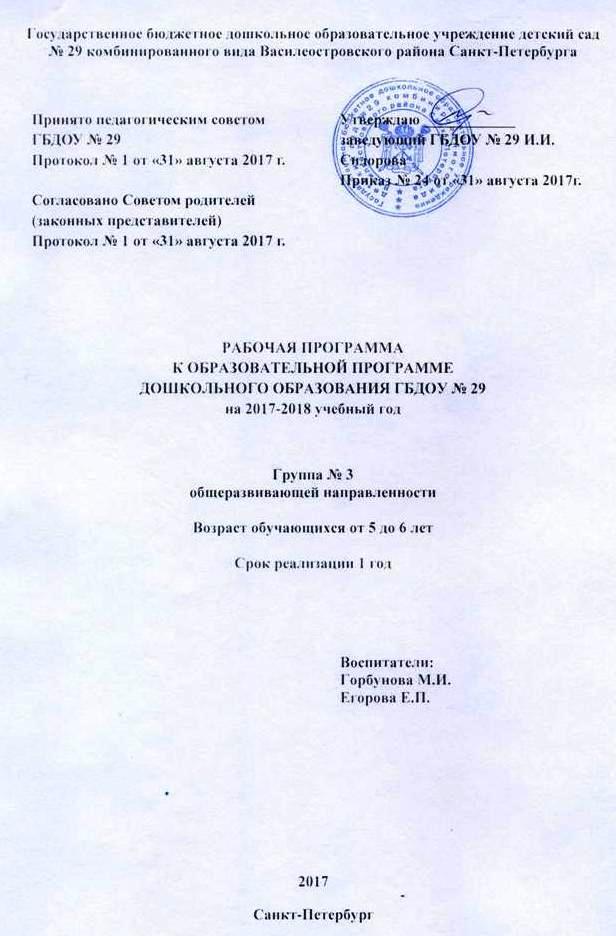 СОДЕРЖАНИЕ:1. Целевой раздел1.1.  Пояснительная записка Рабочая программа воспитателей группы № 3 обшеразвивающей направленности для детей от 5 до 6 лет на 2017-2018 учебный год разработана в соответствии с:- Основной образовательной программой дошкольного образования Государственного бюджетного дошкольного образовательного учреждения детского сада № 29 комбинированного вида Василеостровского района Санкт-Петербурга;- с Положением о рабочей программе Государственного бюджетного дошкольного образовательного учреждения детского сада № 29 комбинированного вида Василеостровского района Санкт-Петербурга.Программа направлена на создание условий всестороннего развития ребенка, открывающих возможности для его позитивной социализации, его личностного развития, развития инициативы и творческих способностей на основе сотрудничества со взрослыми и сверстниками и соответствующим возрасту видам деятельности; на создание развивающей образовательной среды, которая представляет собой систему условий социализации и индивидуализации детей. Программа составлена на один учебный год с учётом интеграции образовательных областей.Реализация рабочей программы обеспечивает разностороннее развитие детей в возрасте от 5 до 6 лет с учетом их возрастных и индивидуальных особенностей по основным направлениям развития – физическому, социально-коммуникативному, познавательному, речевому и художественно-эстетическому.Содержание Программы в соответствии с требованиями ФГОС ДО включает три основных раздела - целевой, содержательный и организационный.Цели и задачи ПрограммыЦелью Программы является проектирование социальных ситуаций развития ребенка и развивающей предметно-пространственной среды, обеспечивающих позитивную социализацию, мотивацию и поддержку индивидуальности детей через общение, игру, познавательно-исследовательскую деятельность и другие формы активности.Цели Программы достигаются через решение следующих задач:- охрана и укрепление физического и психического здоровья детей, в том числе их эмоционального благополучия;- обеспечение равных возможностей для полноценного развития каждого ребенка в период дошкольного детства независимо от места проживания, пола, нации, языка, социального статуса;- создание благоприятных условий развития детей в соответствии с их возрастными и индивидуальными особенностями, развитие способностей и творческого потенциала каждого ребенка как субъекта отношений с другими детьми, взрослыми и миром;- объединение обучения и воспитания в целостный образовательный процесс на основе духовно-нравственных и социокультурных ценностей, принятых в обществе правил и норм поведения в интересах человека, семьи, общества;- формирование общей культуры личности детей, развитие их социальных, нравственных, эстетических, интеллектуальных, физических качеств, инициативности;- самостоятельности и ответственности ребенка, формирование предпосылок учебной деятельности;- формирование социокультурной среды, соответствующей возрастным и индивидуальным особенностям детей;- обеспечение психолого-педагогической поддержки семьи и повышение компетентности родителей (законных представителей) в вопросах развития и образования, охраны и укрепления здоровья детей;1.2. Планируемые результаты освоения Программы. 1.5.  Планируемые результаты освоения программы к концу учебного года.Умения и навыки в двигательной деятельностиРебенок гармонично физически развивается, его двигательный опыт богат.Результативно, уверенно, мягко, выразительно и точно выполняет физические упражнения. В двигательной деятельности успешно проявляет быстроту, ловкость, выносливость, силу и гибкость. Проявляет элементы творчества в двигательной деятельности: самостоятельно составляет простые варианты из освоенных физических упражнений и игр, через движения передает своеобразие конкретного образа (персонажа, животного), стремится к неповторимости (индивидуальности) в своих движениях. Проявляет постоянно самоконтроль и самооценку. Стремится к лучшему результату, осознает зависимость между качеством выполнения упражнения и его результатом, стремится к физическому совершенствованию, самостоятельному удовлетворению потребности в двигательной активности за счет имеющегося двигательного опыта.Умения и навыки в игровой деятельностиРебенок проявляет интерес к разным видам игр. Выражены индивидуальные предпочтения к тому или иному виду игровой деятельности.Заинтересован совместной игрой, эмоциональный фон общения — положительный. Способен согласовывать в игровой деятельности свои интересы и интересы партнеров, умеет объяснить замыслы, адресовать обращение партнеру. Проявляет активность в сюжетных играх Ребенок проявляет интерес к игровому экспериментированию с предметами и материалами, а также к развивающим и познавательным играм. Настойчиво добивается решения игровой задачи.В играх с правилами точно выполняет нормативные требования, может объяснить содержание и правила игры другим детям, в совместной игре следит за точным выполнением правил всеми участниками.Хорошо знает несколько подвижных, развивающих, настольно-печатных и словесных игр, считалок, прибауток, называет любимые игры.Умения и навыки в трудовой деятельностиУ ребенка складывается осознанное понимание роли труда для благополучия жизни человека; устойчивый познавательный интерес к миру профессий, способность самостоятельно приобретать знания о труде взрослых из разных источников (общение со взрослыми, наблюдения, книги, через рассматривание картинок и фотографий, просмотр телепередач). Ребенок имеет отчетливое представление о многообразии профессий и предметного мира, созданного человеком, во взаимосвязи прошлого и настоящего; способен догадаться, когда был создан предмет и для чего использовался.Охотно отражает представления о мире предметов и труда взрослых в разных видах своей деятельности (сюжетно-ролевых играх, рисунках, конструировании). Четко дифференцирует личностные качества и поведение литературных героев и реальных людей, способен аргументировать свои суждения.Поведение ребенка свидетельствует о готовности к решению практических задач в сфере социально-экономических отношений и потребления, которые современный мир ставит перед младшими школьниками, на основе саморегуляции желаний и приобретенных основ культуры потребления (бережливость в использовании воды, света, продуктов питания, материалов).Посильный повседневный труд стал для ребенка привычкой; он инициативен, проявляет ответственность и добросовестность, хороший организатор и помощник, труд ребенка результативен, основан на самоконтроле.Умения и навыки в коммуникативной деятельностиРебенок может организовать детей на совместную деятельность, вести деловой диалог со взрослыми и сверстниками. Свободно вступает в общение с разными людьми: легко знакомится, имеет друзей. Для него характерны субъектные проявления в коммуникативной и речевой деятельности.Проявляет интерес к общению со сверстниками и взрослыми: задает вопросы, интересуется мнением других, расспрашивает об их деятельности и событиях их жизни. Проявляет интерес к речи как особому объекту познания: с удовольствием участвует в разгадывании кроссвордов, ребусов, предлагает словесные игры, читает отдельные слова, пишет печатными буквами, проявляет интерес к речевому творчеству. Проявляет устойчивый интерес к литературе, имеет предпочтения в жанрах литературы, темах произведений.Самостоятельно, без помощи взрослого может привлечь сверстников к общению (обсудить проблему, событие, поступок). Самостоятельно использует освоенные речевые формы в процессе общения со сверстниками и взрослыми (рассказ, речь-доказательство, объяснения, речь-рассуждение).Проявляет активность в коллективных обсуждениях, выдвигает гипотезы и предложения в процессе экспериментальной деятельности и при обсуждении спорных вопросов. Является инициатором обсуждений событий в группе, организатором коллективных игр, предлагает творческие словесные игры (загадывает загадки, придумывает истории, планирует сюжеты творческих игр).Имеет свою точку зрения на обсуждаемую тему, умеет отстаивать свою позицию в коллективных обсуждениях, спорах, использует речевые формы убеждения («я думаю, что...»; «я считаю», «я полагаю», «я хочу тебя убедить»); владеет культурными формами выражения несогласия с мнением собеседника («я хочу тебе возразить», «я не согласен с тобой», «я сомневаюсь в этом» и т. п.); умеет принять позицию собеседника.Активно проявляет творчество в процессе общения: предлагает интересные оригинальные темы для обсуждения, задает интересные вопросы, предлагает творческие варианты решения проблем. Успешен в творческой речевой деятельности: сочиняет загадки, сказки, рассказы.Речь чистая, грамматически правильная, выразительная. Ребенок владеет всеми средствами звукового анализа слов, определяет основные качественные характеристики звуков в слове (гласный — согласный, твердый — мягкий, ударный — безударный гласный), место звука в слове. Проявляет интерес к чтению, самостоятельно читает слова.Умения и навыки в познавательно-исследовательской деятельности (предметный мир)Ребенок проявляет интерес к предметам окружающего мира, пытается установить взаимосвязи между свойствами предмета и его использованием.Владеет системой эталонов, соотносит свойство предмета с эталонным, выделяя сходство и отличие. Может длительно целенаправленно наблюдать за объектами, выделять их проявления, изменения во времени. Осуществляет сенсорный анализ, выделяя в сходных предметах отличие, в разных — сходство. В общении с воспитателем и сверстниками активно использует слова, обозначающие названия эталонов, свойства и качества предметов, действия обследования. Адекватно и детально отражает в рисунках, конструкциях, речевых продуктах свойства и качества предметов окружающего мира.Умения и навыки в познавательно-исследовательской деятельности (мир природы)Гуманно-ценностное отношение ребенка к природе становится более устойчивым. Ребенок старается самостоятельно придерживаться правил поведения в природе не только по отношению к привычным обитателям уголка природы, домашним питомцам, но и в естественной природной среде.Обращает внимание на поведение малышей и сверстников в природе: советует, как поступить, помочь живому, высказывает замечания, если их поведение вредит растениям и животным. Отличается широтой кругозора, хорошо ориентируется в природных объектах, интересно и с увлечением рассказывает о них, делится впечатлениями. Интересуется изучением природного мира, высказывает догадки, размышляет о причинах природных явлений, организует и осуществляет познавательно-исследовательскую деятельность в соответствии с собственными замыслами. Самостоятельно ухаживает за растениями уголка природы, ответственно относится к труду. Владеет трудовыми умениями, достигая качественных результатов. Готов оказать помощь в случае необходимости.Гуманно-ценностное отношение ребенка к природе проявляется по-разному.Для «любознательных» детей характерно увлечение познанием природы, открытием ее законов. Такие дети интересуются познавательной литературой, ищут ответы на вопросы, увлекаются коллекционированием, изобретениями, вовлекают сверстников в интересную познавательную деятельность.Дети, «эстетически воспринимающие мир», ярко переживают эстетические чувства при восприятии природных объектов, высказывают эстетические суждения, эмоционально «заражают» сверстников.Детям-«помощникам и защитникам природы» свойственна активная направленность на помощь животным и растениям, когда дети видят, кому она необходима. Такие дети качественно помогают живым существам, проявляют позицию защитника природы, нетерпимы к другим детям в случае нарушения ими правил общения с природой.Умения и навыки в познавательно-исследовательской деятельности (конструктивная деятельность)Способен соотносить конструкцию предмета с его назначением.Может создавать модели из пластмассового и деревянного конструкторов по рисунку и словесной инструкции.Умеет анализировать образец постройки.Может планировать этапы создания собственной постройки, находить конструктивные решения.Умеет работать коллективно. Умения и навыки в познавательно-исследовательской деятельности (развитие математических представлений)Ребенок активен и самостоятелен в использовании освоенных способов познания (сравнения, счета, измерения, упорядочивания) с целью решения практических, проблемных задач, переноса в новые условия.Проявляет интерес к экспериментированию. Способен наметить последовательные шаги развития ситуации, следует цели, выбирает средства.Сосчитывает предметы в пределе 10 и с переходом через десяток, владеет составом чисел из двух меньших. Как правило, запомнил их наизусть.Составляет разные задачи — арифметические, занимательные. Успешно решает логические задачи. Активно включается в игры на классификацию и сериацию; предлагает варианты; участвует в преобразовательной деятельности, понимает и объясняет неизменность объема количества, массы.Умения и навыки в восприятии художественной литературыРебенок проявляет эстетический вкус, стремление к постоянному общению с книгой, желание самому научиться читать. Обнаруживает избирательное отношение к произведениям определенной тематики или жанра, к разным видам творческой деятельности на основе художественного произведения. Называет любимые литературные тексты, объясняет, чем они ему нравятся.Знает фамилии четырех-пяти писателей, отдельные факты их биографии, называет их произведения, с помощью взрослого рассуждает об особенностях их творчества. Знает фамилии трех-четырех художников, которые иллюстрировали книги или писали картины на сказочные и былинные сюжеты, оформляли театральные постановки, знает некоторые особенности их изобразительной манеры. Различает основные жанры литературных произведений (стихотворение, сказка, рассказ), имеет представления о некоторых их особенностях.Воспринимает произведение в единстве его содержания и формы, высказывает свое отношение к образам героев, идее произведения. Выразительно исполняет литературные произведения. Творчески активен в речевой, изобразительной и театрально-игровой деятельности на основе художественных текстов.Выразительно передает образы литературных героев в театрализованной деятельности, проявляет творчество, стремится к импровизации.Умения и навыки в художественно-творческой деятельностиРебенок проявляет устойчивый интерес к проявлению красоты в окружающем мире и искусстве; демонстрирует бережное отношение к произведениям искусства и памятникам культуры, эстетически привлекательным объектам, музейным экспонатам; высказывает  желание принимать посильное участие в их сохранении. Проявляет исследовательское поведение, инициативу, самостоятельность и индивидуальность в процессе освоения искусства. Называет, узнает, описывает некоторые известные произведения, архитектурные и скульптурные объекты, предметы народных промыслов. В процессе восприятия произведений искусства обращает внимание на средства выразительности (цвет, линию, ритм, композицию и другие), некоторые особенности построения композиции в произведениях живописи и графики, средства архитектуры, декоративно-прикладного искусства.Экспериментирует в создании образа; в процессе собственной деятельности проявляет инициативу; проявляет самостоятельность в процессе выбора темы, продумывания художественного образа, выбора техник и способов создания изображения; самостоятельно сочетает изобразительные техники и материалы. Демонстрирует высокую техническую грамотность. Планирует деятельность, умело организует рабочее место, проявляет аккуратность и организованность в процессе выполнения, бережное отношение к материаламЭмоционально реагирует на произведения изобразительного искусства, музыкальные и художественные произведения, мир природы.Способен предложить собственный замысел и воплотить его в рисунке, постройке, рассказе и др.Различает виды изобразительного искусства: живопись, графика, скульптура, декоративно-прикладное и народное искусство.Выделяет выразительные средства в разных видах искусства (форма, цвет, колорит, композиция).Знает особенности изобразительных материалов.Умения и навыки в музыкальной деятельностиУ ребенка развита культура слушательского восприятия. Любит посещать концерты, музыкальный театр, делится полученными впечатлениями.Музыкально эрудирован, имеет представления о жанрах и направлениях классической и народной музыки, творчестве разных композиторов.Проявляет себя во всех видах музыкальной исполнительской деятельности, на праздниках. Активен в музыкально-театрализованных играх  и представлениях.Проговаривает ритмизированно стихи и импровизирует мелодии на заданную тему.Участвует в инструментальных импровизациях.Самостоятельно и с помощью взрослого инсценирует содержание песен, хороводов; действует, не подражая другим детям.Определяет жанр прослушанного произведения (марш, песня, танец) и инструмент, на котором оно исполняется.Определяет общее настроение, характер музыкального произведения. Различает части музыкального произведения (вступление, заключение, запев, припев).Умеет выразительно и ритмично двигаться в соответствии с разнообразным характером музыки, музыкальными образами; передавать несложный музыкальный ритмический рисунок.Инсценирует игровые песни, придумывает варианты образных движений в играх и хороводахУмения и навыки в театрализованной деятельностипроявляет устойчивый интерес к театральной деятельности; знает правила поведения в театре; может охарактеризовать театральные профессии.понимает главную идею литературного произведения, поясняет свое высказывание; дает подробные словесные характеристики своих героев; творчески интерпретирует единицы сюжета на основе литературного произведения.творчески применяет в спектаклях и инсценировках умения выразить различные эмоциональные состояния и характеры героев; самостоятельно находит выразительные средства перевоплощения. проявляет инициативу, согласованность действий с партнерами, творческую активность на всех этапах работы над спектаклем. владеет интонационно-образной и языковой выразительностью художественной речи и применяет в различных видах художественно-творческой деятельности.свободно подбирает музыкальные характеристики к персонажам, свободно поет, танцует. активный организатор и ведущий коллективной творческой деятельности. проявляет творчество и активность на всех этапах работы.2. Содержательный раздел. 2.1. Комплексно-тематическое планирование образовательного процесса. 2.1. Содержание работы по освоению детьми образовательных областейОбразовательная деятельность организуется в соответствии с направлениями развития ребенка, представленными в пяти образовательных областях: социально – коммуникативное развитие, познавательное развитие,  речевое развитие, художественно – эстетическое и физическое развитие. Рабочая программа представлена в виде комплексно – тематического планирования по образовательным областям в соответствии с ФГОС ДО.Образовательная область «Физическое развитие» включает в себя направления: здоровье и физическая культура, по содержанию – часто интегрирует с направлениями социально – коммуникативной области.Образовательная область «Социально – коммуникативное развитие имеет направления коммуникация, труд, безопасность. В программе предусмотрена интеграция с образовательными областями «Познавательное» и « Речевое» развитие.Образовательная область « Познавательное развитие» включает в себя формирование элементарных математических представлений и окружающий мир.Образовательная область «Речевое развитие» , предусматривает развитие детской речи в большой интеграции с познанием, коммуникацией, художественными  направлениями.Образовательная область « Художественно – эстетическое развитие» состоит из направлений – музыка, изобразительная деятельность, художественное творчество и интегрирует со всеми образовательными областями и их направлениями.2.2.1. Образовательная область «Социально-коммуникативное развитие»Социализация, развитие общения, нравственное воспитание.Задачи образовательной деятельности 1. Воспитывать доброжелательное отношение к людям, уважение к старшим, дружеские взаимоотношения со сверстниками, заботливое отношение к малышам. 2. Развивать добрые чувства, эмоциональную отзывчивость, умение различать настроение и эмоциональное состояние окружающих людей и учитывать это в своем поведении. 3. Воспитывать культуру поведения и общения, привычки следовать правилам культуры, быть вежливым по отношению к людям, сдерживать непосредственные эмоциональные побуждения, если они приносят неудобство окружающим. 4. Развивать положительную самооценку, уверенность в себе, чувство собственного достоинства, желание следовать социально одобряемым 5. нормам поведения, осознание роста своих возможностей и стремление к новым достижениям. 6. Развитие групповой сплоченности, умения взаимодействовать в группе и подгруппах, оказывать взаимопомощь.7. Развитие у детей способности понимать эмоциональное состояние свое и других детей.8. Формирование у детей умения строить свое поведение в соответствии с групповыми нормами и правилами.Самообслуживание, самостоятельность трудовое воспитание Задачи образовательной деятельности 1. Формировать у детей представления о профессиях, роли труда взрослых в жизни общества и каждого человека. Воспитывать уважение и благодарность к людям, создающим своим трудом разнообразные материальные и культурные ценности, необходимые современному человеку для жизни. 2. Обеспечивать развитие самостоятельности и инициативы в труде, расширять диапазон обязанностей в элементарной трудовой деятельности по самообслуживанию, хозяйственно-бытовому, ручному труду и конструированию, труду в природе в объеме возрастных возможностей старших дошкольников. 3. Способствовать развитию творческих способностей, позиции субъекта в продуктивных видах детского досуга на основе осознания ребенком собственных интересов, желаний и предпочтений. Формирование основ безопасного поведения в быту, социуме, природе Задачи образовательной деятельности 1. Формировать представления детей об основных источниках и видах опасности в быту, на улице, в природе и способах безопасного поведения; о правилах безопасности дорожного движения в качестве пешехода и пассажира транспортного средства. 2. Формировать умения самостоятельного безопасного поведения в повседневной жизни на основе правил. 2.2.2. Образовательная область «Познавательное развитие»Познавательное развитие предполагает развитие интересов детей, любознательности и познавательной мотивации; формирование познавательных действий, становление сознания; развитие воображения и творческой активности; формирование первичных представлений о себе, других людях, объектах окружающего мира, о свойствах и отношениях объектов окружающего мира (форме, цвете, размере, материале, звучании,  ритме, темпе, количестве, числе, части и целом, пространстве и времени, движении и покое, причинах и следствиях и др.), о малой родине и Отечестве, представлений о социокультурных ценностях нашего народа, об отечественных традициях и праздниках, о планете Земля как общем доме людей, об особенностях ее природы, многообразии стран и народов мира. Задачи образовательной деятельности Развитие познавательно-исследовательской деятельности. Развитие познавательных интересов детей, расширение опыта ориентировки в окружающем, сенсорное развитие, развитие любознательности ипознавательной мотивации; формирование познавательных действий,становление сознания; развитие воображения и творческой активности;формирование первичных представлений об объектах окружающегомира, о свойствах и отношениях объектов окружающего мира (форме,цвете, размере, материале, звучании, ритме, темпе, причинах и следствиях и др.).Развитие восприятия, внимания, памяти, наблюдательности, способности анализировать, сравнивать, выделять характерные, существенныепризнаки предметов и явлений окружающего мира; умения устанавливать простейшие связи между предметами и явлениями, делать простейшие обобщения.Приобщение к социокультурным ценностям. Ознакомление с окружающим социальным миром, расширение кругозора детей, формирование целостной картины мира.Формирование первичных представлений о малой родине и Отечестве, представлений о социокультурных ценностях нашего народа, оботечественных традициях и праздниках.Формирование элементарных представлений о планете Земля как общем доме людей, о многообразии стран и народов мира.Формирование элементарных математических представлений. Формирование элементарных математических представлений, первичныхпредставлений об основных свойствах и отношениях объектов окружающего мира: форме, цвете, размере, количестве, числе, части и целом, пространстве и времени.Ознакомление с миром природы. Ознакомление с природой и природными явлениями. Развитие умения устанавливать причинно-следственные связи между природными явлениями. Формирование первичных представлений о природном многообразии планеты Земля. Формирование элементарных экологических представлений. Формирование понимания того, что человек — часть природы, что он должен беречь, охранять и защищать ее, что в природе все взаимосвязано, что жизнь человека на Земле во многом зависит от окружающей среды. Воспитание умения правильно вести себя в природе. Воспитание любви к природе, желания беречь ее.2.2.3.Образовательная область «Речевое развитие»Речевое развитие включает владение речью как средством общения и культуры; обогащение активного словаря; развитие связной, грамматически правильной диалогической и монологической речи; развитие речевого творчества; развитие звуковой и интонационной культуры речи, фонематического слуха; знакомство с книжной культурой, детской литературой, понимание на слух текстов различных жанров детской литературы; формирование звуковой аналитико-синтетической активности как предпосылки обучения грамоте. Задачи образовательной деятельности 1. Развивать монологические формы речи, стимулировать речевое творчество детей. 2. Обогащать представления детей о правилах речевого этикета и способствовать осознанному желанию и умению детей следовать им в процессе общения. 3. Развивать умение соблюдать этику общения в условиях коллективного взаимодействия. 4. Обогащать словарь детей за счет расширения представлений о явлениях социальной жизни, взаимоотношениях и характерах людей. 5. Развивать умение замечать и доброжелательно исправлять ошибки в речи сверстников. 6. Воспитывать интерес к письменным формам речи. 7. Поддерживать интерес к рассказыванию по собственной инициативе. 8. Развивать первоначальные представления об особенностях литературы: о родах (фольклор и авторская литература), видах (проза и поэзия), о многообразии жанров и их некоторых признаках (композиция, средства языковой выразительности). 9. Способствовать развитию понимания литературного текста в единстве его содержания и формы, смыслового и эмоционального подтекста. 2.2.4. Образовательная область «Художественно-эстетическое развитие»Художественно-эстетическое развитие предполагает развитие предпосылок ценностно-смыслового восприятия и понимания произведений искусства (словесного, музыкального, изобразительного), мира природы;  становление эстетического отношения к окружающему миру; формирование элементарных представлений о видах искусства; восприятие музыки, художественной литературы, фольклора; стимулирование сопереживания персонажам художественных произведений; реализацию самостоятельной творческой деятельности детей (изобразительной, конструктивно-модельной, музыкальной и др.). Задачи образовательной деятельности Формирование интереса к эстетической стороне окружающей действительности, эстетического отношения к предметам и явлениям окружающего мира, произведениям искусства; воспитание интереса к художественно-творческой деятельности.Развитие эстетических чувств детей, художественного восприятия,образных представлений, воображения, художественно-творческих способностей.Развитие детского художественного творчества, интереса к самостоятельной творческой деятельности (изобразительной, конструктивно-модельной, музыкальной и др.); удовлетворение потребности детей в самовыражении.Приобщение к искусству. Развитие эмоциональной восприимчивости, эмоционального отклика на литературные и музыкальные произведения, красоту окружающего мира, произведения искусства.Приобщение детей к народному и профессиональному искусству (словесному, музыкальному, изобразительному, театральному, к архитектуре) через ознакомление с лучшими образцами отечественного и мирового искусства; воспитание умения понимать содержание произведенийискусства.Формирование элементарных представлений о видах и жанрах искусства, средствах выразительности в различных видах искусства.Изобразительная деятельность. Развитие интереса к различным видам изобразительной деятельности; совершенствование умений в рисовании, лепке, аппликации, художественном труде.Воспитание эмоциональной отзывчивости при восприятии произведений изобразительного искусства.Воспитание желания и умения взаимодействовать со сверстниками при создании коллективных работ.Конструктивно-модельная деятельность. Приобщение к конструированию; развитие интереса к конструктивной деятельности, знакомство с различными видами конструкторов.Воспитание умения работать коллективно, объединять свои поделки всоответствии с общим замыслом, договариваться, кто какую часть работыбудет выполнять.Музыкально-художественная деятельность. Приобщение к музыкальному искусству; формирование основ музыкальной культуры, ознакомление с элементарными музыкальными понятиями, жанрами; воспитаниеэмоциональной отзывчивости при восприятии музыкальных произведений.Развитие музыкальных способностей: поэтического и музыкальногослуха, чувства ритма, музыкальной памяти; формирование песенного,музыкального вкуса.Воспитание интереса к музыкально-художественной деятельности,совершенствование умений в этом виде деятельности.Развитие детского музыкально-художественного творчества, реализация самостоятельной творческой деятельности детей; удовлетворение потребности в самовыражении.Музыкально-художественная деятельностьЗадачи образовательной деятельности 1. Обогащать слуховой опыт детей при знакомстве с основными жанрами музыки. 2. Накапливать представления о жизни и творчестве некоторых композиторов. 3. Обучать детей анализу средств музыкальной выразительности. 4. Развивать умения творческой интерпретации музыки разными средствами художественной выразительности. 5. Развивать певческие умения. 6. Стимулировать освоение умений игрового музицирования. 7. Стимулировать самостоятельную деятельность детей по импровизации танцев, игр, оркестровок. 8. Развивать умения сотрудничества в коллективной музыкальной деятельности. Театральная деятельностьЗадачи образовательной деятельности 1.  Рразвитие нравственных ориентиров, оценочных суждений, логического мышления, творческой инициативы. 2. Научить свободно и пластично двигаться, участвовать,  в том числе - петь, танцевать, соло и в группе.3. Развивать память, воображение, эмоциональность, развивать музыкальные  и художественные способности.4. Расширение мировоззрения, общего культурного кругозора, пополнение словарного багажа. 5. Воспитание волевых качеств, творческой активности. 6. Умения сосредоточиться на коллективной работе, добиваясь согласованности в совместной деятельности, развивать в себе такие качества, как взаимопомощь, сопереживание. 7. Проявлять смелость в показе своих способностей перед публикой.Художественная литература Задачи образовательной деятельности 1. Поддерживать у детей интерес к литературе, обогащать «читательский» опыт детей за счет произведений более сложных жанров фольклора (волшебные и бытовые сказки, метафорические загадки, былины), литературной прозы (сказка-повесть, рассказ с нравственным подтекстом) и поэзии (басни, лирические стихи, литературные загадки с метафорой, поэтические сказки). 2. Воспитывать литературно-художественный вкус, способность понимать настроение произведения, чувствовать музыкальность, звучность и ритмичность поэтических текстов; красоту, образность и выразительность языка сказок и рассказов. 3. Совершенствовать умения художественного восприятия текста в единстве его содержания и формы, смыслового и эмоционального подтекста. 4. Развивать первоначальные представления об особенностяхлитературы: о родах (фольклор и авторская литература), видах (проза и поэзия), о многообразии жанров и их некоторых специфических признаках (композиция, средства языковой выразительности). 5. Поддерживать самостоятельность и инициативность детей в художественно-речевой деятельности на основе литературных текстов: пересказывать сказки и рассказы близко к тексту, пересказывать от лица литературного героя, выразительно рассказы-вать наизусть стихи и поэтические сказки, придумывать поэтические строфы, загадки, сочинять рассказы и сказки по аналогии со знакомыми текстами, участвовать втеатрализованной деятельности, самовыражаясь в процессе создания целостного образа героя. 2.2.5. Образовательная область «Физическое развитиеФизическое развитие включает приобретение опыта в следующих видах деятельности детей: двигательной, в том числе связанной с выполнением упражнений, направленных на развитие таких физических качеств, как координация и гибкость; способствующих правильному формированию опорно-двигательной системы организма, развитиюравновесия, координации движения, крупной и мелкой моторики обеих рук, а также с правильным, не наносящем ущерба организму, выполнением основных движений (ходьба, бег, мягкие прыжки, повороты в обе стороны), формирование начальных представлений о некоторых видах спорта, овладение подвижными играми с правилами; становление целенаправленности и саморегуляции в двигательной сфере; становление ценностей здорового образа жизни, овладение его элементарными нормами и правилами (в питании, двигательном режиме, закаливании, при формировании полезных привычек и др.). Задачи образовательной деятельности Формирование начальных представлений о здоровом образе жизни.Формирование у детей начальных представлений о здоровом образе жизни.Физическая культура. Сохранение, укрепление и охрана здоровья детей; повышение умственной и физической работоспособности, предупреждение утомления.Обеспечение гармоничного физического развития, совершенствование умений и навыков в основных видах движений, воспитание красоты,грациозности, выразительности движений, формирование правильной осанки.Формирование потребности в ежедневной двигательной деятельности. Развитие инициативы, самостоятельности и творчества в двигательной активности, способности к самоконтролю, самооценке при выполнении движений.Развитие интереса к участию в подвижных и спортивных играх ифизических упражнениях, активности в самостоятельной двигательнойдеятельности; интереса и любви к спорту.2.3. Обеспечение реализации образовательной области «Социально-коммуникативное развитие» Задачи социально-коммуникативного развития как приоритетного решаются через реализацию содержания парциальной программы:«Основы безопасности детей дошкольного возраста» Авдеевой Н.Н., Князевой О.Л., Стеркиной Р.Б..Цель  программы:  формирование у детей знаний о правилах безопасного поведения и здоровом образе жизни.2.4. План основных мероприятий на 2017\18 уч.год.2.5.1.План по взаимодействию с родителями3. Организационный раздел.3.1. Особенности организация режима пребывания детей в  группа № 3 общеразвивающей направленностиРежим дня в составлен в соответствии СанПиН. Последовательность и длительность проведения режимных процессов в течение дня представлена в двух вариантах для каждого возраста (в теплый, холодный период года).Режим дня в  группа № 3 общеразвивающей направленности на 2017\18 уч.г.    (холодный период).Режим дняСтаршая группа № 3 общеразвивающей направленности  от 5 до 6 лет  (холодный период)  Вариативный режим дня на летний периодв  группе № 3 общеразвивающей направленности на 2017\18 уч.г. (теплый период).Организация двигательного режима.3.2. Учебный план непрерывной образовательной деятельности  в  группа № 3 общеразвивающей направленности на 2017\18 уч.год.Продолжительность учебной недели – 5 дней (понедельник – пятница) Продолжительность учебного года – с 1 сентября по 31 августа.Программа реализуется:в форме непрерывной образовательной деятельности (НОД или занятие), для которой выделено в режиме дня специально отведенное время по расписанию; в форме образовательной деятельности в режимных моментах (ОДвРМ) в течение дня (в игровой и совместной деятельности, на прогулке, в утренний и вечерний отрезок времени и пр.).Формы реализации Программы по образовательным областям.Образовательная область «Социально-коммуникативное развитие» реализуется в форме ОДвРМ ежедневно (отражается в календарном плане-графике) в течение всего учебного года с 1 сентября по 31 августа.Образовательная область «Познавательное развитие» реализуется в форме НОД. Тематическое содержание реализуется в рамках познавательной темы «Окружающий мир», в которую входят сенсорное, познавательное. С 4 лет в образовательной области «Познавательное развитие» выделяется отдельно познавательная тема «Математика». Математик проводится в форме НОД 1 раз в неделю, НОД проводится в течение учебного года кроме летнего периода с 1 сентября по 31 мая.Образовательная область «Речевое развитие» реализуется в форме НОД (по расписанию НОД) с 1 сентября по 31 мая. И ежедневно в форме ОДвРМ – чтение художественной литературы, индивидуальная работа по развитию всех компонентов речи: звуковой культуре речи, развитию связной речи, грамматического строя (отражается в календарном плане-графике) в течение всего учебного года с 1 сентября по 31 августа.Образовательная область «Художественно-эстетическое развитие» реализуется в форме НОД и в форме ОДвРМ. В форме НОД проводится рисование, лепка, аппликация. Художественный труд проводится в форме ОДвРМ. 
НОД художественно-изобразительного цикла проводится с 1 сентября по 31 мая. НОД музыкального цикла проводится в течение всего учебного года с 1 сентября по 31 августа. 
Образовательная область «Художественно-эстетическое развитие» также может реализовываться в течение всего учебного года с 1 сентября по 31 августа в форме ОДвРМ (отражается в календарном плане-графике), а также в форме праздников и досугов в соответствии с тематическим планом. Образовательная область «Физическое развитие» реализуется с 1 сентября по 31 августа в форме НОД (по расписанию НОД) и ежедневно в форме ОДвРМ – подвижные игры на прогулке (отражается в календарном плане-графике), а также в форме праздников и досугов в соответствии с тематическим планом.Длительность непрерывной образовательной деятельности (НОД)
Непрерывная образовательная деятельность осуществляется по расписанию НОД на учебный год. Между занятиями предусматривается перерыв длительностью не менее 10 минут для самостоятельной деятельности детей и проведения динамических пауз. Проводится не более двух НОД в первую половину дня общей длительностью 45 минут.Количество НОД (занятий) в неделю/в год по образовательным областям Образовательная деятельность в ходе режимных моментовРАСПИСАНИЕ НОД непрерывной образовательной деятельности (НОД) в группе № 3, возраст 5-6 летРеализуемая программа: Основная образовательная программа ГБДОУ № 29на 2017-2018 учебный год3.3. Организация развивающей предметно-пространственной среды в группе.В соответствии с программой «От рождения до школы» предметно-развивающая среда в группах делится на  функциональные центры развития ребенкаРазвивающая предметно-пространственная средаСписок литературы.Детское художественное творчество. 3-7 лет. КомароваТ.С. «Мозаика-Синтез», 2015г. Знакомим дошкольников с правилами дорожного движения (3-7 лет) Саулина Т.Ф. «Мозаика-Синтез», .Игровая деятельность в детском саду (2-7 лет) Губанова Н.Ф.  «Мозаика-Синтез»,  «Мозаика-Синтез», 2015г.Изобразительная деятельность в детском саду. Старшая группа. Для занятий с детьми 5-6 лет. ФГОС, . Комарова Т.С. «Мозаика-Синтез»,Интеграция в воспитательно-образовательной работе детского сада. ФГОС, «Мозаика-Синтез», . Комарова Т.С., Зацепина М.Б.Информационно-коммуникационные технологии в дошкольном образовании,. «Мозаика-Синтез», . Комарова Тамара Семеновна, Комарова Ирина Ильинична, Туликов Алексей ВикторовичКонструирование из строительного материала. Старшая группа. ФГОС,. Куцакова Л.В. «Мозаика-Синтез», Малоподвижные игры и игровые упражнения (3-7 лет) Борисова М.М. «Мозаика-Синтез», 2015г.Музыкальное воспитание в детском саду.2-7 лет. Зацепина М.Б. «Мозаика-Синтез», 2014г.Оздоровительная гимнастика. Комплексы упражнений для детей 3-7 лет. Пензулаева Л.И.  ФГОС, «Мозаика-Синтез», .Ознакомление с предметным и социальным окружением. Старшая группа. . Дыбина О.В.ФГОС, «Мозаика-Синтез», Ознакомление с природой в детском саду. Старшая группа. Соломенникова О.А. ФГОС, «Мозаика-Синтез», . Основная  образовательная программа "От рождения до школы".  Веракса Н. Е.,Комарова Т. С., Васильева М. А. «Мозаика-Синтез», 2015гОсновы безопасности. Комплекты для оформления родительских уголков в ДОО. Для работы с детьми 5–6 лет. ФГОС, «Мозаика-Синтез», . Белая К.Ю.Познавательно-исследовательская деятельность дошкольников. Для занятий с детьми 4-7 лет. Веракса Н.Е., Галимов О.П. ,ФГОС, «Мозаика-Синтез», . Примерное комплексно-тематическое планирование к программе "От рождения до школы". Старшая группа. Для занятий с детьми 5-6 лет. ФГОС, «Мозаика-Синтез»,  .Проектная деятельность дошкольников. Для занятий с детьми 5-7 лет. ФГОС, «Мозаика-Синтез»,  . Веракса Н.Е., Веракса А.Н.Развитие игровой деятельности (5-6 лет). Старшая группа. Губанова Н.Ф. «Мозаика-Синтез»,  2015г.Развитие познавательных способностей дошкольников 4-7 лет. ФГОС, . Крашенинников Е.Е., Холодова О.Л.Развитие речи в детском саду. (5-6 лет). Старшая группа. Гербова В.В. «Мозаика-Синтез»,  2015Развитие творческого мышления. Работаем по сказке (3-7 лет) Шиян О.А. «Мозаика-Синтез», 2015Развитие художественных способностей дошкольников. 3-7 лет. ФГОС, «Мозаика-Синтез»,  . Комарова Т.С.Сборник дидактических игр по ознакомлению с окружающим миром. Для занятий с детьми 4-7 лет. Методическое пособие. . Павлова Л.Ю. ФГОС, «Мозаика-Синтез», Сборник подвижных игр 2-7 лет. Степаненкова Э.Я. ФГОС, «Мозаика-Синтез», . Социально-нравственное воспитание дошкольников (3-7 лет). Буре Р.С. «Мозаика-Синтез»,  .Трудовое воспитание в детском саду (3-7 лет) Куцакова Л.В «Мозаика-Синтез»,. 2015г.Физическая культура в детском саду. Средняя группа. Для занятий с детьми 4-5 лет. . Пензулаева Л.И. ФГОС, «Мозаика-Синтез», Формирование основ безопасности у дошкольников (2-7 лет) Белая К.Ю.  «Мозаика-Синтез», 2015г.Формирование элементарных математических представлений. Старшая группа. Для занятий с детьми 5-6 лет. . Помораева И.А., Позина В.А. ФГОС, «Мозаика-Синтез», Этические беседы с дошкольниками. Для занятий с детьми 4-7 лет. Петрова Вера Ивановна, Стульник Татьяна Дмитриевна  ГОС, «Мозаика-Синтез»,  . 1.  Целевой раздел21.1 Пояснительная записка21.1.1. Цели и задачи программы.21.2. Планируемые результаты как целевые ориентиры освоения Программы 32. Содержательный раздел:82.1. Комплексно-тематическое планирование образовательного процесса. 82.2. Описание образовательной деятельности по освоению детьми образовательных областей: 132.2.1. Направление «Социально-коммуникативное развитие». 132.2.2. Направление «Познавательное развитие». 272.2.3.Направление «Речевое развитие». 342.2.4. Направление «Художественно-эстетическое развитие». 392.2.5.Направление «Физическое развитие».532.3. Обеспечение реализации образовательной области  «Социально-коммуникативное развитие» 592.4. План основных мероприятий на 2017/18 уч.год.612.5.1.План по взаимодействию с родителями.623. Организационный раздел643.1. Организация режима пребывания.643.2. Учебный план непрерывной образовательной деятельности.673.3. Организация развивающей предметно-пространственной среды в группе.71Список литературы73недели5-6 летсентябрь1-я неделяДень знаний. Мой город Санкт-Петербург. Васильевский остров. Моя малая Родина. Детский сад. Кто работает в детском саду.сентябрь2-я неделяЧто такое начало учебного года, занятия; правила поведения на занятиях; сравнение д/с и школы; школьные принадлежности.сентябрь3-я неделя«Части тела и лица». Одежда. Обувь. Головные уборы. Осенняя одежда.сентябрь4-я неделя«Овощи»огурец, помидор, капуста, морковь, лук, чеснок свекла, репа, картофель. Огород. Корнеплоды. Урожай. Грядка. «Откуда хлеб пришел?»октябрь1-я неделя«Фрукты»Яблоко, груша, лимон, банан, персик, слива, виноград, апельсин. Сад. Урожай. Витамины. Садовник. Заготовки.октябрь2-я неделя«Осень. Признаки осени. Деревья» (время года, погода, дождь, проливной, разноцветные, солнце, небо, тучи, ветер, листья, лужи, грязь, деревья, трава, цветы, насекомые, птицы, звери, одежда, листопад,  клен, береза, ива, тополь, липа, рябина, дуб, сосна, ель, осина. Сентябрь, октябрь, ноябрь)октябрь3-я неделя«Лес. Грибы. Ягоды»(лес, поляна, гриб, ягода, шляпка, ножка, боровик, лисичка, опенок, сыроежка, поганка, мухомор, пень, земляника, малина, черника, смородина, крыжовник, клубника, грибник корзина, лукошко, компот, варенье, суп, сок)октябрь4-я неделя«Дикие животные и их детеныши».(заяц, лиса, волк, медведь, белка, еж, лось, кабан, рысь, бобер, олень, лапы, когти, копыта, клыки,  хвост, пасть, голова, уши, ноги, логово, хатка, дупло, берлога, нора, плутовка)ноябрь1-я неделязнакомство с народной культурой и традициями(дымковская и филимоновская игрушка, гжель, городецкая, матрешка)ноябрь2-я неделя«Дикие животные готовятся к зиме»(спячка, запасы, логово, хатка, дупло, берлога, нора)ноябрь3-я неделя«Перелетные птицы»(птица,  грач, ласточка, гусь, утка, журавль, лебедь, кукушка, скворец, голова, глаза, клюв, туловище, грудка, крылья, лапки, хвост, перо, гнездо, корм, насекомые)ноябрь4-я неделя«Мамин день. Семья»(человек, семья, родители, мама, бабушка)                 январь                                                                    декабрь1-я неделя«Домашние животные и их детеныши»(собака, щенок, кошка, котенок, корова, овца, пес, кот, бык, баран, козел, боров, конь, теленок, коза, козленок, лошадь, жеребенок, свинья, поросенок, лапы, ноги, тело, хвост, рога, сено, молоко, мясо, шерсть, копыта, коровник, конюшня, хлев, ферма, свинарник)                 январь                                                                    декабрь2-я неделя«Домашние птицы и их птенцы»(курица, петух, цыпленок, утка, утята, селезень, гусь, гусыня, гусята, индюк, индюшонок, индюшка, птица, перья, пух, голова, тело, клюв, гребешок, бородка, хвост, крылья, лапы, яйца, зерно, червяк, курятник)                 январь                                                                    декабрь3-я неделя«Зима. Зимующие птицы»(зима, время года, мороз, холод, ветер, снег, метель, сугроб, лед, оттепель, снегопад, снежинка, снежок, птица, воробей, ворона, сорока, снегирь, синица, голубь, дятел, сова, клест, голова, глаза, клюв, туловище, грудка, крылья, перья, хвост, лапки, корм, зерно, семечки, крошки, кормушка)                 январь                                                                    декабрь4-я неделя«Зимние забавы. Новый год»(карнавал, хоровод, гирлянда, украшение, Снегурочка, фонарик, подарок, Дед Мороз, елка, шишка, игрушка. Новый год. Рождество. Санки, лыжи, ледянки, коньки, палки, ворота, хоккей, вратарь, гол, каток, горка)                 январь                                                                    декабрь2-я неделя«Зима. Зимняя одежда. Обувь»(мороз, холод, ветер, снег, метель, сугроб, лед, снежинка, снегопад, стужа, наст, оттепель, вьюга, поземка. Зимняя, теплая, вязанная, шерстяная, удобная, комбинезон, шуба, шарф, шапка, варежки, перчатки, куртка, валенки, январь, февраль, декабрь)                 январь                                                                    декабрь3-я неделя«Транспорт. Профессии на транспорте. Правила дорожного движения»(транспорт, машина, метро, лодка,  электричка, троллейбус, трамвай, такси, велосипед, грузовик, самолет, корабль, поезд, автобус, автомобиль, велосипед, водитель, машинист, шофер, пилот, капитан, кондуктор, летчик, кабина, кузов, колесо, руль, педаль, дверца, вагон, дорога)                 январь                                                                    декабрь4-я неделя«Блокада»(ветеран, блокадник, защитник, голод, блокадный паек, дорога Жизни, эвакуация, Родина, герой, памятник, ВОВ, воинские награды)февраль1-я неделя«Профессии» (инструменты для людей разных профессий, материалы, из которых сделаны инструменты)(ножницы, иголка, молоток, пила, топор, отвертка, клещи, нож, дерево, металл, стекло, пластмасса, резина, кожа, камень, ткань, бумага)февраль2-я неделя«Электроприборы» (Правила противопожарной безопасности)(утюг, холодильник, кофемолка, пылесос, мясорубка, телевизор)февраль3-я неделя«Защитники Отечества» (Военные профессии)(Родина, армия, служба, воин, солдат, офицер, богатырь, защитник, форма, командир, летчик, капитан, моряк, танкист, снайпер, десантник ракетчик, пограничник, танк, самолет, корабль, автомат, пушка, враг, противник)февраль4-я неделяВремена года. Календарь. Весна(весна, зима, лето, осень, календарь, понедельник, вторник, среда, четверг, пятница, суббота, воскресенье, утро, день, вечер, ночь. Сосулька, оттепель, проталина, тепло, холодно, сыро, ярко, звонко, грязно)март1-я неделя«Мамин день. Семья» (профессии мам)(мама, бабушка, прабабушка, сестра, тётя, дедушка, прадедушка, папа, внучка, дядя, цветы, месяц март, праздник, тюльпан, сюрприз, подснежник, мимоза. Продавщица, швея, учительница, воспитательница, пианистка, балерина, артистка, повар, врач, парикмахер)март2-я неделя«Ранние признаки весны. Первые весенние цветы»(время года, снег, вода, солнце, ручей, погода, день, луч, лужа, ветер, капель, сосулька, льдины, подснежник, мать-и-мачеха, первоцвет, ледоход, верба, почка, одуванчик)март3-я неделя «Мебель» (части  мебели, материалы, из которых сделана мебель)(мебель, стол, стул, шкаф, полка, кровать, диван, комод, кресло, табурет, сиденье, ножки, спинка, дверца, деревянный, стеклянный, железный, кожаный, мягкая, книжный, двуспальная ) март4-я неделязнакомство с народной культурой и традициями(дымковская и филимоновская игрушка, гжель, городецкая, матрешка)апрель1-я неделя«Посуда. Продукты питания»«Труд людей весной»(посуда, чайник, кастрюля, тарелка, чашка, ложка, вилка, нож, поварешка, сервиз, сковорода, ручка, крышка, носик, края, донышко. Масло ,сыр, йогурт, колбаса, ветчина, сосиски, пирог, пирожное, варенье, конфета, каша, суп, салат, крупа. Рассада, семена, лопата, грабли, теплица, грядка, огород, сад, клумба)апрель2-я неделя«Космос»(ракета, космонавт, планета, звезды, планета Земля, Луна, Солнце, корабль, спутник)апрель3-я неделя«Возвращение птиц»(птица,  грач, ласточка, гусь, утка, лебедь, кукушка, скворец, дрозд, журавль, жаворонок, стриж, цапля)апрель4-я неделя«Комнатные растения»(Растение, бегония, герань, кактус, фиалка, фикус, корень, стебель, листья, цветок, горшок, земля, лейка, вода, свет, солнце)май1-я неделя«День Победы»(ветеран, Родина, герой, памятник, ВОВ, воинские награды)май2-я неделя«Насекомые»(жук, стрекоза, муравей, комар, оса, пчела, паук, бабочка, божья коровка, муха, гусеница)май3-я неделя«Водоемы. Рыбы» (река, озеро, море, океан, пруд, аквариум. Окунь, щука, карась, ерш, сом, лещ, акула, судак, гуппи, меченосец, скалярии, неоны )май4-я неделя«Наш город Санкт-Петербург» » (город Санкт-Петербург, река Нева, улица, парк, цирк, зоопарк, метро, школа, кинотеатр, вокзал, дом, детский сад, магазин, больница, аптека, церковь, набережная, канал, бульвар, площадь, фонтан, газон, проспект, переулок, стадион, тротуар, арка, район. Эрмитаж, Медный всадник, Дворцовая площадь, Невский проспект, Петропавловская крепость, ПетрI, Заячий остров)Социализация, развитие общения, нравственное воспитаниеРазвитие игровой деятельности детейПриобщение к элементарным общепринятым нормам и правилам взаимоотношения со сверстниками и взрослыми (в том числе моральным)Формирование гендерной, семейной, гражданской принадлежности, патриотических чувств, чувства принадлежности к мировому сообществуСодержание образовательной деятельностиОбеспечить условия для развития детской самостоятельности, инициативы.Развивать детскую самостоятельность, инициативу, воспитывать у каждого ребенка чувство собственного достоинства, самоуважения, стремление к активной деятельности и творчеству.Развивать интерес к творчеству через создание творческих ситуаций в игровой деятельности.Воспитывать у детей чувство собственного достоинства, самоуважения, стремления к активной деятельности и творчеству.Развивать самостоятельность через освоение детьми умений поставить цель (или принять ее от воспитателя), обдумать путь к ее достижению, осуществить свой замысел, оценить полученный результат с позиции цели.Создавать в группе ситуации гуманистической направленности, побуждающие детей к проявлению заботы, внимания, помощи.Показывать примеры доброго, заботливого отношения к людям, побуждать ребят замечать состояние сверстника (обижен, огорчен, скучает) и проявлять сочувствие, готовность помочь, привлекать внимание детей к признакам выражения эмоций в мимике, пантомимике, действиях, интонации голоса.Формировать у детей навык самоконтроля, способность к саморегуляции своих действий.Способствовать развитию гуманистической направленности отношения детей к миру, воспитание культуры общения, эмоциональной отзывчивости и доброжелательности к людям.Способствовать развитию детской самостоятельности и инициативы, воспитание у каждого ребенка чувства собственного достоинства, самоуважения, стремления к активной деятельности Воспитывать детей в духе миролюбия, уважения ко всему живому на Земле.Воспитывать у детей элементы экологического сознания, ценностные ориентации в поведении и деятельности.Закреплять представления детей о людях (взрослых и сверстниках), об особенностях их внешнего вида, половых различиях, о ярко выраженных эмоциональных состояниях, о добрых поступках людей, о семье и родственных отношениях.Развивать у детей стремление к школьному обучению, интерес к школе, к новой социальной позиции школьника.Развивать общечеловеческие, эмоционально-нравственные ориентации на проявления эстетического в разнообразных предметах и явлениях природного и социального характераФормировать представления и родной стране и родном крае, воспитывать чувство патриотизма.Виды деятельностиФормы организации деятельностиФормы организации деятельностиФормы организации деятельностиНепосредственно образовательная деятельностьТворческие игры (сюжетно-ролевые, строительно-конструктивные, театрализованные,  хороводные, элементарные режиссерские, игры-имитации, игры-фантазии).Дидактические игры.Праздники, развлечения, досуги.Решение проблемных ситуаций.Игры.Чтение.Беседы.Наблюдения.Экскурсии.Ситуации морального выбора.Рассматривание и обсуждение предметных и сюжетных картинок, иллюстраций к знакомым сказкам и потешкам, игрушек, эстетически привлекательных предметов (деревьев, цветов, предметов быта и пр.), произведений искусства (народного, декоративно-прикладного, изобразительного, книжной графики и пр.), фотографий города, микрорайона, других городов и стран.Решение проблемных ситуаций.Игры.Чтение.Беседы.Наблюдения.Экскурсии.Ситуации морального выбора.Рассматривание и обсуждение предметных и сюжетных картинок, иллюстраций к знакомым сказкам и потешкам, игрушек, эстетически привлекательных предметов (деревьев, цветов, предметов быта и пр.), произведений искусства (народного, декоративно-прикладного, изобразительного, книжной графики и пр.), фотографий города, микрорайона, других городов и стран.Образовательная деятельность, осуществляемая в ходе режимных моментовТворческие игры (сюжетно-ролевые, строительно-конструктивные, театрализованные,  хороводные, элементарные режиссерские, игры-имитации, игры-фантазии).Дидактические игры.Праздники, развлечения, досуги.Праздники, развлечения, досуги.Реализация детских проектов.Решение проблемных ситуаций.Ситуативные разговоры с детьми.Ситуации морального выбора.Беседы после чтения.Беседы социально-нравственного содержания.Игры.Праздники, развлечения, досуги.Реализация детских проектов.Решение проблемных ситуаций.Ситуативные разговоры с детьми.Ситуации морального выбора.Беседы после чтения.Беседы социально-нравственного содержания.Игры.Самостоятельная деятельность детейИгры (дидактические, сюжетно-ролевые, строительно-конструктивные, театрализованные,  хороводные, элементарные режиссерские, игры-имитации, игры-фантазии)Все виды игр.Просмотр мультфильмов, медиапрезентаций.Рассматривание и сравнение предметных и сюжетных картинок, иллюстраций к знакомым сказкам и потешкам, игрушек, произведений искусства (народного, декоративно-прикладного, изобразительного)Рассматривание фотографий города, микрорайона, других городов и стран.Все виды игр.Просмотр мультфильмов, медиапрезентаций.Рассматривание и сравнение предметных и сюжетных картинок, иллюстраций к знакомым сказкам и потешкам, игрушек, произведений искусства (народного, декоративно-прикладного, изобразительного)Рассматривание фотографий города, микрорайона, других городов и стран.Взаимодействие с семьями детей по реализации ПрограммыФотовыставки КонсультацииСовместная проектная деятельностьУстные журналы, памятки для родителейТестированиеАнкетированиеРодительские гостиныеВидеоролики Семинары-практикумыЭкскурсииФотовыставки КонсультацииСовместная проектная деятельностьУстные журналы, памятки для родителейТестированиеАнкетированиеРодительские гостиныеВидеоролики Семинары-практикумыЭкскурсииФотовыставки КонсультацииСовместная проектная деятельностьУстные журналы, памятки для родителейТестированиеАнкетированиеРодительские гостиныеВидеоролики Семинары-практикумыЭкскурсииСоциализация, развитие общения, нравственное воспитаниеРазвитие игровой деятельности детейПриобщение к элементарным общепринятым нормам и правилам взаимоотношения со сверстниками и взрослыми (в том числе моральным)Формирование гендерной, семейной, гражданской принадлежности, патриотических чувств, чувства принадлежности к мировому сообществуСодержание образовательной деятельности-Формировать умение спокойно вести себя в помещении и на улице: не шуметь, не бегать, выполнять просьбу взрослого.-Воспитывать отрицательное отношение к грубости, жадности; развивать умение играть не ссорясь, помогать друг другу и вместе радоваться успехам, красивым игрушкам и т. п.    -Формировать у детей опыт поведения в среде сверстников, воспитывать чувство симпатии к ним.-Способствовать накоплению опыта доброжелательных взаимоотношений со сверстниками, воспитывать эмоциональную отзывчивость.-Воспитывать элементарные навыки вежливого обращения: здороваться, прощаться, обращаться с просьбой спокойно, употребляя слова «спасибо» и «пожалуйста». - Приучать детей не перебивать говорящего взрослого, формировать умение подождать, если взрослый занят- Формировать у каждого ребенка уверенность в том, что его, как и всех детей, любят, о нем заботятся.-проявлять уважительное отношение к интересам ребенка, его нуждам, желаниям, возможностям.- Воспитывать внимательное отношение и любовь к родителям и близким людям. Виды деятельностиФормы организации деятельностиФормы организации деятельностиФормы организации деятельностиНепосредственно образовательная деятельность- Дидактические игры.-Творческие игры (сюжетно-ролевые, строительно-конструктивные, театрализованные, игры-имитации, хороводные, игры-экспериментирования с различными материалами).-Игровые упражнения.-Дидактические игры с элементами движения.-Подвижные игры.-Хороводные игры.-Игры-драматизации.-Подвижные игры имитационного характера.-Игры с правилами.-Рассматривание и сравнение  сюжетных картинок, иллюстраций к знакомым сказкам и потешкам,  произведений искусства.-Следование примеру взрослого в проявлении доброжелательного отношения к окружающим и в соблюдении  элементарных правил культуры поведения.-Дидактические игры.-Творческие игры (сюжетно-ролевые, театрализованные, игры-имитации, хороводные).- Чтение произведений художественной литературы.-Беседы.-Наблюдения.-Решение проблемных  ситуаций.-Просмотр и обсуждение мультфильмов, видеоматериалов.-Дидактические игры.-Творческие игры (сюжетно-ролевые, театрализованные игры, игры-имитации, хороводные).-Игровые упражнения (индивидуальные,  парные, в малой группе).-Рассматривание и сравнение предметных и сюжетных картинок, иллюстраций к знакомым сказкам и потешкам, игрушек,  произведений искусства (народного, декоративно-прикладного, изобразительного).-Просмотр и обсуждение мультфильмов, видеоматериалов.Образовательная деятельность, осуществляемая в ходе режимных моментовПраздники, досуги, развлечения.Реализация детских проектов.Праздники, досуги, развлечения.Реализация детских проектов.Праздники, досуги, развлечения.Реализация детских проектов.Образовательная деятельность, осуществляемая в ходе режимных моментов-Дидактические игры.-Творческие игры (сюжетно-ролевые, строительно-конструктивные, театрализованные, игры-имитации, хороводные, игры-экспериментирования с различными материалами).-Игровые упражнения.-Дидактические игры с элементами движения.-Подвижные игры.-Хороводные игры.-Игры-драматизации.-Подвижные игры имитационного характера.-Игры с правилами.-Рассматривание и сравнение картинок и игрушек. -Следование примеру взрослого в проявлении доброжелательного отношения к окружающим и в соблюдении  элементарных правил культуры поведения.-Чтение художественной литературы.-Участие в образовательных ситуациях, объединяющих детей общей целью и общим результатом деятельности.-Чтение художественной литературы.-Рассматривание и сравнение предметных и сюжетных картинок, иллюстраций к знакомым сказкам и потешкам, игрушек, произведений искусства (народного, декоративно-прикладного, изобразительного).-Рассматривание фотографий (членов семьи, группы детского сада).-Просмотр видеоматериалов.Образовательная деятельность, осуществляемая в ходе режимных моментов-Дидактические игры.-Творческие игры (сюжетно-ролевые, строительно-конструктивные, театрализованные, игры-имитации, хороводные, игры-экспериментирования с различными материалами).-Игровые упражнения.-Дидактические игры с элементами движения.-Подвижные игры.-Хороводные игры.-Игры-драматизации.-Подвижные игры имитационного характера.-Игры с правилами.Ситуативные разговорыРешение проблемных ситуаций.Беседы.Игры.Ситуативные разговорыРешение проблемных ситуаций.Беседы.Игры.Самостоятельная деятельность детейДидактические игры.Творческие игры.Просмотр мультфильмов.Рассматривание и сравнение предметных и сюжетных картинок, иллюстраций к знакомым сказкам и потешкам, игрушек, произведений искусства (народного, декоративно-прикладного, изобразительного).Дидактические игры.Творческие игры.Просмотр мультфильмов.Рассматривание и сравнение предметных и сюжетных картинок, иллюстраций к знакомым сказкам и потешкам, игрушек, произведений искусства (народного, декоративно-прикладного, изобразительного).Дидактические игры.Творческие игры.Просмотр мультфильмов.Рассматривание и сравнение предметных и сюжетных картинок, иллюстраций к знакомым сказкам и потешкам, игрушек, произведений искусства (народного, декоративно-прикладного, изобразительного).Социализация, развитие общения, нравственное воспитаниеРазвитие игровой деятельности детейПриобщение к элементарным общепринятым нормам и правилам взаимоотношения со сверстниками и взрослыми (в том числе моральным)Формирование гендерной, семейной, гражданской принадлежности, патриотических чувств, чувства принадлежности к мировому сообществуСодержание образовательной деятельностиСпособствовать обогащению самостоятельного игрового опыта детей.Способствовать развитию всех компонентов детской игры (обогащению арсенала игровых действий, сюжетов, тематики игр, умений устанавливать ролевые отношения, вести ролевой диалог, создавать игровую обстановку, используя для этого реальные предметы и их заместители, действовать в реальной и воображаемой игровых ситуациях).Создавать содержательную основу для развития игровой деятельности: обогащать представления детей о мире, расширять круг их интересов с помощью детской литературы, просмотра кукольных спектаклей, развивать воображение и творчество.Укреплять доброжелательные отношения между детьми и дружеские взаимоотношения в совместных делах.Воспитывать самостоятельность на основе освоения разнообразных способов деятельности и развития стремления к самоутверждению и самовыражению.Способствовать проявлению эмоциональной отзывчивости детей, направлению ее на сочувствие другим детям, элементарную взаимопомощь.Развивать умение понимать окружающих людей, проявлять к ним доброжелательное отношение, стремиться к общению и взаимодействию.Способствовать активному практическому приобщению дошкольников к доступным формам гуманного и культурного поведения.Демонстрировать доброжелательное отношение к каждому ребенку, умение поддержать в группе спокойную, жизнерадостную обстановку.Углублять представления о людях (взрослых и сверстниках), об особенностях их внешнего вида, возраста,  половых различиях, о ярко выраженных эмоциональных состояниях, о добрых поступках людей, о семье и родственных отношениях.Продолжать развивать гуманистическую направленность отношения детей к миру, воспитывать эмоциональную отзывчивость и доброжелательность к людям.Способствовать приобщению к общечеловеческим ценностям, через художественные образы.Формировать представления о малой Родине (город, район, улица), воспитывать чувства любви и гордости к родному городу.Виды деятельностиФормы организации деятельностиФормы организации деятельностиФормы организации деятельностиНепрерывная образовательная деятельностьРеализация детских проектов.Праздники, развлечения, досугиТворческие игры (сюжетно-ролевые, строительно-конструктивные, театрализованные, игры-имитации, хороводные, элементарные режиссерские, игры-экспериментирования с различными материалами)Дидактические игры.Рассматривание и сравнение предметных и сюжетных картинок, иллюстраций к знакомым сказкам и потешкам, игрушек, эстетически привлекательных предметов (деревьев, цветов, предметов быта и пр.), произведений искусства (народного, декоративно-прикладного, изобразительного), фотографий семьи, группы, детского сада, города, других городов.Наблюдения.Решение проблемных ситуаций.Ситуативные разговоры с детьми.Экскурсии.Беседы после чтения.Беседы социально-нравственного содержания.Праздники, развлечения, досуги.Реализация детских проектов.Праздники, развлечения, досугиТворческие игры (сюжетно-ролевые, строительно-конструктивные, театрализованные, игры-имитации, хороводные, элементарные режиссерские, игры-экспериментирования с различными материалами)Дидактические игры.Рассматривание и сравнение предметных и сюжетных картинок, иллюстраций к знакомым сказкам и потешкам, игрушек, эстетически привлекательных предметов (деревьев, цветов, предметов быта и пр.), произведений искусства (народного, декоративно-прикладного, изобразительного), фотографий семьи, группы, детского сада, города, других городов.Наблюдения.Решение проблемных ситуаций.Ситуативные разговоры с детьми.Экскурсии.Беседы после чтения.Беседы социально-нравственного содержания.Праздники, развлечения, досуги.Реализация детских проектов.Праздники, развлечения, досугиТворческие игры (сюжетно-ролевые, строительно-конструктивные, театрализованные, игры-имитации, хороводные, элементарные режиссерские, игры-экспериментирования с различными материалами)Дидактические игры.Рассматривание и сравнение предметных и сюжетных картинок, иллюстраций к знакомым сказкам и потешкам, игрушек, эстетически привлекательных предметов (деревьев, цветов, предметов быта и пр.), произведений искусства (народного, декоративно-прикладного, изобразительного), фотографий семьи, группы, детского сада, города, других городов.Наблюдения.Решение проблемных ситуаций.Ситуативные разговоры с детьми.Экскурсии.Беседы после чтения.Беседы социально-нравственного содержания.Праздники, развлечения, досуги.Образовательная деятельность, осуществляемая в ходе режимных моментовРеализация детских проектов.Праздники, развлечения, досугиТворческие игры (сюжетно-ролевые, строительно-конструктивные, театрализованные, игры-имитации, хороводные, элементарные режиссерские, игры-экспериментирования с различными материалами)Дидактические игры.Рассматривание и сравнение предметных и сюжетных картинок, иллюстраций к знакомым сказкам и потешкам, игрушек, эстетически привлекательных предметов (деревьев, цветов, предметов быта и пр.), произведений искусства (народного, декоративно-прикладного, изобразительного), фотографий семьи, группы, детского сада, города, других городов.Наблюдения.Решение проблемных ситуаций.Ситуативные разговоры с детьми.Экскурсии.Беседы после чтения.Беседы социально-нравственного содержания.Праздники, развлечения, досуги.Реализация детских проектов.Праздники, развлечения, досугиТворческие игры (сюжетно-ролевые, строительно-конструктивные, театрализованные, игры-имитации, хороводные, элементарные режиссерские, игры-экспериментирования с различными материалами)Дидактические игры.Рассматривание и сравнение предметных и сюжетных картинок, иллюстраций к знакомым сказкам и потешкам, игрушек, эстетически привлекательных предметов (деревьев, цветов, предметов быта и пр.), произведений искусства (народного, декоративно-прикладного, изобразительного), фотографий семьи, группы, детского сада, города, других городов.Наблюдения.Решение проблемных ситуаций.Ситуативные разговоры с детьми.Экскурсии.Беседы после чтения.Беседы социально-нравственного содержания.Праздники, развлечения, досуги.Реализация детских проектов.Праздники, развлечения, досугиТворческие игры (сюжетно-ролевые, строительно-конструктивные, театрализованные, игры-имитации, хороводные, элементарные режиссерские, игры-экспериментирования с различными материалами)Дидактические игры.Рассматривание и сравнение предметных и сюжетных картинок, иллюстраций к знакомым сказкам и потешкам, игрушек, эстетически привлекательных предметов (деревьев, цветов, предметов быта и пр.), произведений искусства (народного, декоративно-прикладного, изобразительного), фотографий семьи, группы, детского сада, города, других городов.Наблюдения.Решение проблемных ситуаций.Ситуативные разговоры с детьми.Экскурсии.Беседы после чтения.Беседы социально-нравственного содержания.Праздники, развлечения, досуги.Самостоятельная деятельность детей- Игры (дидактические, сюжетно-ролевые, строительно-конструктивные, театрализованные,  хороводные, элементарные режиссерские, игры-имитации)-Все виды игр-Просмотр мультфильмов, медиапрезентаций-Рассматривание и сравнение предметных и сюжетных картинок, иллюстраций к знакомым сказкам и потешкам, игрушек, произведений искусства (народного, декоративно-прикладного, изобразительного)-Рассматривание фотографий города, микрорайона, других городов. -Все виды игр-Просмотр мультфильмов, медиапрезентаций-Рассматривание и сравнение предметных и сюжетных картинок, иллюстраций к знакомым сказкам и потешкам, игрушек, произведений искусства (народного, декоративно-прикладного, изобразительного)-Рассматривание фотографий города, микрорайона, других городов. Самообслуживание, самостоятельность трудовое воспитаниеРазвитие трудовой деятельностиВоспитание ценностного отношения к собственному труду, труду других людей и его результатамФормирование первичных представлений о труде взрослых, его роли в обществе и жизни каждого человекаСодержание образовательной деятельностиСпособствовать освоению некоторых видов ручного труда.Закреплять умения детей выполнять трудовые процессы целостно (от постановки цели до получения результата и уборки рабочего места), использовать рациональные способы трудовых действий, самостоятельно контролировать качество результатов труда. Способствовать закреплению навыков самообслуживания.Побуждать детей помогать младшим  в осуществлении микропроцессов самообслуживания.Способствовать осознанию детьми значимости трудовой деятельности взрослых.Помочь детям свободно ориентироваться, правильно использовать по назначению и ценить предметы материальной культуры, которые окружают их в повседневной жизни дома, в детском саду, на улице.Продолжать приобщение детей  к миру взрослых людей и созданных их трудом предметов.-   Способствовать осознанию     того, что правильным выбором    профессии определяется     жизненный успех.-   Продолжать знакомить детей     с конкретными трудовыми     процессами и их компонентами    (цель и мотив труда, предмет     труда, инструменты и     оборудование, трудовые    действия, результат).-   Расширять знания детей о      профессиях.Виды деятельностиФормы организации деятельностиФормы организации деятельностиФормы организации деятельностиНепосредственно образовательная деятельностьНаблюдение за трудом взрослыхРассматривание предметов, иллюстраций, фотографийПрактические действия с предметами или картинкамиСоставление описательных рассказов о предметах и трудовых процессахСамообслуживаниеНаблюдение за трудом взрослыхРассматривание предметов, иллюстраций, фотографийПрактические действия с предметами или картинкамиСоставление описательных рассказов о предметах и трудовых процессахСамообслуживаниеНаблюдение за трудом взрослыхРассматривание предметов, иллюстраций, фотографийПрактические действия с предметами или картинкамиСоставление описательных рассказов о предметах и трудовых процессахСамообслуживаниеОбразовательная деятельность, осуществляемая в ходе режимных моментовНаблюдение за трудом взрослыхРассматривание предметов, иллюстраций, фотографийСоставление описательных рассказов о предметах и трудовых процессахПолив комнатных растенийУборка участка от снега и листьевСбор плодов в уголке леса, в саду,  в огородеПодкормка птиц зимойСамообслуживаниеХозяйственно-бытовой трудНаблюдение за трудом взрослыхРассматривание предметов, иллюстраций, фотографийСоставление описательных рассказов о предметах и трудовых процессахПолив комнатных растенийУборка участка от снега и листьевСбор плодов в уголке леса, в саду,  в огородеПодкормка птиц зимойСамообслуживаниеХозяйственно-бытовой трудНаблюдение за трудом взрослыхРассматривание предметов, иллюстраций, фотографийСоставление описательных рассказов о предметах и трудовых процессахПолив комнатных растенийУборка участка от снега и листьевСбор плодов в уголке леса, в саду,  в огородеПодкормка птиц зимойСамообслуживаниеХозяйственно-бытовой трудСамостоятельная деятельность детейНаблюдение за трудом взрослыхРассматривание предметов, иллюстраций, фотографийПрактические действия с предметами или картинкамиПросмотр тематических видеофильмовХозяйственно-бытовой труд СамообслуживаниеНаблюдение за трудом взрослыхРассматривание предметов, иллюстраций, фотографийПрактические действия с предметами или картинкамиПросмотр тематических видеофильмовХозяйственно-бытовой труд СамообслуживаниеНаблюдение за трудом взрослыхРассматривание предметов, иллюстраций, фотографийПрактические действия с предметами или картинкамиПросмотр тематических видеофильмовХозяйственно-бытовой труд СамообслуживаниеВзаимодействие с семьями детей по реализации ПрограммыВыставки: «Профессия моей мамы»,  «Профессия моего папы»Встречи с интересными людьмиЭкскурсии  в организацииСовместные субботникиВыставки: «Профессия моей мамы»,  «Профессия моего папы»Встречи с интересными людьмиЭкскурсии  в организацииСовместные субботникиВыставки: «Профессия моей мамы»,  «Профессия моего папы»Встречи с интересными людьмиЭкскурсии  в организацииСовместные субботникиСамообслуживание, самостоятельность трудовое воспитаниеРазвитие трудовой деятельностиВоспитание ценностного отношения к собственному труду, труду других людей и его результатамФормирование первичных представлений о труде взрослых, его роли в обществе и жизни каждого человекаСодержание образовательной деятельностиУчить ребенка выполнять трудовые процессы целостно (от постановки цели до получения результата и уборки рабочего места), осваивать рациональные способы трудовых действий, самостоятельно контролировать качество результатов труда (не осталось ли грязи, насухо ли вытерто и т.д.) Способствовать дальнейшему овладению навыками самообслуживания.Побуждать ребенка помогать сверстнику в осуществлении микропроцессов самообслуживанияВоспитать ценностное, бережное отношение к предметам как результату труда других людейПознакомить детей с конкретными трудовыми процессами, помочь увидеть их направленность на достижение результата труда и удовлетворение потребностей людей; показать компоненты трудовых процессов (цель и мотив труда, предмет труда, инструменты и оборудование, трудовые действия, результат).Сформировать у детей первое обобщенное представление о некоторых видах труда и профессиях, побуждать к отражению полученных впечатлений в играх.Учить узнавать и называть людей отдельных профессий.Виды деятельностиФормы организации деятельностиФормы организации деятельностиФормы организации деятельностиНепосредственно образовательная деятельностьНаблюдение за трудом взрослыхРассматривание предметов, иллюстраций, фотографийПрактические действия с предметами или картинкамиСоставление описательных рассказов о предметах и трудовых процессахСамообслуживаниеНаблюдение за трудом взрослыхРассматривание предметов, иллюстраций, фотографийПрактические действия с предметами или картинкамиСоставление описательных рассказов о предметах и трудовых процессахСамообслуживаниеНаблюдение за трудом взрослыхРассматривание предметов, иллюстраций, фотографийПрактические действия с предметами или картинкамиСоставление описательных рассказов о предметах и трудовых процессахСамообслуживаниеОбразовательная деятельность, осуществляемая в ходе режимных моментовНаблюдение за трудом взрослыхРассматривание предметов, иллюстраций, фотографийПрактические действия с предметами или картинкамиСоставление описательных рассказов о предметах и трудовых процессахПолив комнатных растенийУборка участка от снега и листьевСбор плодов в уголке леса, в саду,  в огородеПодкормка птиц зимойСамообслуживаниеНаблюдение за трудом взрослыхРассматривание предметов, иллюстраций, фотографийПрактические действия с предметами или картинкамиСоставление описательных рассказов о предметах и трудовых процессахПолив комнатных растенийУборка участка от снега и листьевСбор плодов в уголке леса, в саду,  в огородеПодкормка птиц зимойСамообслуживаниеНаблюдение за трудом взрослыхРассматривание предметов, иллюстраций, фотографийПрактические действия с предметами или картинкамиСоставление описательных рассказов о предметах и трудовых процессахПолив комнатных растенийУборка участка от снега и листьевСбор плодов в уголке леса, в саду,  в огородеПодкормка птиц зимойСамообслуживаниеСамостоятельная деятельность детейНаблюдение за трудом взрослыхРассматривание предметов, иллюстраций, фотографийПрактические действия с предметами или картинкамиПросмотр тематических видеофильмовСамообслуживаниеНаблюдение за трудом взрослыхРассматривание предметов, иллюстраций, фотографийПрактические действия с предметами или картинкамиПросмотр тематических видеофильмовСамообслуживаниеНаблюдение за трудом взрослыхРассматривание предметов, иллюстраций, фотографийПрактические действия с предметами или картинкамиПросмотр тематических видеофильмовСамообслуживаниеФормирование основ безопасностиФормирование представлений об опасных для человека и окружающего мира природы ситуациях и способах поведения в нихПриобщение к правилам безопасного для человека и окружающего мира природы поведенияПередача детям знаний о правилах безопасности дорожного движения в качестве пешехода и пассажира транспортного средстваФормирование осторожного и осмотрительного отношения к потенциально опасным для человека и окружающего мира природы ситуациямСодержание образовательной деятельности-Дать сведения о некоторых возможных травмирующих ситуациях и способах поведения в них.-Способствовать освоению приемов элементарной первой помощи при травмах (смазать царапину йодом, перевязать палец, приложить холодное к ушибу и пр.).-Дать сведения о правилах поведения в обществе в случае заболевания (при кашле, чихании прикрывать рот платком, отворачиваться, не пользоваться общей посудой с заболевшим).-Развивать представления о правилах безопасного поведения, о способах предупреждения травматизма.-Продолжать знакомить  с правилами безопасного поведения.-Дать сведения о некоторых правилах ухода за больным (не шуметь, выполнять просьбы, предложить чай, подать грелку, градусник и пр.).-Знакомить с правилами безопасности дорожного движения в качестве пешехода и пассажира транспортного средства.-Дать сведения о важности охраны органов чувств (зрения, слуха).Виды деятельностиФормы организации деятельностиФормы организации деятельностиФормы организации деятельностиФормы организации деятельностиНепосредственно образовательная деятельностьСовместные действияНаблюденияИграЧтение тематических рассказовПросмотр и анализ мультфильмов, видеофильмов, телепередачЧтениеБеседаЭкспериментированиеСитуативный разговорРешение проблемных ситуацийСовместные действияНаблюденияИграЧтение тематических рассказовПросмотр и анализ мультфильмов, видеофильмов, телепередачЧтениеБеседаЭкспериментированиеСитуативный разговорРешение проблемных ситуацийСовместные действияНаблюденияИграЧтение тематических рассказовПросмотр и анализ мультфильмов, видеофильмов, телепередачЧтениеБеседаЭкспериментированиеСитуативный разговорРешение проблемных ситуацийСовместные действияНаблюденияИграЧтение тематических рассказовПросмотр и анализ мультфильмов, видеофильмов, телепередачЧтениеБеседаЭкспериментированиеСитуативный разговорРешение проблемных ситуацийОбразовательная деятельность, осуществляемая в ходе режимных моментовСовместные действияНаблюденияИгры (сюжетно-ролевые, с правилами, дидактические)Чтение литературных произведенийПросмотр и анализ мультфильмов, видеофильмов, телепередачЧтениеБеседаСовместные действияНаблюденияИгры (сюжетно-ролевые, с правилами, дидактические)Чтение литературных произведенийПросмотр и анализ мультфильмов, видеофильмов, телепередачЧтениеБеседаСовместные действияНаблюденияИгры (сюжетно-ролевые, с правилами, дидактические)Чтение литературных произведенийПросмотр и анализ мультфильмов, видеофильмов, телепередачЧтениеБеседаСовместные действияНаблюденияИгры (сюжетно-ролевые, с правилами, дидактические)Чтение литературных произведенийПросмотр и анализ мультфильмов, видеофильмов, телепередачЧтениеБеседаСамостоятельная деятельность детейВсе виды самостоятельной детской деятельностиВсе виды самостоятельной детской деятельностиВсе виды самостоятельной детской деятельностиВсе виды самостоятельной детской деятельностиВзаимодействие с семьями детей по реализации ПрограммыУстные журналыРодительские собранияАнкетированиеВидеороликиСоставление альбомов ИнтервьюированиеДни здоровьяУстные журналыРодительские собранияАнкетированиеВидеороликиСоставление альбомов ИнтервьюированиеДни здоровьяУстные журналыРодительские собранияАнкетированиеВидеороликиСоставление альбомов ИнтервьюированиеДни здоровьяУстные журналыРодительские собранияАнкетированиеВидеороликиСоставление альбомов ИнтервьюированиеДни здоровьяФормирование основ безопасностиФормирование представлений об опасных для человека и окружающего мира природы ситуациях и способах поведения в нихПриобщение к правилам безопасного для человека и окружающего мира природы поведенияПередача детям знаний о правилах безопасности дорожного движения в качестве пешехода и пассажира транспортного средстваФормирование осторожного и осмотрительного отношения к потенциально опасным для человека и окружающего мира природы ситуациямСодержание образовательной деятельности-Развивать представления о правилах безопасного поведения, о разумных действиях в непредвиденных ситуациях, о способах оказания элементарной помощи и самопомощи-Способствовать формированию осознанного способа безопасного  поведения-Знакомить с правилами безопасности дорожного движения в качестве пешехода и пассажира транспортного средства-Формировать осторожное и осмотрительное отношения к потенциально опасным для человека и окружающего мира природы ситуациямВиды деятельностиФормы организации деятельностиФормы организации деятельностиФормы организации деятельностиФормы организации деятельностиНепосредственно образовательная деятельностьПростейшая поисковая деятельностьНаблюденияИгры-эксперименты, игры-экспериментирования, игры-путешествияРассматривание иллюстрацийСитуативный разговорРешение проблемных ситуацийБеседаЧтение Проектная деятельностьПростейшая поисковая деятельностьНаблюденияИгры-эксперименты, игры-экспериментирования, игры-путешествияРассматривание иллюстрацийСитуативный разговорРешение проблемных ситуацийБеседаЧтение Проектная деятельностьПростейшая поисковая деятельностьНаблюденияИгры-эксперименты, игры-экспериментирования, игры-путешествияРассматривание иллюстрацийСитуативный разговорРешение проблемных ситуацийБеседаЧтение Проектная деятельностьПростейшая поисковая деятельностьНаблюденияИгры-эксперименты, игры-экспериментирования, игры-путешествияРассматривание иллюстрацийСитуативный разговорРешение проблемных ситуацийБеседаЧтение Проектная деятельностьОбразовательная деятельность, осуществляемая в ходе режимных моментовПростейшая поисковая деятельностьНаблюденияИгры-эксперименты, игры-экспериментирования, игры-путешествияРассматривание иллюстрацийСитуативный разговорРешение проблемных ситуацийБеседаЧтение Проектная деятельностьПростейшая поисковая деятельностьНаблюденияИгры-эксперименты, игры-экспериментирования, игры-путешествияРассматривание иллюстрацийСитуативный разговорРешение проблемных ситуацийБеседаЧтение Проектная деятельностьПростейшая поисковая деятельностьНаблюденияИгры-эксперименты, игры-экспериментирования, игры-путешествияРассматривание иллюстрацийСитуативный разговорРешение проблемных ситуацийБеседаЧтение Проектная деятельностьПростейшая поисковая деятельностьНаблюденияИгры-эксперименты, игры-экспериментирования, игры-путешествияРассматривание иллюстрацийСитуативный разговорРешение проблемных ситуацийБеседаЧтение Проектная деятельностьСамостоятельная деятельность детейВсе виды самостоятельной детской деятельностиВсе виды самостоятельной детской деятельностиВсе виды самостоятельной детской деятельностиВсе виды самостоятельной детской деятельностиПознавательно-исследовательская деятельностьПознавательно-исследовательская деятельностьПознавательно-исследовательская деятельностьПознавательно-исследовательская деятельностьПознавательно-исследовательская деятельностьСодержание образовательной деятельностиПервичные представления об объектах окружающего мираСенсорное развитиеДидактические игрыПроектная деятельностьСодержание образовательной деятельностиПродолжать расширять и уточнять представления детей о предметном мире; о простейших связях между предметами ближайшего окружения. Углублять представления о существенных характеристиках предме - тов, о свойствах и качествах различных материалов. Расширять представления о качестве поверхности предметов и объектов. Учить применять разнообразные способы обследования предметов. Развивать познавательно-исследовательский интерес, показывая занимательные опыты, фокусы; привлекать к простейшим экспериментам и наблюдениям. Развивать зрение, слух, обоняние, осязание, вкус, сенсомоторные способности. Совершенствовать координацию руки и глаза; развивать мелкую моторику рук в разнообразных видах деятельности. Развивать умение созерцать предметы, явления, направляя внимание на более тонкое различение их качеств. Учить выделять в процессе восприятия несколько качеств предметов; сравнивать предметы по форме, величине, строению, положению в пространстве, цвету; выделять характерные детали, красивые сочетания цветов и оттенков, различные звуки (музыкальные, природные и др.). Развивать умение классифицировать предметы по общим качествам. Закреплять знания детей о хроматических и ахроматических цветах.Продолжать учить детей играть в различные дидактические игры. Развивать умение организовывать игры, исполнять роль ведущего. Учить согласовывать свои действия с действиями ведущего и других участников игры. Развивать в игре сообразительность, умение самостоятельно решать поставленную задачу. Привлекать детей к созданию некоторых дидактических игр. Развивать и закреплять сенсорные способности. Содействовать проявлению и развитию в игре необходимых для подготовки к школе качеств: произвольного поведения, ассоциативно-образного и логического мышления, воображения, познавательной активности.Развивать проектную деятельность всех типов (исследовательскую, творческую, нормативную). В исследовательской проектной деятельности формировать умение уделять внимание анализу эффективности источников информации. Поощрять обсуждение проекта в кругу сверстников. Содействовать творческой проектной деятельности индивидуального и группового характера. В работе над нормативными проектами поощрять обсуждение детьми соответствующих этим проектам ситуаций и отрицательных последствий, которые могут возникнуть при нарушении установленных норм. Помогать детям в символическом отображении ситуации, проживании ее основных смыслов и выражении их в образной форме. Социокультурные ценностиФормирование элементарных математических представленийФормирование элементарных математических представленийФормирование элементарных математических представленийРасширять и уточнять представления детей о предметном мире. Формировать представления о предметах, облегчающих труд людей на производстве. Обогащать представления о видах транспорта Продолжать знакомить с библиотеками, музеями. Углублять представления детей о дальнейшем обучении, формировать элементарные знания о специфике школы, колледжа, вуза. Расширять осведомленность детей в сферах человеческой деятельности, представления об их значимости для жизни ребенка, его семьи, детского сада и общества в целом. Через экспериментирование и практическую деятельность дать детям возможность познакомиться с элементами профессиональной де- ятельности в каждой из перечисленных областей. Расширять представления об элементах экономики. Формировать элементарные представления об эволюции Земли, месте человека в природном и социальном мире, происхождении и биологической обоснованности различных рас. Формировать элементарные представления об истории человечества через знакомство с произведениями искусства, игру и продуктивные виды деятельности. Рассказывать детям о том, что Земля — наш общий дом, на Земле много разных стран; о том, как важно жить в мире со всеми народами, знать и уважать их культуру, обычаи и традиции.Количество и счет. Развивать общие представления о множестве: умение формировать множества по заданным основаниям, видеть составные части множества, в которых предметы отличаются определенными признаками. Упражнять в объединении, дополнении множеств, удалении из множества части или отдельных его частей. Устанавливать отношения между отдельными частями множества, а также целым множеством частью на. Совершенствовать навыки количественного и порядкового счета в пределах 10. Познакомить со счетом в пределах 20 без операций над числами. Знакомить с числами второго десятка. Закреплять понимание отношений между числами натурального ряда, умение увеличивать и уменьшать каждое число на 1. Учить называть числа в прямом и обратном порядке (устный счет), последующее и предыдущее число к названному или обозначенному цифрой, определять пропущенное число. Знакомить с составом чисел в пределах 10. Учить раскладывать число на два меньших и составлять из двух меньших большее. Познакомить с монетами достоинством 1, 2, 5, 10 рублей. Учить  составлять и решать простые арифметические задачи на сложение и на вычитание; при решении задач пользоваться знаками действий. Величина. Учить считать по заданной мере, когда за единицу счета принимается не один, а несколько предметов или часть предмета. Делить предмет на 2–8 и более равных частей путем сгибания предмета (бумаги, ткани и др.), а также используя условную меру; правильно обозначать части целого; устанавливать соотношение целого и части, размера частей; находить части целого и целое по известным частям. Формировать у детей первоначальные измерительные умения. Учить детей измерять объем жидких и сыпучих веществ с помощью условной меры. Дать представления о весе предметов и способах его измерения. Сравнивать вес предметов; познакомить с весами. Развивать представление о том, что результат измерения зависит от величины условной меры. Форма. Уточнить знание известных геометрических фигур, их элементов и некоторых их свойств. Дать представление о многоугольнике, о прямой линии, отрезке прямой. Учить распознавать фигуры независимо от их пространственного положения, изображать, располагать на плоскости, упорядочивать по размерам, классифицировать, группировать. Моделировать геометрические фигуры;  конструировать фигуры по словесному описанию и перечислению их характерных свойств; составлять тематические композиции из фигур по собственному замыслу. Анализировать форму предметов в целом и отдельных их частей; воссоздавать сложные по форме предметы из отдельных частей по контурным образцам, по описанию, представлению. Ориентировка в пространстве. Учить детей ориентироваться на ограниченной территории; располагать предметы и их изображения в указанном направлении, отражать в речи их пространственное расположение. Познакомить с планом, схемой, маршрутом, картой. Развивать способность к моделированию пространственных отношений между объектами в виде рисунка, плана, схемы. Учить «читать» простейшую графическую информацию, обозначающую пространственные отношения объектов и направление их движения в пространстве; самостоятельно передвигаться в пространстве, ориентируясь на условные обозначения. Ориентировка во времени. Дать детям элементарные представления о времени: его текучести, периодичности, необратимости, последовательности всех дней недели, месяцев, времен года. Учить пользоваться в речи понятиями: «сначала», «потом», «до», «после», «раньше», «позже», «в одно и то же время». Развивать «чувство времени», умение беречь время, регулировать свою деятельность в соответствии со временем; различать длительность отдельных временных интервалов (1 минута, 10 минут, 1 час). Учить определять время по часам с точностью до 1 часа.Количество и счет. Развивать общие представления о множестве: умение формировать множества по заданным основаниям, видеть составные части множества, в которых предметы отличаются определенными признаками. Упражнять в объединении, дополнении множеств, удалении из множества части или отдельных его частей. Устанавливать отношения между отдельными частями множества, а также целым множеством частью на. Совершенствовать навыки количественного и порядкового счета в пределах 10. Познакомить со счетом в пределах 20 без операций над числами. Знакомить с числами второго десятка. Закреплять понимание отношений между числами натурального ряда, умение увеличивать и уменьшать каждое число на 1. Учить называть числа в прямом и обратном порядке (устный счет), последующее и предыдущее число к названному или обозначенному цифрой, определять пропущенное число. Знакомить с составом чисел в пределах 10. Учить раскладывать число на два меньших и составлять из двух меньших большее. Познакомить с монетами достоинством 1, 2, 5, 10 рублей. Учить  составлять и решать простые арифметические задачи на сложение и на вычитание; при решении задач пользоваться знаками действий. Величина. Учить считать по заданной мере, когда за единицу счета принимается не один, а несколько предметов или часть предмета. Делить предмет на 2–8 и более равных частей путем сгибания предмета (бумаги, ткани и др.), а также используя условную меру; правильно обозначать части целого; устанавливать соотношение целого и части, размера частей; находить части целого и целое по известным частям. Формировать у детей первоначальные измерительные умения. Учить детей измерять объем жидких и сыпучих веществ с помощью условной меры. Дать представления о весе предметов и способах его измерения. Сравнивать вес предметов; познакомить с весами. Развивать представление о том, что результат измерения зависит от величины условной меры. Форма. Уточнить знание известных геометрических фигур, их элементов и некоторых их свойств. Дать представление о многоугольнике, о прямой линии, отрезке прямой. Учить распознавать фигуры независимо от их пространственного положения, изображать, располагать на плоскости, упорядочивать по размерам, классифицировать, группировать. Моделировать геометрические фигуры;  конструировать фигуры по словесному описанию и перечислению их характерных свойств; составлять тематические композиции из фигур по собственному замыслу. Анализировать форму предметов в целом и отдельных их частей; воссоздавать сложные по форме предметы из отдельных частей по контурным образцам, по описанию, представлению. Ориентировка в пространстве. Учить детей ориентироваться на ограниченной территории; располагать предметы и их изображения в указанном направлении, отражать в речи их пространственное расположение. Познакомить с планом, схемой, маршрутом, картой. Развивать способность к моделированию пространственных отношений между объектами в виде рисунка, плана, схемы. Учить «читать» простейшую графическую информацию, обозначающую пространственные отношения объектов и направление их движения в пространстве; самостоятельно передвигаться в пространстве, ориентируясь на условные обозначения. Ориентировка во времени. Дать детям элементарные представления о времени: его текучести, периодичности, необратимости, последовательности всех дней недели, месяцев, времен года. Учить пользоваться в речи понятиями: «сначала», «потом», «до», «после», «раньше», «позже», «в одно и то же время». Развивать «чувство времени», умение беречь время, регулировать свою деятельность в соответствии со временем; различать длительность отдельных временных интервалов (1 минута, 10 минут, 1 час). Учить определять время по часам с точностью до 1 часа.Количество и счет. Развивать общие представления о множестве: умение формировать множества по заданным основаниям, видеть составные части множества, в которых предметы отличаются определенными признаками. Упражнять в объединении, дополнении множеств, удалении из множества части или отдельных его частей. Устанавливать отношения между отдельными частями множества, а также целым множеством частью на. Совершенствовать навыки количественного и порядкового счета в пределах 10. Познакомить со счетом в пределах 20 без операций над числами. Знакомить с числами второго десятка. Закреплять понимание отношений между числами натурального ряда, умение увеличивать и уменьшать каждое число на 1. Учить называть числа в прямом и обратном порядке (устный счет), последующее и предыдущее число к названному или обозначенному цифрой, определять пропущенное число. Знакомить с составом чисел в пределах 10. Учить раскладывать число на два меньших и составлять из двух меньших большее. Познакомить с монетами достоинством 1, 2, 5, 10 рублей. Учить  составлять и решать простые арифметические задачи на сложение и на вычитание; при решении задач пользоваться знаками действий. Величина. Учить считать по заданной мере, когда за единицу счета принимается не один, а несколько предметов или часть предмета. Делить предмет на 2–8 и более равных частей путем сгибания предмета (бумаги, ткани и др.), а также используя условную меру; правильно обозначать части целого; устанавливать соотношение целого и части, размера частей; находить части целого и целое по известным частям. Формировать у детей первоначальные измерительные умения. Учить детей измерять объем жидких и сыпучих веществ с помощью условной меры. Дать представления о весе предметов и способах его измерения. Сравнивать вес предметов; познакомить с весами. Развивать представление о том, что результат измерения зависит от величины условной меры. Форма. Уточнить знание известных геометрических фигур, их элементов и некоторых их свойств. Дать представление о многоугольнике, о прямой линии, отрезке прямой. Учить распознавать фигуры независимо от их пространственного положения, изображать, располагать на плоскости, упорядочивать по размерам, классифицировать, группировать. Моделировать геометрические фигуры;  конструировать фигуры по словесному описанию и перечислению их характерных свойств; составлять тематические композиции из фигур по собственному замыслу. Анализировать форму предметов в целом и отдельных их частей; воссоздавать сложные по форме предметы из отдельных частей по контурным образцам, по описанию, представлению. Ориентировка в пространстве. Учить детей ориентироваться на ограниченной территории; располагать предметы и их изображения в указанном направлении, отражать в речи их пространственное расположение. Познакомить с планом, схемой, маршрутом, картой. Развивать способность к моделированию пространственных отношений между объектами в виде рисунка, плана, схемы. Учить «читать» простейшую графическую информацию, обозначающую пространственные отношения объектов и направление их движения в пространстве; самостоятельно передвигаться в пространстве, ориентируясь на условные обозначения. Ориентировка во времени. Дать детям элементарные представления о времени: его текучести, периодичности, необратимости, последовательности всех дней недели, месяцев, времен года. Учить пользоваться в речи понятиями: «сначала», «потом», «до», «после», «раньше», «позже», «в одно и то же время». Развивать «чувство времени», умение беречь время, регулировать свою деятельность в соответствии со временем; различать длительность отдельных временных интервалов (1 минута, 10 минут, 1 час). Учить определять время по часам с точностью до 1 часа.Виды деятельностиФормы организацииФормы организацииФормы организацииФормы организацииНепосредственно образовательная деятельностьРеализация детских проектов.Экспериментирование.Экскурсии, целевые прогулки.Составление рассказов о природе.Наблюдения.Просмотр видеоматериалов.Рассматривание книг, картин, фотографий, предметов, детских энциклопедий.Изготовление книг-самоделок о природе, выпуск детских журналов.Ведение экологических дневников наблюдений.Экологические игры.Ситуативные разговоры с детьми.Рассматривание книг, картин, фотографий, предметов, детских энциклопедий.Элементарные опыты.Реализация детских проектов.Наблюдения  под руководством взрослого.Развивающие игры.Интерактивные технологии (интерактивная доска).ФЭМП. Дидактические игры.Решение  задач.Самостоятельные высказывания о количестве, способах деления, дополнения, уравнивания, отношениях между зависимыми величинами по их свойствам.Развивающие игры.Реализация детских проектов.Решение проблемных ситуаций.Элементарные опыты (с водой, снегом, воздухом, магнитами, увеличительными стеклами и пр.).Развивающие игры.Решение головоломок.Изготовление игрушек-самоделок, простейших механизмов и моделей.Конструирование из различных материалов.Просмотр видеоматериалов.Образовательная деятельность, осуществляемая в ходе режимных моментовТе же формы, что и в процессе непосредственно образовательной деятельности.Те же формы, что и в процессе непосредственно образовательной деятельности.Дидактические игры.Развивающие игры.Самостоятельные высказывания о количестве, способах деления, дополнения, уравнивания, отношениях между зависимыми величинами по их свойствам.Те же формы, что и в процессе непосредственно образовательной деятельности.Самостоятельная деятельность детейЭлементарные опыты.Наблюдения.Рассматривание книг, картин, фотографий, предметов, детских энциклопедий.Экологические игры.Самостоятельные наблюдения. Прослушивание аудиокниг.Просмотр мультфильмов.Компьютерные познавательные игры.Развивающие игры.Конструирование из различных материалов.Наблюдения.Элементарные опыты.Развивающие игры.Решение головоломок.Конструирование из различных материалов.Рассматривание книг, картин, фотографий, предметов, детских энциклопедий.НаблюденияВзаимодействие с семьями детей по реализации ПрограммыСовместная проектная деятельностьТематические практикумы.Совместная проектная деятельностьТематические практикумы.Совместная проектная деятельностьТематические практикумы.Совместная проектная деятельностьТематические практикумы.Ознакомление с миром природыОзнакомление с миром природыОзнакомление с миром природыОзнакомление с миром природыОзнакомление с миром природыСодержание образовательной деятельностиРасширять и уточнять представления детей о природе. Учить наблюдать, развивать любознательность. Закреплять представления о растениях ближайшего окружения. Познакомить с понятиями «лес», «луг» и «сад». Продолжать знакомить с комнатными растениями. Учить ухаживать за растениями. Рассказать о способах вегетативного размножения растений. Расширять представления о домашних животных, их повадках, зависимости от человека. Учить детей ухаживать за обитателями уголка природы. Расширять представления детей о диких животных; птицах. Познакомить детей с представителями классов пресмыкающихся и насекомых. Формировать представления о чередовании времен года, частей суток и их некоторых характеристиках. Знакомить детей с многообразием родной природы; с растениями и животными различных климатических зон. Показать, как человек в своей жизни использует воду, песок, глину, камни. Использовать в процессе ознакомления с природой произведения художественной литературы, музыки, народные приметы. Формировать представления о том, что человек — часть природы и что он должен беречь, охранять и защищать ее. Учить укреплять свое здоровье в процессе общения с природой. Учить устанавливать причинно-следственные связи между природными явлениями (сезон — растительность — труд людей). Показать взаимодействие живой и неживой природы. Рассказывать о значении солнца и воздуха в жизни человека, животных и растений. Расширять и уточнять представления детей о природе. Учить наблюдать, развивать любознательность. Закреплять представления о растениях ближайшего окружения. Познакомить с понятиями «лес», «луг» и «сад». Продолжать знакомить с комнатными растениями. Учить ухаживать за растениями. Рассказать о способах вегетативного размножения растений. Расширять представления о домашних животных, их повадках, зависимости от человека. Учить детей ухаживать за обитателями уголка природы. Расширять представления детей о диких животных; птицах. Познакомить детей с представителями классов пресмыкающихся и насекомых. Формировать представления о чередовании времен года, частей суток и их некоторых характеристиках. Знакомить детей с многообразием родной природы; с растениями и животными различных климатических зон. Показать, как человек в своей жизни использует воду, песок, глину, камни. Использовать в процессе ознакомления с природой произведения художественной литературы, музыки, народные приметы. Формировать представления о том, что человек — часть природы и что он должен беречь, охранять и защищать ее. Учить укреплять свое здоровье в процессе общения с природой. Учить устанавливать причинно-следственные связи между природными явлениями (сезон — растительность — труд людей). Показать взаимодействие живой и неживой природы. Рассказывать о значении солнца и воздуха в жизни человека, животных и растений. Расширять и уточнять представления детей о природе. Учить наблюдать, развивать любознательность. Закреплять представления о растениях ближайшего окружения. Познакомить с понятиями «лес», «луг» и «сад». Продолжать знакомить с комнатными растениями. Учить ухаживать за растениями. Рассказать о способах вегетативного размножения растений. Расширять представления о домашних животных, их повадках, зависимости от человека. Учить детей ухаживать за обитателями уголка природы. Расширять представления детей о диких животных; птицах. Познакомить детей с представителями классов пресмыкающихся и насекомых. Формировать представления о чередовании времен года, частей суток и их некоторых характеристиках. Знакомить детей с многообразием родной природы; с растениями и животными различных климатических зон. Показать, как человек в своей жизни использует воду, песок, глину, камни. Использовать в процессе ознакомления с природой произведения художественной литературы, музыки, народные приметы. Формировать представления о том, что человек — часть природы и что он должен беречь, охранять и защищать ее. Учить укреплять свое здоровье в процессе общения с природой. Учить устанавливать причинно-следственные связи между природными явлениями (сезон — растительность — труд людей). Показать взаимодействие живой и неживой природы. Рассказывать о значении солнца и воздуха в жизни человека, животных и растений. Расширять и уточнять представления детей о природе. Учить наблюдать, развивать любознательность. Закреплять представления о растениях ближайшего окружения. Познакомить с понятиями «лес», «луг» и «сад». Продолжать знакомить с комнатными растениями. Учить ухаживать за растениями. Рассказать о способах вегетативного размножения растений. Расширять представления о домашних животных, их повадках, зависимости от человека. Учить детей ухаживать за обитателями уголка природы. Расширять представления детей о диких животных; птицах. Познакомить детей с представителями классов пресмыкающихся и насекомых. Формировать представления о чередовании времен года, частей суток и их некоторых характеристиках. Знакомить детей с многообразием родной природы; с растениями и животными различных климатических зон. Показать, как человек в своей жизни использует воду, песок, глину, камни. Использовать в процессе ознакомления с природой произведения художественной литературы, музыки, народные приметы. Формировать представления о том, что человек — часть природы и что он должен беречь, охранять и защищать ее. Учить укреплять свое здоровье в процессе общения с природой. Учить устанавливать причинно-следственные связи между природными явлениями (сезон — растительность — труд людей). Показать взаимодействие живой и неживой природы. Рассказывать о значении солнца и воздуха в жизни человека, животных и растений. Сезонные наблюденияОсеньЗимаВеснаЛетоСезонные наблюденияЗакреплять представления о том, как похолодание и сокращение продолжительности дня изменяют жизнь растений, животных и человека. Знакомить детей с тем, как некоторые животные готовятся к зиме (лягушки, ящерицы, черепахи, ежи, медведи впадают в спячку, зайцы линяют, некоторые птицы (гуси, утки, журавли) улетают в теплые края).Расширять и обогащать знания детей об особенностях зимней природы (холода, заморозки, снегопады, сильные ветры), особенностях деятельности людей в городе, на селе. Познакомить с таким природным явлением, как туман. Расширять и обогащать знания детей о весенних изменениях в природе: тает снег, разливаются реки, прилетают птицы, травка и цветы быстрее появляются на солнечной стороне, чем в тени. Наблюдать гнедование птиц.Расширять и обогащать представления о влиянии тепла, солнечного света на жизнь людей, животных и растений (природа «расцветает», много ягод, фруктов, овощей; много корма для зверей, птиц и их детенышей). Дать представления о съедобных и несъедобных грибах (съедобные — маслята, опята, лисички и т. п.; несъедобные — мухомор, ложный опенок).Развитие речиРазвитие свободного общения со взрослыми и детьмиРазвитие всех компонентов устной речи детей (лексической стороны, грамматического строя речи, произносительной стороны речи; связной речи – диалогической и монологической форм) в различных формах и видах детской деятельностиПрактическое овладение воспитанниками нормами речиСодержание образовательной деятельностиРазвивать интерес к словесному творчеству.Совершенствовать  выразительности речи.Развивать индивидуальные  способности  к речевой деятельности.Закреплять умения пользоваться установленными формами вежливого общения.Совершенствовать разговорную речь.Совершенствовать содержательность и связность речи (диалога и монолога).Подготовить к обучению чтению через совершенствование монологической речи.Способствовать освоению детьми способа осознанного использования слов, обозначающих видовые и родовые обобщения, а также  использованию слов в их переносном, иносказательном значении.Обогащать словарь детей.Упражнять детей в правильном использовании освоенных грамматических форм для точного выражения мыслей и продолжать знакомить их со сложными случаями использования русской грамматики.Обучать детей правильному произношению автономных звуков.Закреплять и совершенствовать умение делить слова на слоги и производить звуковой анализ слов. Познакомить с ударением.Учить понимать и использовать в речи термин «предложение», составлять предложение из 3—4 слов, делить предложение на слова, называя их по порядку.Закреплять навыки культуры общения: употребление речевых форм вежливого общения (приветствия, прощания, благодарности), использование дружелюбного, спокойного тона общения.Совершенствовать умение рассказывать о выполняемом или выполненном действии, разговаривать со взрослыми и детьми по поводу содержания игрового (практического) действия.Формировать умения  высказывать доказательные суждения и оценки увиденного.Создавать целесообразную речевую среду.Виды деятельностиФормы организации деятельностиФормы организации деятельностиФормы организации деятельностиНепосредственно образовательная деятельностьДеловое общениеПознавательное общение Личностное общениеРазучивание стихотворений, потешек, загадок, скороговорок.Пересказ литературных произведений по ролям, по частям (для 7-летних детей – близко к тексту, от лица литературного героя).Составление описательных рассказов о предметах, объектах и явлениях природы.Сочинение сюжетных рассказов по картине, по набору игрушек, из личного (для 7-летних детей) коллективного опыта с соблюдением логики повествования, особенностей жанра сказки или рассказа.Сочинение творческих рассказов  (по плану, по модели, по аналогии, придумывание продолжения, окончания (для 7-летних детей - на тему)).Сочинение загадок, сказок.Составление речи-доказательства, объяснительной речи.Составление рассказов-контаминаций (для 7-летних детей).Реализация модели взаимодействия: воспитатель-наставник, воспитатель-партнер, воспитатель-опекаемыйДеловое общениеПознавательное общение Личностное общениеРазучивание стихотворений, потешек, загадок, скороговорок.Пересказ литературных произведений по ролям, по частям (для 7-летних детей – близко к тексту, от лица литературного героя).Составление описательных рассказов о предметах, объектах и явлениях природы.Сочинение сюжетных рассказов по картине, по набору игрушек, из личного (для 7-летних детей) коллективного опыта с соблюдением логики повествования, особенностей жанра сказки или рассказа.Сочинение творческих рассказов  (по плану, по модели, по аналогии, придумывание продолжения, окончания (для 7-летних детей - на тему)).Сочинение загадок, сказок.Составление речи-доказательства, объяснительной речи.Составление рассказов-контаминаций (для 7-летних детей).Реализация модели взаимодействия: воспитатель-наставник, воспитатель-партнер, воспитатель-опекаемыйДеловое общениеПознавательное общение Личностное общениеРазучивание стихотворений, потешек, загадок, скороговорок.Пересказ литературных произведений по ролям, по частям (для 7-летних детей – близко к тексту, от лица литературного героя).Составление описательных рассказов о предметах, объектах и явлениях природы.Сочинение сюжетных рассказов по картине, по набору игрушек, из личного (для 7-летних детей) коллективного опыта с соблюдением логики повествования, особенностей жанра сказки или рассказа.Сочинение творческих рассказов  (по плану, по модели, по аналогии, придумывание продолжения, окончания (для 7-летних детей - на тему)).Сочинение загадок, сказок.Составление речи-доказательства, объяснительной речи.Составление рассказов-контаминаций (для 7-летних детей).Реализация модели взаимодействия: воспитатель-наставник, воспитатель-партнер, воспитатель-опекаемыйОбразовательная деятельность, осуществляемая в ходе режимных моментовДеловое общениеПознавательное общение Личностное общениеРазучивание стихотворений, потешек, загадок, скороговорок.Сочинение загадок, сказок, творческих рассказов.Викторины.Просмотр и обсуждение мультфильмов, видеофильмов, телепередач.Чтение и обсуждение программных произведений разных жанров.Чтение, рассматривание и обсуждение познавательных и художественных книг, детских иллюстрированных энциклопедий.Деловое общениеПознавательное общение Личностное общениеРазучивание стихотворений, потешек, загадок, скороговорок.Сочинение загадок, сказок, творческих рассказов.Викторины.Просмотр и обсуждение мультфильмов, видеофильмов, телепередач.Чтение и обсуждение программных произведений разных жанров.Чтение, рассматривание и обсуждение познавательных и художественных книг, детских иллюстрированных энциклопедий.Деловое общениеПознавательное общение Личностное общениеРазучивание стихотворений, потешек, загадок, скороговорок.Сочинение загадок, сказок, творческих рассказов.Викторины.Просмотр и обсуждение мультфильмов, видеофильмов, телепередач.Чтение и обсуждение программных произведений разных жанров.Чтение, рассматривание и обсуждение познавательных и художественных книг, детских иллюстрированных энциклопедий.Самостоятельная деятельность детейИндивидуальное общение со взрослым и другими детьми (личностное и познавательное).Просмотр и обсуждение мультфильмов, видеофильмов, телепередач.Организации целесообразной речевой среды.Индивидуальное общение со взрослым и другими детьми (личностное и познавательное).Просмотр и обсуждение мультфильмов, видеофильмов, телепередач.Организации целесообразной речевой среды.Индивидуальное общение со взрослым и другими детьми (личностное и познавательное).Просмотр и обсуждение мультфильмов, видеофильмов, телепередач.Организации целесообразной речевой среды.Взаимодействие с семьями детей по реализации ПрограммыТематические консультации и практикумыОрганизации целесообразной речевой среды в домашних условияхРазучивание и повторение стихотворений, потешек, загадок, скороговорокЧтение книгПросмотр и обсуждение мультфильмовТематические консультации и практикумыОрганизации целесообразной речевой среды в домашних условияхРазучивание и повторение стихотворений, потешек, загадок, скороговорокЧтение книгПросмотр и обсуждение мультфильмовТематические консультации и практикумыОрганизации целесообразной речевой среды в домашних условияхРазучивание и повторение стихотворений, потешек, загадок, скороговорокЧтение книгПросмотр и обсуждение мультфильмовРазвитие речиРазвитие свободного общения со взрослыми и детьмиРазвитие всех компонентов устной речи детей (лексической стороны, грамматического строя речи, произносительной стороны речи; связной речи – диалогической и монологической форм) в различных формах и видах детской деятельностиПрактическое овладение воспитанниками нормами речиСодержание образовательной деятельностиРазвивать умение понимать окружающих людей, проявлять к ним доброжелательное отношение, стремиться к общению и взаимодействию.Воспитывать инициативность и самостоятельность в речевом общении со взрослыми и сверстниками. Совершенствовать умения пользоваться установленными формами вежливого общения.Обучать формам монолога.Способствовать освоению умений диалогической и полилогической речи.Учить сочинять повествовательные рассказы по игрушкам, картинам; составлять описательные загадки и загадки со сравнением.Пользоваться элементарными формами объяснительной речи.Раcширять словарный запас.Способствовать освоению грамматически правильной речи.Учить говорить внятно, в среднем темпе, голосом средней силы.Учить эмоционально, выразительно читать стихи, регулируя интонацию, тембр, силу голоса и ритм речи в зависимости от ее содержания.Учить использовать элементы монологической речи в сообщениях о выполнении поручения, в разговорах с воспитателем, в совместной творческой деятельности по сочинению чистоговорок, договариванию стихов, в пересказе известных текстов с помощью воспитателя.Продолжать формировать навыки культуры общения: употребление речевых форм вежливого общения (приветствия, прощания, благодарности), использование дружелюбного, спокойного тона общения.Виды деятельностиФормы организации деятельностиФормы организации деятельностиФормы организации деятельностиНепосредственно образовательная деятельностьИндивидуальное общение со взрослым.Организации целесообразной речевой среды.Разучивание стихотворений, потешек, загадок, скороговорок.Составление описательных рассказов о предметах (5-6 предложений).Составление рассказов из личного опыта.Пересказ литературных произведений.Составление повествовательных рассказов по игрушкам, картинам.Составление описательных загадок о предметах и объектах живой и неживой природы.Индивидуальное общение со взрослым.Организации целесообразной речевой среды.Разучивание стихотворений, потешек, загадок, скороговорок.Составление описательных рассказов о предметах (5-6 предложений).Составление рассказов из личного опыта.Пересказ литературных произведений.Составление повествовательных рассказов по игрушкам, картинам.Составление описательных загадок о предметах и объектах живой и неживой природы.Индивидуальное общение со взрослым.Организации целесообразной речевой среды.Разучивание стихотворений, потешек, загадок, скороговорок.Составление описательных рассказов о предметах (5-6 предложений).Составление рассказов из личного опыта.Пересказ литературных произведений.Составление повествовательных рассказов по игрушкам, картинам.Составление описательных загадок о предметах и объектах живой и неживой природы.Образовательная деятельность, осуществляемая в ходе режимных моментовИндивидуальное общение со взрослым.Организации целесообразной речевой среды.Разучивание стихотворений, потешек, загадок, скороговорок.Просмотр и обсуждение мультфильмов, телепередач.Индивидуальное общение со взрослым.Организации целесообразной речевой среды.Разучивание стихотворений, потешек, загадок, скороговорок.Просмотр и обсуждение мультфильмов, телепередач.Индивидуальное общение со взрослым.Организации целесообразной речевой среды.Разучивание стихотворений, потешек, загадок, скороговорок.Просмотр и обсуждение мультфильмов, телепередач.Самостоятельная деятельность детейИндивидуальное общение со взрослым и другими детьмиОрганизации целесообразной речевой среды.Индивидуальное общение со взрослым и другими детьмиОрганизации целесообразной речевой среды.Индивидуальное общение со взрослым и другими детьмиОрганизации целесообразной речевой среды.Художественная литератураФормирование целостной картины мира, в том числе первичных ценностных представленийРазвитие литературной речиПриобщение к словесному искусству, в том числе развитие художественного восприятия и эстетического вкусаСодержание образовательной деятельностиСпособствовать формированию  представлений о свойствах предметов и явлений окружающей жизни через знакомство с содержанием литературных произведений.Учить эмоционально откликаться на чтение и рассказывание, активно содействовать и сопереживать изображенным героям и событиям.Учить:запоминать и воспроизводить поэтические произведения,при рассматривании книжных иллюстраций воспроизводить по ним текст рассказа или сказки, пересказывать знакомые и услышанные впервые литературные произведения, использовать яркие и точные слова и выражения. Учить:выражать в речи свое отношение к героям и событиям литературного произведенияПобуждать к участию в играх и инсценировках по сюжетам знакомых книг. Учить выразительно исполнять стихи, знать тексты хороводных игр, потешек, загадок и других произведений.Продолжать расширять словарный запас.Учить:внимательно слушать и слышать чтение литературных произведений, соотносить литературные факты с имеющимся жизненным опытом, устанавливать причинные связи в тексте, различать границы фантастического (сказочного) и реалистического в произведении, представлять в воображении героев и события, выделять поступки героев и давать им элементарную оценку.Способствовать проявлению стремлений к повторным встречам с книгой, к исполнению стихов, народных потешек, поговорок и т.д.Виды деятельностиФормы организации деятельностиФормы организации деятельностиФормы организации деятельностиНепосредственно образовательная деятельностьЧтение и обсуждение программных произведений разных жанров. Чтение, рассматривание и обсуждение познавательных и художественных книг, детских иллюстрированных энциклопедий.Пересказ знакомых сказок.Запоминание стихов.Игра-драматизация литературных сюжетов.ИнсценированиеРассматривание иллюстрацийУчастие в постановках мини-спектаклейВечера литературных развлеченийТеатрализованные игры.Чтение и обсуждение программных произведений разных жанров. Чтение, рассматривание и обсуждение познавательных и художественных книг, детских иллюстрированных энциклопедий.Пересказ знакомых сказок.Запоминание стихов.Игра-драматизация литературных сюжетов.ИнсценированиеРассматривание иллюстрацийУчастие в постановках мини-спектаклейВечера литературных развлеченийТеатрализованные игры.Чтение и обсуждение программных произведений разных жанров. Чтение, рассматривание и обсуждение познавательных и художественных книг, детских иллюстрированных энциклопедий.Пересказ знакомых сказок.Запоминание стихов.Игра-драматизация литературных сюжетов.ИнсценированиеРассматривание иллюстрацийУчастие в постановках мини-спектаклейВечера литературных развлеченийТеатрализованные игры.Образовательная деятельность, осуществляемая в ходе режимных моментовЧтение и обсуждение программных произведений разных жанров. Чтение, рассматривание и обсуждение познавательных и художественных книг, детских иллюстрированных энциклопедий.Пересказ знакомых сказок.Запоминание стихов.Игра-драматизация литературных сюжетов.ИнсценированиеРассматривание иллюстрацийУчастие в постановках мини-спектаклейВечера литературных развлеченийТеатрализованные игры.Чтение и обсуждение программных произведений разных жанров. Чтение, рассматривание и обсуждение познавательных и художественных книг, детских иллюстрированных энциклопедий.Пересказ знакомых сказок.Запоминание стихов.Игра-драматизация литературных сюжетов.ИнсценированиеРассматривание иллюстрацийУчастие в постановках мини-спектаклейВечера литературных развлеченийТеатрализованные игры.Чтение и обсуждение программных произведений разных жанров. Чтение, рассматривание и обсуждение познавательных и художественных книг, детских иллюстрированных энциклопедий.Пересказ знакомых сказок.Запоминание стихов.Игра-драматизация литературных сюжетов.ИнсценированиеРассматривание иллюстрацийУчастие в постановках мини-спектаклейВечера литературных развлеченийТеатрализованные игры.Самостоятельная деятельность детейТеатрализованные игры.Инсценирование.Рассматривание книг.Театрализованные игры.Инсценирование.Рассматривание книг.Театрализованные игры.Инсценирование.Рассматривание книг.Художественная деятельностьРазвитие продуктивной деятельности детей (рисование, лепка, аппликация, художественный труд)Развитие детского творчестваПриобщение к изобразительному искусствуСодержание образовательной деятельностиРисование.- Учить способам и приемам рисования различными изобразительными материалами для создания выразительного образа, фона для изображаемой картины.- Постепенно подводить детей к обозначению цветов, например, включающих два оттенка  и уподобленных природным. Предметное рисование.- Совершенствовать навыки предметного, сюжетного и декоративного рисования.- Учить рисовать с натуры; развивать аналитические способности, умение сравнивать предметы между собой, выделять особенности каждого предмета; совершенствовать умение изображать предметы, передавая их форму, величину, строение, пропорции, цвет, композицию.- Совершенствовать умение изображать предметы по памяти и с натуры.- Учить располагать на рисунке предметы так, чтобы они загораживали друг друга. Сюжетное рисование.- Продолжать совершенствовать умение передавать в рисунке образы предметов, объектов, персонажей сказок, литературных произведений; проявлять самостоятельность в выборе темы, композиционного и цветового решения.- Формировать умение передавать движения людей и животных, растений, склоняющихся от ветра.Декоративное рисование.- Учить детей выделять и передавать цветовую гамму народного декоративного искусства определенного вида. - Для развития творчества в декоративной деятельности использовать декоративные ткани. - Учить расписывать бумажные силуэты и объемные фигуры. Лепка.- Закреплять умение лепить предметы пластическим, конструктивным и комбинированным способами. - Учить передавать в лепке выразительность образа, лепить фигуры человека и животных в движении, объединять небольшие группы предметов в несложные сюжеты.Декоративная лепка.- Учить лепить птиц, животных, людей по типу народных игрушек: дымковской, филимоновской.- Учить украшать изделия налепами и углубленным рельефом, использовать стеку.- Учить при лепке из глины расписывать пластину, создавать узор стекой.Аппликация.- Учить вырезать одинаковые фигуры или их детали из бумаги, сложенной гармошкой, а симметричные изображения — из бумаги, сложенной пополам. - С целью создания выразительного образа учить разным приемам.Художественный труд.- Закреплять умение делать игрушки, сувениры из природного и других материалов. - Формировать умение самостоятельно создавать сувениры для родителей, сотрудников детского сада, елочные украшения.- Учить создавать объемные игрушки в технике оригами, бумажной пластики.- Формировать умение вдевать нитку в иголку, завязывать узелок; пришивать пуговицу, вышивать швом «вперед иголка», используя пяльцы; украшать изделия бусинами, поетками  т.п. - Учить делать кукол и игрушки из ткани.Развивать интерес к творчеству через создание творческих ситуаций в художественно-изобразительной деятельности, в ручном труде.Формировать умения  включать познанное — через искусство и ознакомление с окружающим — в собственную эстетическую и художественную деятельность.Подводить детей к пониманию того, что искусство отражает окружающий мир и художник изображает то, что вызвало его интерес, удивление.- Развивать и совершенствовать навыки и умения изобразительного, декоративного, конструктивного и оформительского творчества, внесения его результатов в художественное оформление окружающей среды-Воспитывать самостоятельность; учить активно и творчески применять ранее усвоенные способы изображения в рисовании, лепке и аппликации, используя выразительные средства.- Воспитывать стремление действовать согласованно, договариваться о том, кто какую часть работы будет выполнять, как отдельные изображения будут объединяться в общую картину.Развивать эстетические чувства детей,  эмоционально-ценностные ориентации.Развивать последовательное, целенаправленное, целостное художественное восприятие.Расширять кругозор в области изобразительного искусства: знакомить детей с разными видами и жанрами изобразительного искусства.Знакомить с разными художественными профессиями, а также с индивидуальной манерой творчества некоторых художников, графиков, скульпторов.Учить соотносить настроение образов, выраженных разными видами искусств.Подводить детей к пониманию того, что искусство доставляет людям удовольствие, радость, к нему следует бережно относиться.Развивать устойчивый интерес, эмоционально-эстетические чувства, вкусы, оценки и суждения, общечеловеческие, эмоционально-нравственные ориентации на проявления эстетического в разнообразных предметах и явлениях природного и социального характера.- Поощрять активное участие детей в художественных выставках в проводимых в детском саду, районных, городских и международных выставках.- Знакомить с историей и видами искусства; формировать умение различать народное и профессиональное искусство. - Знакомить хохломской,  гжельской  росписью, ее цветовым решением, спецификой создания декоративных цветовВиды деятельностиФормы организации деятельностиФормы организации деятельностиФормы организации деятельностиНепосредственно образовательная деятельностьРассматривание произведений искусства совместно со взрослым и самостоятельно.Изобразительная деятельность (рисование, лепка, аппликация, художественный труд) по замыслу, на темы народных потешек, по мотивам знакомых стихов и сказок, под музыку, на тему прочитанного или просмотренного произведения; рисование иллюстраций к художественным произведениям; рисование, лепка сказочных животных; творческие задания, рисование иллюстраций к прослушанным музыкальным произведениям.Рассматривание произведений искусства совместно со взрослым и самостоятельно.Изобразительная деятельность (рисование, лепка, аппликация, художественный труд) по замыслу, на темы народных потешек, по мотивам знакомых стихов и сказок, под музыку, на тему прочитанного или просмотренного произведения; рисование иллюстраций к художественным произведениям; рисование, лепка сказочных животных; творческие задания, рисование иллюстраций к прослушанным музыкальным произведениям.Рассматривание произведений искусства совместно со взрослым и самостоятельно.Изобразительная деятельность (рисование, лепка, аппликация, художественный труд) по замыслу, на темы народных потешек, по мотивам знакомых стихов и сказок, под музыку, на тему прочитанного или просмотренного произведения; рисование иллюстраций к художественным произведениям; рисование, лепка сказочных животных; творческие задания, рисование иллюстраций к прослушанным музыкальным произведениям.Образовательная деятельность, осуществляемая в ходе режимных моментовРассматривание произведений искусства совместно со взрослым и самостоятельно.Продуктивная деятельность (рисование, лепка, аппликация, художественный труд) по замыслу, на темы народных потешек, по мотивам знакомых стихов и сказок, под музыку, на тему прочитанного или просмотренного произведения; рисование иллюстраций к художественным произведениям; рисование, лепка сказочных животных; творческие задания, рисование иллюстраций к прослушанным музыкальным произведениям.Рассматривание произведений искусства совместно со взрослым и самостоятельно.Продуктивная деятельность (рисование, лепка, аппликация, художественный труд) по замыслу, на темы народных потешек, по мотивам знакомых стихов и сказок, под музыку, на тему прочитанного или просмотренного произведения; рисование иллюстраций к художественным произведениям; рисование, лепка сказочных животных; творческие задания, рисование иллюстраций к прослушанным музыкальным произведениям.Рассматривание произведений искусства совместно со взрослым и самостоятельно.Продуктивная деятельность (рисование, лепка, аппликация, художественный труд) по замыслу, на темы народных потешек, по мотивам знакомых стихов и сказок, под музыку, на тему прочитанного или просмотренного произведения; рисование иллюстраций к художественным произведениям; рисование, лепка сказочных животных; творческие задания, рисование иллюстраций к прослушанным музыкальным произведениям.Самостоятельная деятельность детейСамостоятельное рассматривание произведений искусства.Продуктивная деятельность (рисование, лепка, аппликация, художественный труд) по замыслу, на темы народных потешек, по мотивам знакомых стихов и сказок, под музыку, на тему прочитанного или просмотренного произведения; рисование иллюстраций к художественным произведениям; рисование, лепка сказочных животных; творческие задания, рисование иллюстраций к прослушанным музыкальным произведениямСамостоятельное рассматривание произведений искусства.Продуктивная деятельность (рисование, лепка, аппликация, художественный труд) по замыслу, на темы народных потешек, по мотивам знакомых стихов и сказок, под музыку, на тему прочитанного или просмотренного произведения; рисование иллюстраций к художественным произведениям; рисование, лепка сказочных животных; творческие задания, рисование иллюстраций к прослушанным музыкальным произведениямСамостоятельное рассматривание произведений искусства.Продуктивная деятельность (рисование, лепка, аппликация, художественный труд) по замыслу, на темы народных потешек, по мотивам знакомых стихов и сказок, под музыку, на тему прочитанного или просмотренного произведения; рисование иллюстраций к художественным произведениям; рисование, лепка сказочных животных; творческие задания, рисование иллюстраций к прослушанным музыкальным произведениямВзаимодействие с семьями детей по реализации ПрограммыСовместные конкурсы педагогов и родителей:  «В снежном царстве, в снежном государстве», «Лучшая  новогодняя игрушка», «Лучший летний участок» и др.Выставки семейного творчестваВыставки семейных коллекцийСоветы по организации семейных посещений Художественного музея, Культурно-выставочного центраСовместные конкурсы педагогов и родителей:  «В снежном царстве, в снежном государстве», «Лучшая  новогодняя игрушка», «Лучший летний участок» и др.Выставки семейного творчестваВыставки семейных коллекцийСоветы по организации семейных посещений Художественного музея, Культурно-выставочного центраСовместные конкурсы педагогов и родителей:  «В снежном царстве, в снежном государстве», «Лучшая  новогодняя игрушка», «Лучший летний участок» и др.Выставки семейного творчестваВыставки семейных коллекцийСоветы по организации семейных посещений Художественного музея, Культурно-выставочного центраХудожественная деятельностьРазвитие продуктивной деятельности детей (рисование, лепка, аппликация, художественный труд)Развитие детского творчестваПриобщение к изобразительному искусствуРазвитие музыкально-художественной деятельностиПриобщение к музыкальному искусствуСодержание образовательной деятельностиСлушание.Учить различать жанры музыкальных произведений (марш, танец, песня). Совершенствовать музыкальную память через узнавание мелодий по отдельным фрагментам произведения (вступление, заключение, музыкальная фраза). Совершенствовать навык различения звуков по высоте в пределах квинты, мажора и минора, регистров (высокий и низкий), направления мелодии – вверх, вниз, скачком; звучания музыкальных инструментов (клавишно-ударные и струнные: фортепиано, скрипка, виолончель, балалайка, баян, аккордеон).Знакомить с элементарными музыкальными понятиями (темп, ритм), и терминами; творчеством композиторов и музыкантов.Знакомить с музыкальными произведениями в исполнении различных инструментов и в оркестровой обработке. Познакомить детей с мелодией Государственного гимна Российской Федерации.Пение.Формировать певческие навыки: умение петь легким звуком в диапазоне от «ре» первой октавы до «до» второй октавы, брать дыхание перед началом песни, своевременно начинать и заканчивать песню, эмоционально передавать характер мелодии,   петь умеренно, громко и тихо. Способствовать развитию навыков сольного пения, с музыкальным сопровождением и без него. Содействовать проявлению самостоятельности и творческому исполнению песен разного характера. Совершенствовать певческий голос и вокально-слуховую координацию. Песенное творчество.Учить самостоятельно придумывать мелодии, используя в качестве образца русские народные песни; самостоятельно импровизировать мелодии на заданную тему по образцу и без него, используя для этого знакомые песни, музыкальные пьесы и танцы. Музыкально-ритмические движения.Развивать чувство ритма, умение передавать через движения характер музыки, ее эмоционально-образное содержание.Учить свободно ориентироваться в пространстве, выполнять простейшие перестроения, самостоятельно переходить от умеренного к быстрому или медленному темпу, менять движения в соответствии с музыкальными фразами. Способствовать формированию навыков исполнения танцевальных движений.Продолжать знакомить с русским народным хороводом, пляской, танцами других народов.Продолжать развивать навыки инсценирования песен; учить изображать сказочных животных и птиц (лошадка, коза, лиса, медведь, заяц, журавль, ворон и т.д.) в разных игровых ситуациях. Музыкально-игровое и танцевальное творчество.Развивать танцевальное творчество; учить придумывать движения к пляскам, танцам, составлять композицию танца, проявляя самостоятельность в творчестве. Учить детей импровизировать под музыку соответствующего характера (лыжник, конькобежец, наездник, рыбак; лукавый котик и сердитый козлик и т. п.). Учить придумывать движения, отражающие содержание песни; выразительно действовать с воображаемыми предметами.Учить самостоятельно искать способ передачи в движениях музыкальных образов. Игра на детских музыкальных инструментах. Учить играть на ударных и русских народных музыкальных инструментах: трещотках, погремушках, треугольниках; играть на металлофоне простейшие мелодии, знакомые песенки, исполнять музыкальные произведения в оркестре и в ансамбле, соблюдая при этом общую динамику и темп.Развивать творчество детей, побуждать их к активным самостоятельным действиям.Формировать музыкальную культуру на основе знакомства с классической, народной и современной музыкой. Воспитывать художественный вкус. Обогащать музыкальные впечатления детей, вызывать яркий эмоциональный отклик при восприятии музыки разного характера. Знакомить с элементарными музыкальными понятиями, жанрами, терминами.Развивать интерес к творчеству через создание творческих ситуаций в музыкальной деятельности. Способствовать развитию мышления, фантазии, памяти, слуха.Продолжать развивать музыкальные способности детей: звуковысотный, ритмический, тембровый, динамический слух. Способствовать дальнейшему развитию навыков пения, движений под музыку, игры и импровизации мелодий на детских музыкальных инстру-ментах.  Виды деятельностиФормы организации деятельностиФормы организации деятельностиНепосредственно образовательная деятельностьСольное, ансамблевое и хоровое исполнение детских песен  с аккомпанементом и без него (в т.ч. караоке)Слушание музыкальных произведений.Двигательные образные импровизации под музыку.Игра на детских шумовых и звучащих инструментах (ложки, маракасы, треугольник, коробочка, трещотка, тарелки, металлофон, ксилофон).Сольное, ансамблевое и хоровое исполнение детских песен  с аккомпанементом и без него (в т.ч. караоке)Слушание музыкальных произведений.Двигательные образные импровизации под музыку.Игра на детских шумовых и звучащих инструментах (ложки, маракасы, треугольник, коробочка, трещотка, тарелки, металлофон, ксилофон).Образовательная деятельность, осуществляемая в ходе режимных моментовСольное, ансамблевое и хоровое исполнение детских песен  с аккомпанементом и без него (в т.ч. караоке)Слушание музыкальных произведений.Двигательные образные импровизации под музыку.Игра на детских шумовых и звучащих инструментах (ложки, маракасы, треугольник, коробочка, трещотка, тарелки, металлофон, ксилофон).Сольное, ансамблевое и хоровое исполнение детских песен  с аккомпанементом и без него (в т.ч. караоке)Слушание музыкальных произведений.Двигательные образные импровизации под музыку.Игра на детских шумовых и звучащих инструментах (ложки, маракасы, треугольник, коробочка, трещотка, тарелки, металлофон, ксилофон).Самостоятельная деятельность детейИгра на детских шумовых и звучащих инструментах (ложки, маракасы, треугольник, коробочка, трещотка, тарелки, металлофон, ксилофон).Слушание музыкальных произведений.Сольное, ансамблевое и хоровое исполнение детских песен  (в т.ч. караоке).Двигательные образные импровизации под музыку.Игра на детских шумовых и звучащих инструментах (ложки, маракасы, треугольник, коробочка, трещотка, тарелки, металлофон, ксилофон).Слушание музыкальных произведений.Сольное, ансамблевое и хоровое исполнение детских песен  (в т.ч. караоке).Двигательные образные импровизации под музыку.Взаимодействие с семьями детей по реализации ПрограммыСовместные музыкальные праздники, развлечения, досуги.Театрализованные представления.Совместное музицирование.Папка-раскладушка «Наши концертные выступления».Консультации (печатные, интернет): «У вашего ребенка праздник!», «Как воспитать поющего человека», «Как определить артистический и музыкальный талант ребенка», «Как сберечь голос ребенка» и т.д.Совместные музыкальные праздники, развлечения, досуги.Театрализованные представления.Совместное музицирование.Папка-раскладушка «Наши концертные выступления».Консультации (печатные, интернет): «У вашего ребенка праздник!», «Как воспитать поющего человека», «Как определить артистический и музыкальный талант ребенка», «Как сберечь голос ребенка» и т.д.Развитие музыкально-художественной деятельностиПриобщение к музыкальному искусствуСодержание образовательной деятельностиСтимулировать желания детей самостоятельно заниматься музыкальной деятельностью.Слушание. Учить чувствовать характер музыки, узнавать знакомые произведения, высказывать свои впечатления о прослушанном. Учить замечать выразительные средства музыкального произведения: тихо, громко, медленно, быстро. Развивать способность различать звуки по высоте (высокий, низкий в пределах сексты, септимы); отличать на слух мажор и минор, уметь повторить , прохлопать простой ритмический рисунокПение.Обучать детей выразительному, протяжному  пению, петь не крикливо, подвижно,  согласованно  (в  пределах  ре — си  первой октавы).Развивать умение брать дыхание между короткими музыкальными фразами. Учить петь мелодию чисто, смягчать концы фраз, четко произносить слова, петь выразительно, передавая характер музыки.Учить петь с инструментальным сопровождением и без него (с помощью воспитателя).Песенное творчество.Учить самостоятельно сочинять мелодию на простой текст «Баю, баю», «Я люблю свою лошадку», «Я маленькая мышка, я по лесу брожу» и отвечать на музыкальные вопросы («Как тебя зовут?», «Что ты хочешь, кошечка?», «Где ты?»).Музыкально-ритмические движения.Продолжать формировать у детей навык ритмичного движения в соответствии с характером музыки.Учить самостоятельно менять движения в соответствии с двух- и трехчастной формой музыки. Учить детей двигаться в парах по кругу в танцах и хороводах, ставить ногу на носок и на пятку, ритмично хлопать в ладоши, выполнять простейшие перестроения, подскоки. Познакомить с русским хороводом, пляской.Развитие танцевально-игрового творчества. Способствовать развитию эмоционально-образного исполнения музыкально-игровых упражнений и сценок, используя мимику и пантомиму. Обучать инсценированию песен и постановке небольших музыкальных спектаклей.Игра на детских музыкальных инструментах.Формировать умение подыгрывать простейшие мелодии на деревянных ложках, погремушках, барабане, металлофоне.Воспитывать навыки культурного слушания музыкиРазвивать умения понимать и интерпретировать выразительные средства музыки.Развивать умения общаться и сообщать о себе, своем настроении с помощью музыки.Развивать музыкальный слух — интонационный, мелодический, гармонический, ладовый. Способствовать освоению детьми элементарной музыкальной грамоты.Развивать метроритмическое чувство. Виды деятельностиФормы организации деятельностиФормы организации деятельностиНепосредственно образовательная деятельностьСольное, ансамблевое и хоровое исполнение детских песен  с аккомпанементом или с поддержкой голоса взрослого. Слушание музыкальных произведений.Двигательные образные импровизации под музыку.Игра на детских шумовых и звучащих инструментах (ложки, треугольник, коробочка, трещотка, тарелки, металлофон, ксилофон).Сольное, ансамблевое и хоровое исполнение детских песен  с аккомпанементом или с поддержкой голоса взрослого. Слушание музыкальных произведений.Двигательные образные импровизации под музыку.Игра на детских шумовых и звучащих инструментах (ложки, треугольник, коробочка, трещотка, тарелки, металлофон, ксилофон).Образовательная деятельность, осуществляемая в ходе режимных моментовСольное, ансамблевое и хоровое исполнение детских песен  с аккомпанементом или с поддержкой голоса взрослого. Слушание музыкальных произведений.Двигательные образные импровизации под музыку.Игра на детских шумовых и звучащих инструментах (ложки, треугольник, коробочка, трещотка, тарелки, металлофон, ксилофон).Сольное, ансамблевое и хоровое исполнение детских песен  с аккомпанементом или с поддержкой голоса взрослого. Слушание музыкальных произведений.Двигательные образные импровизации под музыку.Игра на детских шумовых и звучащих инструментах (ложки, треугольник, коробочка, трещотка, тарелки, металлофон, ксилофон).Самостоятельная деятельность детейСольное, ансамблевое и хоровое исполнение детских песен. Игра на детских шумовых и звучащих инструментах (ложки, треугольник, коробочка, трещотка, тарелки, металлофон).Сольное, ансамблевое и хоровое исполнение детских песен. Игра на детских шумовых и звучащих инструментах (ложки, треугольник, коробочка, трещотка, тарелки, металлофон).Театральная деятельностьРазвитие музыкально-театральной деятельностиПриобщение к театральному искусствуИгры-драматизации: игры-имитации образов животных, людей, литературных персонажей; ролевые диалоги на основе текста; инсценировки произведений; постановки спектаклей по одному или нескольким произведениям; игры-импровизации с разыгрыванием сюжета без предварительной подготовки.Выразительное чтение стиховИнсценировки сказок, рассказов,  хороводов, песенРазвитие и поддержание интереса детей к театрализованной игре путем освоения более сложных игровых умений и навыков (способность воспринимать художественный образ, следить за развитием и взаимодействием персонажей).Проведение этюдов для развития необходимых психических качеств (восприятия, воображения, внимания, мышления), исполнительских навыков (ролевого воплощения, умения действовать в воображаемом плане) и ощущений (мышечных, чувственных) с использованием музыкальных, словесных, зрительных образов.Развитие умения разыгрывать несложные представления по знакомым литературным произведениям; использовать для воплощения образа известные выразительные средства (интонацию, мимику, жесты).Развивать зрительное, слуховое внимание, память, фантазию, образное мышление.Развитие музыкального слуха и чистоты интонации.Развивать речевое дыхание и четкую артикуляцию.Развивать чувство ритма и координацию движений.Побуждение детей к проявлению инициативы и самостоятельности в выборе роли, сюжета, средств перевоплощения; предоставление возможностей для экспериментирования при создании одного и того же образа.Формирование умения чувствовать и понимать эмоциональное состояние героя, вступать в ролевое взаимодействие с другими персонажами.Содействие разностороннему развитию детей в театрализованной деятельности путем прослеживания количества и характера исполняемых каждым ребенком ролей.Использование возможностей педагогического театра (взрослых) для накопления эмоционально-чувственного опыта, понимания детьми комплекса выразительных средств, применяемых в спектакле.Закрепление умения различать жанры и виды искусства: стихи, проза, загадки, песни, танцы, музыка.Пополнение словарного запаса.Формирование умения выделять и называть основные средства выразительности (ритм, движение, жест, звук) и создавать свои художественные образы в изобразительной, музыкально-театральной деятельности.Знакомство с произведениями народного искусства (потешки, сказки, загадки, песни, хороводы, заклички).Поддержание интереса детей к театрализованной игре. Создание условий для ее проведения. Поддерживать желание детей к участию в выступлениях на утренниках перед родителями и в  театрализованных представлениях    Развитие интереса к посещению театра.Посещение детьми театров, концертов, цирка совместно с родителями.Расширение читательских интересов детейВосприятие литературного текста Творческая деятельность на основе литературного текста Содержание образовательной деятельностиПроявление стремления к постоянному общению с книгой, выражение удовольствия при слушании литературных произведений. Проявление избирательного отношения к произведениям определенного вида, жанра, тематики, стремление объяснить свой выбор. Освоение умений воспринимать литературное произведение в единстве его содержания и формы, смыслового и эмоционального подтекста, устанавливать многообразные связи в тексте. Понимание литературного героя в его разнообразных проявлениях (внешний вид, поступки, мотивы поступков, переживания, мысли), стремление дать оценку его поступкам. Понимание настроения произведения, чувствование его эмоционального подтекста. Проявление внимания к языку, осознанного отношения к использованию некоторых средств языковой выразительности (многозначность слова, синонимика, эпитет, сравнение, метафора). Освоение способов передачи результатов восприятия литературных текстов в разных видах художественно-речевой (пересказ, сочинение, рассуждение), изобразительной (рисование, аппликация, конструирование, оформление) и театрализованной деятельности. Проявление желания создавать в игре-драматизации целостный образ, в котором сочетаются эмоции, настроения, состояния героя, их смена и развитие. Сохранение в пересказах стилистических и жанровых особенностей произведения, использование в собственных сочинениях приемов, соответствующих особенностям жанра (например: при сочинении сказок – традиционные зачины, концовки, постоянные эпитеты, традиционные сравнения и образные фразеологизмы и пр.). Проявление активности и самостоятельности в поиске способов выражения образа героя в театрализованной игре. «Физическое развитие»«Физическое развитие»«Физическое развитие»Развитие физических качеств (скоростных, силовых, гибкости, выносливости и координации)Развитие физических качеств (скоростных, силовых, гибкости, выносливости и координации)Развитие физических качеств (скоростных, силовых, гибкости, выносливости и координации)Накопление и обобщение двигательного опыта детей (овладение основными движениями)Накопление и обобщение двигательного опыта детей (овладение основными движениями)Формирование у воспитанников потребности в двигательной активности и физическом совершенствованииФормирование у воспитанников потребности в двигательной активности и физическом совершенствованииФормирование у воспитанников потребности в двигательной активности и физическом совершенствованииСодержание образовательной деятельностиСодержание образовательной деятельностиСодержание образовательной деятельностиСодействовать гармоничному физическому развитию детейСодействовать гармоничному физическому развитию детейСодействовать гармоничному физическому развитию детейСодействовать гармоничному физическому развитию детейСодействовать гармоничному физическому развитию детейСодействовать гармоничному физическому развитию детейСодействовать гармоничному физическому развитию детейСодействовать гармоничному физическому развитию детейСодержание образовательной деятельностиСодержание образовательной деятельностиСодержание образовательной деятельности- Развивать у детей физические качества: общую выносливость, быстроту, силу, координацию, гибкость.- Развивать у детей физические качества: общую выносливость, быстроту, силу, координацию, гибкость.- Развивать у детей физические качества: общую выносливость, быстроту, силу, координацию, гибкость.-Накапливать и обогащать двигательный опыт детей: добиваться осознанного, активного, с должным мышечным напряжением выполнения всех видов упражнений.-Закреплять навыки основных движений в подвижных играх, упражнениях  и эстафетах. -Приучать детей осмысленно относиться к достижению точности и правильности выполнения движений, соответствия их образцу.-Следить за точным соблюдением исходного положения, четким выполнением промежуточных и конечных поз, соответствием выполнения движений заданному темпу.-Накапливать и обогащать двигательный опыт детей: добиваться осознанного, активного, с должным мышечным напряжением выполнения всех видов упражнений.-Закреплять навыки основных движений в подвижных играх, упражнениях  и эстафетах. -Приучать детей осмысленно относиться к достижению точности и правильности выполнения движений, соответствия их образцу.-Следить за точным соблюдением исходного положения, четким выполнением промежуточных и конечных поз, соответствием выполнения движений заданному темпу.- Формировать осознанную потребность в двигательной активности и физическом совершенствовании.-Побуждать к проявлению творчества в двигательной деятельности. -Воспитывать у детей желание самостоятельно организовывать и проводить подвижные игры и упражнения со сверстниками и малышами.-Формировать первоначальные представления и умения в спортивных играх и упражнениях.-Учить детей анализировать (контролировать и оценивать) свои движения и движения товарищей.- Формировать осознанную потребность в двигательной активности и физическом совершенствовании.-Побуждать к проявлению творчества в двигательной деятельности. -Воспитывать у детей желание самостоятельно организовывать и проводить подвижные игры и упражнения со сверстниками и малышами.-Формировать первоначальные представления и умения в спортивных играх и упражнениях.-Учить детей анализировать (контролировать и оценивать) свои движения и движения товарищей.- Формировать осознанную потребность в двигательной активности и физическом совершенствовании.-Побуждать к проявлению творчества в двигательной деятельности. -Воспитывать у детей желание самостоятельно организовывать и проводить подвижные игры и упражнения со сверстниками и малышами.-Формировать первоначальные представления и умения в спортивных играх и упражнениях.-Учить детей анализировать (контролировать и оценивать) свои движения и движения товарищей.Виды деятельностиВиды деятельностиВиды деятельностиФормы организации деятельностиФормы организации деятельностиФормы организации деятельностиФормы организации деятельностиФормы организации деятельностиФормы организации деятельностиФормы организации деятельностиФормы организации деятельностиНепосредственно образовательная деятельностьНепосредственно образовательная деятельностьНепосредственно образовательная деятельность-Физкультминутки в процессе других видов НОД-Игровые упражнения-Подвижные игры  с бегом, прыжками, ползанием, лазанием, метанием -Спортивные игры -Эстафеты-Соревнования-Физкультминутки в процессе других видов НОД-Игровые упражнения-Подвижные игры  с бегом, прыжками, ползанием, лазанием, метанием -Спортивные игры -Эстафеты-Соревнования-Физкультминутки в процессе других видов НОД-Игровые упражнения-Подвижные игры  с бегом, прыжками, ползанием, лазанием, метанием -Спортивные игры -Эстафеты-Соревнования-Физкультминутки в процессе других видов НОД-Игровые упражнения-Подвижные игры  с бегом, прыжками, ползанием, лазанием, метанием -Спортивные игры -Эстафеты-Соревнования-Физкультминутки в процессе других видов НОД-Игровые упражнения-Подвижные игры  с бегом, прыжками, ползанием, лазанием, метанием -Спортивные игры -Эстафеты-Соревнования-Физкультминутки в процессе других видов НОД-Игровые упражнения-Подвижные игры  с бегом, прыжками, ползанием, лазанием, метанием -Спортивные игры -Эстафеты-Соревнования-Физкультминутки в процессе других видов НОД-Игровые упражнения-Подвижные игры  с бегом, прыжками, ползанием, лазанием, метанием -Спортивные игры -Эстафеты-Соревнования-Физкультминутки в процессе других видов НОД-Игровые упражнения-Подвижные игры  с бегом, прыжками, ползанием, лазанием, метанием -Спортивные игры -Эстафеты-СоревнованияОбразовательная деятельность, осуществляемая в ходе режимных моментовОбразовательная деятельность, осуществляемая в ходе режимных моментовОбразовательная деятельность, осуществляемая в ходе режимных моментов-Утренние и корригирующие гимнастики-Физкультурные праздники и развлечения-Дни здоровья-Игровые упражнения-Подвижные игры  с бегом, прыжками, ползанием, лазанием, метанием-Спортивные игры – элементы спортивных игр (городки, баскетбол, бадминтон, футбол, хоккей, настольный теннис-Эстафеты-Динамические паузы-Утренние и корригирующие гимнастики-Физкультурные праздники и развлечения-Дни здоровья-Игровые упражнения-Подвижные игры  с бегом, прыжками, ползанием, лазанием, метанием-Спортивные игры – элементы спортивных игр (городки, баскетбол, бадминтон, футбол, хоккей, настольный теннис-Эстафеты-Динамические паузы-Утренние и корригирующие гимнастики-Физкультурные праздники и развлечения-Дни здоровья-Игровые упражнения-Подвижные игры  с бегом, прыжками, ползанием, лазанием, метанием-Спортивные игры – элементы спортивных игр (городки, баскетбол, бадминтон, футбол, хоккей, настольный теннис-Эстафеты-Динамические паузы-Утренние и корригирующие гимнастики-Физкультурные праздники и развлечения-Дни здоровья-Игровые упражнения-Подвижные игры  с бегом, прыжками, ползанием, лазанием, метанием-Спортивные игры – элементы спортивных игр (городки, баскетбол, бадминтон, футбол, хоккей, настольный теннис-Эстафеты-Динамические паузы-Утренние и корригирующие гимнастики-Физкультурные праздники и развлечения-Дни здоровья-Игровые упражнения-Подвижные игры  с бегом, прыжками, ползанием, лазанием, метанием-Спортивные игры – элементы спортивных игр (городки, баскетбол, бадминтон, футбол, хоккей, настольный теннис-Эстафеты-Динамические паузы-Утренние и корригирующие гимнастики-Физкультурные праздники и развлечения-Дни здоровья-Игровые упражнения-Подвижные игры  с бегом, прыжками, ползанием, лазанием, метанием-Спортивные игры – элементы спортивных игр (городки, баскетбол, бадминтон, футбол, хоккей, настольный теннис-Эстафеты-Динамические паузы-Утренние и корригирующие гимнастики-Физкультурные праздники и развлечения-Дни здоровья-Игровые упражнения-Подвижные игры  с бегом, прыжками, ползанием, лазанием, метанием-Спортивные игры – элементы спортивных игр (городки, баскетбол, бадминтон, футбол, хоккей, настольный теннис-Эстафеты-Динамические паузы-Утренние и корригирующие гимнастики-Физкультурные праздники и развлечения-Дни здоровья-Игровые упражнения-Подвижные игры  с бегом, прыжками, ползанием, лазанием, метанием-Спортивные игры – элементы спортивных игр (городки, баскетбол, бадминтон, футбол, хоккей, настольный теннис-Эстафеты-Динамические паузыСамостоятельная деятельность детейСамостоятельная деятельность детейСамостоятельная деятельность детей-Хороводные, пальчиковые игры-Игровые упражнения-Подвижные игры с бегом, прыжками, ползанием, лазанием, метанием-Спортивные игры – элементы спортивных игр (городки, баскетбол, бадминтон, футбол, хоккей, настольный теннис).-Хороводные, пальчиковые игры-Игровые упражнения-Подвижные игры с бегом, прыжками, ползанием, лазанием, метанием-Спортивные игры – элементы спортивных игр (городки, баскетбол, бадминтон, футбол, хоккей, настольный теннис).-Хороводные, пальчиковые игры-Игровые упражнения-Подвижные игры с бегом, прыжками, ползанием, лазанием, метанием-Спортивные игры – элементы спортивных игр (городки, баскетбол, бадминтон, футбол, хоккей, настольный теннис).-Хороводные, пальчиковые игры-Игровые упражнения-Подвижные игры с бегом, прыжками, ползанием, лазанием, метанием-Спортивные игры – элементы спортивных игр (городки, баскетбол, бадминтон, футбол, хоккей, настольный теннис).-Хороводные, пальчиковые игры-Игровые упражнения-Подвижные игры с бегом, прыжками, ползанием, лазанием, метанием-Спортивные игры – элементы спортивных игр (городки, баскетбол, бадминтон, футбол, хоккей, настольный теннис).-Хороводные, пальчиковые игры-Игровые упражнения-Подвижные игры с бегом, прыжками, ползанием, лазанием, метанием-Спортивные игры – элементы спортивных игр (городки, баскетбол, бадминтон, футбол, хоккей, настольный теннис).-Хороводные, пальчиковые игры-Игровые упражнения-Подвижные игры с бегом, прыжками, ползанием, лазанием, метанием-Спортивные игры – элементы спортивных игр (городки, баскетбол, бадминтон, футбол, хоккей, настольный теннис).-Хороводные, пальчиковые игры-Игровые упражнения-Подвижные игры с бегом, прыжками, ползанием, лазанием, метанием-Спортивные игры – элементы спортивных игр (городки, баскетбол, бадминтон, футбол, хоккей, настольный теннис).Взаимодействие с семьями детей по реализации ПрограммыВзаимодействие с семьями детей по реализации ПрограммыВзаимодействие с семьями детей по реализации Программы-Дни здоровья-Физкультурные праздники и развлечен-Тематические консультации,-Дни здоровья-Физкультурные праздники и развлечен-Тематические консультации,-Дни здоровья-Физкультурные праздники и развлечен-Тематические консультации,-Дни здоровья-Физкультурные праздники и развлечен-Тематические консультации,-Дни здоровья-Физкультурные праздники и развлечен-Тематические консультации,-Дни здоровья-Физкультурные праздники и развлечен-Тематические консультации,-Дни здоровья-Физкультурные праздники и развлечен-Тематические консультации,-Дни здоровья-Физкультурные праздники и развлечен-Тематические консультации,«Физическое развитие»«Физическое развитие»Развитие физических качеств (скоростных, силовых, гибкости, выносливости и координации)Развитие физических качеств (скоростных, силовых, гибкости, выносливости и координации)Накопление и обобщение двигательного опыта детей (овладение основными движениями)Накопление и обобщение двигательного опыта детей (овладение основными движениями)Накопление и обобщение двигательного опыта детей (овладение основными движениями)Формирование у воспитанников потребности в двигательной активности и физическом совершенствованииФормирование у воспитанников потребности в двигательной активности и физическом совершенствованииФормирование у воспитанников потребности в двигательной активности и физическом совершенствованииСодержание образовательной деятельностиСодержание образовательной деятельностиСодействовать гармоничному физическому развитию детейСодействовать гармоничному физическому развитию детейСодействовать гармоничному физическому развитию детейСодействовать гармоничному физическому развитию детейСодействовать гармоничному физическому развитию детейСодействовать гармоничному физическому развитию детейСодействовать гармоничному физическому развитию детейСодействовать гармоничному физическому развитию детейСодержание образовательной деятельностиСодержание образовательной деятельности- Целенаправленно развивать быстроту, скоростно-силовые качества, общую выносливость, гибкость, содействовать развитию у детей координации.- Целенаправленно развивать быстроту, скоростно-силовые качества, общую выносливость, гибкость, содействовать развитию у детей координации.-Способствовать становлению и обогащению двигательного опыта:-уверенному и активному выполнению основных элементов техники общеразвивающих упражнений, основных движений, спортивных упражнений;-соблюдению и контролю правил в подвижных играх;-самостоятельному проведению подвижных игр и упражнений;-умению ориентироваться в пространстве;-восприятию показа как образца для самостоятельного выполнения упражнения;-развитию умений оценивать движения сверстников и замечать их ошибки.-Способствовать становлению и обогащению двигательного опыта:-уверенному и активному выполнению основных элементов техники общеразвивающих упражнений, основных движений, спортивных упражнений;-соблюдению и контролю правил в подвижных играх;-самостоятельному проведению подвижных игр и упражнений;-умению ориентироваться в пространстве;-восприятию показа как образца для самостоятельного выполнения упражнения;-развитию умений оценивать движения сверстников и замечать их ошибки.-Способствовать становлению и обогащению двигательного опыта:-уверенному и активному выполнению основных элементов техники общеразвивающих упражнений, основных движений, спортивных упражнений;-соблюдению и контролю правил в подвижных играх;-самостоятельному проведению подвижных игр и упражнений;-умению ориентироваться в пространстве;-восприятию показа как образца для самостоятельного выполнения упражнения;-развитию умений оценивать движения сверстников и замечать их ошибки.- Воспитывать у детей желание самостоятельно организовывать и проводить подвижные игры и упражнения со сверстниками и малышами.- Формировать первоначальные представления и умения в спортивных играх и упражнениях- Воспитывать у детей желание самостоятельно организовывать и проводить подвижные игры и упражнения со сверстниками и малышами.- Формировать первоначальные представления и умения в спортивных играх и упражнениях- Воспитывать у детей желание самостоятельно организовывать и проводить подвижные игры и упражнения со сверстниками и малышами.- Формировать первоначальные представления и умения в спортивных играх и упражненияхВиды деятельностиВиды деятельностиФормы организации деятельностиФормы организации деятельностиФормы организации деятельностиФормы организации деятельностиФормы организации деятельностиФормы организации деятельностиФормы организации деятельностиФормы организации деятельностиНепосредственно образовательная деятельностьНепосредственно образовательная деятельность-Физкультминутки в процессе других видов НОД- Игровые упражнения- Хороводные игры- Пальчиковые игры- Спортивные упражнения - Подвижные и спортивные игры-Физкультминутки в процессе других видов НОД- Игровые упражнения- Хороводные игры- Пальчиковые игры- Спортивные упражнения - Подвижные и спортивные игры-Физкультминутки в процессе других видов НОД- Игровые упражнения- Хороводные игры- Пальчиковые игры- Спортивные упражнения - Подвижные и спортивные игры-Физкультминутки в процессе других видов НОД- Игровые упражнения- Хороводные игры- Пальчиковые игры- Спортивные упражнения - Подвижные и спортивные игры-Физкультминутки в процессе других видов НОД- Игровые упражнения- Хороводные игры- Пальчиковые игры- Спортивные упражнения - Подвижные и спортивные игры-Физкультминутки в процессе других видов НОД- Игровые упражнения- Хороводные игры- Пальчиковые игры- Спортивные упражнения - Подвижные и спортивные игры-Физкультминутки в процессе других видов НОД- Игровые упражнения- Хороводные игры- Пальчиковые игры- Спортивные упражнения - Подвижные и спортивные игры-Физкультминутки в процессе других видов НОД- Игровые упражнения- Хороводные игры- Пальчиковые игры- Спортивные упражнения - Подвижные и спортивные игрыОбразовательная деятельность, осуществляемая в ходе режимных моментовОбразовательная деятельность, осуществляемая в ходе режимных моментов-Подвижные и спортивные игры-Утренние и корригирующие гимнастики-Игровые упражнения-Динамические паузы- Спортивные упражнения-Физкультурные праздники и развлечения-Дни здоровья-Подвижные и спортивные игры-Утренние и корригирующие гимнастики-Игровые упражнения-Динамические паузы- Спортивные упражнения-Физкультурные праздники и развлечения-Дни здоровья-Подвижные и спортивные игры-Утренние и корригирующие гимнастики-Игровые упражнения-Динамические паузы- Спортивные упражнения-Физкультурные праздники и развлечения-Дни здоровья-Подвижные и спортивные игры-Утренние и корригирующие гимнастики-Игровые упражнения-Динамические паузы- Спортивные упражнения-Физкультурные праздники и развлечения-Дни здоровья-Подвижные и спортивные игры-Утренние и корригирующие гимнастики-Игровые упражнения-Динамические паузы- Спортивные упражнения-Физкультурные праздники и развлечения-Дни здоровья-Подвижные и спортивные игры-Утренние и корригирующие гимнастики-Игровые упражнения-Динамические паузы- Спортивные упражнения-Физкультурные праздники и развлечения-Дни здоровья-Подвижные и спортивные игры-Утренние и корригирующие гимнастики-Игровые упражнения-Динамические паузы- Спортивные упражнения-Физкультурные праздники и развлечения-Дни здоровья-Подвижные и спортивные игры-Утренние и корригирующие гимнастики-Игровые упражнения-Динамические паузы- Спортивные упражнения-Физкультурные праздники и развлечения-Дни здоровьяСамостоятельная деятельность детейСамостоятельная деятельность детей-Подвижные, хороводные, пальчиковые игры-Игровые упражнения-Спортивные упражнения -Подвижные, хороводные, пальчиковые игры-Игровые упражнения-Спортивные упражнения -Подвижные, хороводные, пальчиковые игры-Игровые упражнения-Спортивные упражнения -Подвижные, хороводные, пальчиковые игры-Игровые упражнения-Спортивные упражнения -Подвижные, хороводные, пальчиковые игры-Игровые упражнения-Спортивные упражнения -Подвижные, хороводные, пальчиковые игры-Игровые упражнения-Спортивные упражнения -Подвижные, хороводные, пальчиковые игры-Игровые упражнения-Спортивные упражнения -Подвижные, хороводные, пальчиковые игры-Игровые упражнения-Спортивные упражнения «Здоровье»Сохранение и укрепление физического и психического здоровья детейСохранение и укрепление физического и психического здоровья детейСохранение и укрепление физического и психического здоровья детейСохранение и укрепление физического и психического здоровья детейВоспитание культурно-гигиенических навыковВоспитание культурно-гигиенических навыковВоспитание культурно-гигиенических навыковВоспитание культурно-гигиенических навыковФормирование начальных представлений о здоровом образе жизниФормирование начальных представлений о здоровом образе жизниСодержание образовательной деятельности-Обеспечивать сохранение и укрепление физического и психического здоровья детей.-Способствовать укреплению здоровья, развитию двигательной  культуры детей.-Осуществлять постоянный контроль за позой и осанкой каждого ребенка.-Следить за тем, чтобы дети не перевозбуждались, дозировать нагрузку, избегать однообразия и монотонности детской деятельности.-Рационально организовывать двигательный режим, в течение дня разнообразить двигательную деятельность детей.-Обогащать представления детей о здоровье, об организме, его потребностях,  закаливании.-Формировать представления о здоровье и здоровом образе жизни, о значении гигиенических процедур (для чего необходимо мыть руки, чистить зубы и пр.), закаливания, занятий спортом, утренней гимнастики, о необходимости активного пребывания на свежем воздухе для укрепления здоровья.-Осуществлять закаливающие  мероприятия во время утренней гимнастики, НОД, после сна при соблюдении требований, перечисленных в разделе задач для детей 3-4 лет-Обеспечивать сохранение и укрепление физического и психического здоровья детей.-Способствовать укреплению здоровья, развитию двигательной  культуры детей.-Осуществлять постоянный контроль за позой и осанкой каждого ребенка.-Следить за тем, чтобы дети не перевозбуждались, дозировать нагрузку, избегать однообразия и монотонности детской деятельности.-Рационально организовывать двигательный режим, в течение дня разнообразить двигательную деятельность детей.-Обогащать представления детей о здоровье, об организме, его потребностях,  закаливании.-Формировать представления о здоровье и здоровом образе жизни, о значении гигиенических процедур (для чего необходимо мыть руки, чистить зубы и пр.), закаливания, занятий спортом, утренней гимнастики, о необходимости активного пребывания на свежем воздухе для укрепления здоровья.-Осуществлять закаливающие  мероприятия во время утренней гимнастики, НОД, после сна при соблюдении требований, перечисленных в разделе задач для детей 3-4 лет-Обеспечивать сохранение и укрепление физического и психического здоровья детей.-Способствовать укреплению здоровья, развитию двигательной  культуры детей.-Осуществлять постоянный контроль за позой и осанкой каждого ребенка.-Следить за тем, чтобы дети не перевозбуждались, дозировать нагрузку, избегать однообразия и монотонности детской деятельности.-Рационально организовывать двигательный режим, в течение дня разнообразить двигательную деятельность детей.-Обогащать представления детей о здоровье, об организме, его потребностях,  закаливании.-Формировать представления о здоровье и здоровом образе жизни, о значении гигиенических процедур (для чего необходимо мыть руки, чистить зубы и пр.), закаливания, занятий спортом, утренней гимнастики, о необходимости активного пребывания на свежем воздухе для укрепления здоровья.-Осуществлять закаливающие  мероприятия во время утренней гимнастики, НОД, после сна при соблюдении требований, перечисленных в разделе задач для детей 3-4 лет-Обеспечивать сохранение и укрепление физического и психического здоровья детей.-Способствовать укреплению здоровья, развитию двигательной  культуры детей.-Осуществлять постоянный контроль за позой и осанкой каждого ребенка.-Следить за тем, чтобы дети не перевозбуждались, дозировать нагрузку, избегать однообразия и монотонности детской деятельности.-Рационально организовывать двигательный режим, в течение дня разнообразить двигательную деятельность детей.-Обогащать представления детей о здоровье, об организме, его потребностях,  закаливании.-Формировать представления о здоровье и здоровом образе жизни, о значении гигиенических процедур (для чего необходимо мыть руки, чистить зубы и пр.), закаливания, занятий спортом, утренней гимнастики, о необходимости активного пребывания на свежем воздухе для укрепления здоровья.-Осуществлять закаливающие  мероприятия во время утренней гимнастики, НОД, после сна при соблюдении требований, перечисленных в разделе задач для детей 3-4 лет-Способствовать развитию самостоятельности детей в выполнении культурно-гигиенических навыков и жизненно важных привычек.-Способствовать развитию гигиенической культуры детей.-Способствовать освоению приемов чистки обуви, одежды.-Побуждать самостоятельно выполнять культурно-гигиенические процессы (культура еды, умывание).-Углублять представления о правилах гигиены и способах осуществления гигиенических процедур (уход за телом, волосами, приемы поддержания опрятности одежды, обуви), о правилах культуры поведения за столом, в общественных местах.-Побуждать показывать младшим детям, как выполнять гигиенические процессы, помогать малышам в уходе за одеждой, прической. -Формировать представления о гигиенических основах организации деятельности (необходимость достаточной освещенности, свежего воздуха, правильной позы и пр.).-Способствовать развитию самостоятельности детей в выполнении культурно-гигиенических навыков и жизненно важных привычек.-Способствовать развитию гигиенической культуры детей.-Способствовать освоению приемов чистки обуви, одежды.-Побуждать самостоятельно выполнять культурно-гигиенические процессы (культура еды, умывание).-Углублять представления о правилах гигиены и способах осуществления гигиенических процедур (уход за телом, волосами, приемы поддержания опрятности одежды, обуви), о правилах культуры поведения за столом, в общественных местах.-Побуждать показывать младшим детям, как выполнять гигиенические процессы, помогать малышам в уходе за одеждой, прической. -Формировать представления о гигиенических основах организации деятельности (необходимость достаточной освещенности, свежего воздуха, правильной позы и пр.).-Способствовать развитию самостоятельности детей в выполнении культурно-гигиенических навыков и жизненно важных привычек.-Способствовать развитию гигиенической культуры детей.-Способствовать освоению приемов чистки обуви, одежды.-Побуждать самостоятельно выполнять культурно-гигиенические процессы (культура еды, умывание).-Углублять представления о правилах гигиены и способах осуществления гигиенических процедур (уход за телом, волосами, приемы поддержания опрятности одежды, обуви), о правилах культуры поведения за столом, в общественных местах.-Побуждать показывать младшим детям, как выполнять гигиенические процессы, помогать малышам в уходе за одеждой, прической. -Формировать представления о гигиенических основах организации деятельности (необходимость достаточной освещенности, свежего воздуха, правильной позы и пр.).-Способствовать развитию самостоятельности детей в выполнении культурно-гигиенических навыков и жизненно важных привычек.-Способствовать развитию гигиенической культуры детей.-Способствовать освоению приемов чистки обуви, одежды.-Побуждать самостоятельно выполнять культурно-гигиенические процессы (культура еды, умывание).-Углублять представления о правилах гигиены и способах осуществления гигиенических процедур (уход за телом, волосами, приемы поддержания опрятности одежды, обуви), о правилах культуры поведения за столом, в общественных местах.-Побуждать показывать младшим детям, как выполнять гигиенические процессы, помогать малышам в уходе за одеждой, прической. -Формировать представления о гигиенических основах организации деятельности (необходимость достаточной освещенности, свежего воздуха, правильной позы и пр.).-Способствовать становлению устойчивого интереса к правилам и нормам здорового образа жизни, здоровьесберегающего и безопасного поведения.-Формировать представления о здоровье, его ценности, полезных привычках, укрепляющих здоровье, о мерах профилактики и охраны здоровья.-Развивать умение элементарно описывать свое самочувствие; умение привлечь внимание взрослого в случае неважного самочувствия, недомогания.-Развивать умение избегать опасных для здоровья ситуаций, обращаться за помощью взрослого в случае их возникновения.-Способствовать становлению устойчивого интереса к правилам и нормам здорового образа жизни, здоровьесберегающего и безопасного поведения.-Формировать представления о здоровье, его ценности, полезных привычках, укрепляющих здоровье, о мерах профилактики и охраны здоровья.-Развивать умение элементарно описывать свое самочувствие; умение привлечь внимание взрослого в случае неважного самочувствия, недомогания.-Развивать умение избегать опасных для здоровья ситуаций, обращаться за помощью взрослого в случае их возникновения.Непосредственно образовательная деятельность-Осуществление закаливающих мероприятий-Подвижные, спортивные игры, физические упражнения (в помещении и на улице)-Чтение художественной литературы-Создание игровых ситуаций-Инструкции по выполнению самостоятельных заданий-Разучивание  пословиц, поговорок, стихов-Дидактические игры-Беседа-Артикуляционная гимнастика-Рассказ-Игровая задача-Проектная деятельность-Тематический досуг-Решение проблемных ситуаций-Проектная деятельность-Тематический досуг-Решение проблемных ситуаций-Осуществление закаливающих мероприятий-Подвижные, спортивные игры, физические упражнения (в помещении и на улице)-Чтение художественной литературы-Создание игровых ситуаций-Инструкции по выполнению самостоятельных заданий-Разучивание  пословиц, поговорок, стихов-Дидактические игры-Беседа-Артикуляционная гимнастика-Рассказ-Игровая задача-Проектная деятельность-Тематический досуг-Решение проблемных ситуаций-Проектная деятельность-Тематический досуг-Решение проблемных ситуаций-Осуществление закаливающих мероприятий-Подвижные, спортивные игры, физические упражнения (в помещении и на улице)-Чтение художественной литературы-Создание игровых ситуаций-Инструкции по выполнению самостоятельных заданий-Разучивание  пословиц, поговорок, стихов-Дидактические игры-Беседа-Артикуляционная гимнастика-Рассказ-Игровая задача-Проектная деятельность-Тематический досуг-Решение проблемных ситуаций-Проектная деятельность-Тематический досуг-Решение проблемных ситуаций-Осуществление закаливающих мероприятий-Подвижные, спортивные игры, физические упражнения (в помещении и на улице)-Чтение художественной литературы-Создание игровых ситуаций-Инструкции по выполнению самостоятельных заданий-Разучивание  пословиц, поговорок, стихов-Дидактические игры-Беседа-Артикуляционная гимнастика-Рассказ-Игровая задача-Проектная деятельность-Тематический досуг-Решение проблемных ситуаций-Проектная деятельность-Тематический досуг-Решение проблемных ситуаций-Осуществление закаливающих мероприятий-Подвижные, спортивные игры, физические упражнения (в помещении и на улице)-Чтение художественной литературы-Создание игровых ситуаций-Инструкции по выполнению самостоятельных заданий-Разучивание  пословиц, поговорок, стихов-Дидактические игры-Беседа-Артикуляционная гимнастика-Рассказ-Игровая задача-Проектная деятельность-Тематический досуг-Решение проблемных ситуаций-Проектная деятельность-Тематический досуг-Решение проблемных ситуаций-Осуществление закаливающих мероприятий-Подвижные, спортивные игры, физические упражнения (в помещении и на улице)-Чтение художественной литературы-Создание игровых ситуаций-Инструкции по выполнению самостоятельных заданий-Разучивание  пословиц, поговорок, стихов-Дидактические игры-Беседа-Артикуляционная гимнастика-Рассказ-Игровая задача-Проектная деятельность-Тематический досуг-Решение проблемных ситуаций-Проектная деятельность-Тематический досуг-Решение проблемных ситуаций-Осуществление закаливающих мероприятий-Подвижные, спортивные игры, физические упражнения (в помещении и на улице)-Чтение художественной литературы-Создание игровых ситуаций-Инструкции по выполнению самостоятельных заданий-Разучивание  пословиц, поговорок, стихов-Дидактические игры-Беседа-Артикуляционная гимнастика-Рассказ-Игровая задача-Проектная деятельность-Тематический досуг-Решение проблемных ситуаций-Проектная деятельность-Тематический досуг-Решение проблемных ситуаций-Осуществление закаливающих мероприятий-Подвижные, спортивные игры, физические упражнения (в помещении и на улице)-Чтение художественной литературы-Создание игровых ситуаций-Инструкции по выполнению самостоятельных заданий-Разучивание  пословиц, поговорок, стихов-Дидактические игры-Беседа-Артикуляционная гимнастика-Рассказ-Игровая задача-Проектная деятельность-Тематический досуг-Решение проблемных ситуаций-Проектная деятельность-Тематический досуг-Решение проблемных ситуаций-Осуществление закаливающих мероприятий-Подвижные, спортивные игры, физические упражнения (в помещении и на улице)-Чтение художественной литературы-Создание игровых ситуаций-Инструкции по выполнению самостоятельных заданий-Разучивание  пословиц, поговорок, стихов-Дидактические игры-Беседа-Артикуляционная гимнастика-Рассказ-Игровая задача-Проектная деятельность-Тематический досуг-Решение проблемных ситуаций-Проектная деятельность-Тематический досуг-Решение проблемных ситуаций-Осуществление закаливающих мероприятий-Подвижные, спортивные игры, физические упражнения (в помещении и на улице)-Чтение художественной литературы-Создание игровых ситуаций-Инструкции по выполнению самостоятельных заданий-Разучивание  пословиц, поговорок, стихов-Дидактические игры-Беседа-Артикуляционная гимнастика-Рассказ-Игровая задача-Проектная деятельность-Тематический досуг-Решение проблемных ситуаций-Проектная деятельность-Тематический досуг-Решение проблемных ситуацийОбразовательная деятельность, осуществляемая в ходе режимных моментов-Осуществление закаливающих мероприятий-Подвижные, спортивные игры, физические упражнения (в помещении и на улице)-Чтение художественной литературы-Создание игровых ситуаций-Инструкции по выполнению самостоятельных заданий-Разучивание  пословиц, поговорок, стихов-Дидактические игры-Беседа-Артикуляционная гимнастика-Рассказ-Игровая задача-Проектная деятельность-Тематический досуг-Решение проблемных ситуаций-Проектная деятельность-Тематический досуг-Решение проблемных ситуаций-Осуществление закаливающих мероприятий-Подвижные, спортивные игры, физические упражнения (в помещении и на улице)-Чтение художественной литературы-Создание игровых ситуаций-Инструкции по выполнению самостоятельных заданий-Разучивание  пословиц, поговорок, стихов-Дидактические игры-Беседа-Артикуляционная гимнастика-Рассказ-Игровая задача-Проектная деятельность-Тематический досуг-Решение проблемных ситуаций-Проектная деятельность-Тематический досуг-Решение проблемных ситуаций-Осуществление закаливающих мероприятий-Подвижные, спортивные игры, физические упражнения (в помещении и на улице)-Чтение художественной литературы-Создание игровых ситуаций-Инструкции по выполнению самостоятельных заданий-Разучивание  пословиц, поговорок, стихов-Дидактические игры-Беседа-Артикуляционная гимнастика-Рассказ-Игровая задача-Проектная деятельность-Тематический досуг-Решение проблемных ситуаций-Проектная деятельность-Тематический досуг-Решение проблемных ситуаций-Осуществление закаливающих мероприятий-Подвижные, спортивные игры, физические упражнения (в помещении и на улице)-Чтение художественной литературы-Создание игровых ситуаций-Инструкции по выполнению самостоятельных заданий-Разучивание  пословиц, поговорок, стихов-Дидактические игры-Беседа-Артикуляционная гимнастика-Рассказ-Игровая задача-Проектная деятельность-Тематический досуг-Решение проблемных ситуаций-Проектная деятельность-Тематический досуг-Решение проблемных ситуаций-Осуществление закаливающих мероприятий-Подвижные, спортивные игры, физические упражнения (в помещении и на улице)-Чтение художественной литературы-Создание игровых ситуаций-Инструкции по выполнению самостоятельных заданий-Разучивание  пословиц, поговорок, стихов-Дидактические игры-Беседа-Артикуляционная гимнастика-Рассказ-Игровая задача-Проектная деятельность-Тематический досуг-Решение проблемных ситуаций-Проектная деятельность-Тематический досуг-Решение проблемных ситуаций-Осуществление закаливающих мероприятий-Подвижные, спортивные игры, физические упражнения (в помещении и на улице)-Чтение художественной литературы-Создание игровых ситуаций-Инструкции по выполнению самостоятельных заданий-Разучивание  пословиц, поговорок, стихов-Дидактические игры-Беседа-Артикуляционная гимнастика-Рассказ-Игровая задача-Проектная деятельность-Тематический досуг-Решение проблемных ситуаций-Проектная деятельность-Тематический досуг-Решение проблемных ситуаций-Осуществление закаливающих мероприятий-Подвижные, спортивные игры, физические упражнения (в помещении и на улице)-Чтение художественной литературы-Создание игровых ситуаций-Инструкции по выполнению самостоятельных заданий-Разучивание  пословиц, поговорок, стихов-Дидактические игры-Беседа-Артикуляционная гимнастика-Рассказ-Игровая задача-Проектная деятельность-Тематический досуг-Решение проблемных ситуаций-Проектная деятельность-Тематический досуг-Решение проблемных ситуаций-Осуществление закаливающих мероприятий-Подвижные, спортивные игры, физические упражнения (в помещении и на улице)-Чтение художественной литературы-Создание игровых ситуаций-Инструкции по выполнению самостоятельных заданий-Разучивание  пословиц, поговорок, стихов-Дидактические игры-Беседа-Артикуляционная гимнастика-Рассказ-Игровая задача-Проектная деятельность-Тематический досуг-Решение проблемных ситуаций-Проектная деятельность-Тематический досуг-Решение проблемных ситуаций-Осуществление закаливающих мероприятий-Подвижные, спортивные игры, физические упражнения (в помещении и на улице)-Чтение художественной литературы-Создание игровых ситуаций-Инструкции по выполнению самостоятельных заданий-Разучивание  пословиц, поговорок, стихов-Дидактические игры-Беседа-Артикуляционная гимнастика-Рассказ-Игровая задача-Проектная деятельность-Тематический досуг-Решение проблемных ситуаций-Проектная деятельность-Тематический досуг-Решение проблемных ситуаций-Осуществление закаливающих мероприятий-Подвижные, спортивные игры, физические упражнения (в помещении и на улице)-Чтение художественной литературы-Создание игровых ситуаций-Инструкции по выполнению самостоятельных заданий-Разучивание  пословиц, поговорок, стихов-Дидактические игры-Беседа-Артикуляционная гимнастика-Рассказ-Игровая задача-Проектная деятельность-Тематический досуг-Решение проблемных ситуаций-Проектная деятельность-Тематический досуг-Решение проблемных ситуацийСамостоятельная деятельность детейВо всех видах самостоятельной деятельности детей (в сюжетно-ролевых, дидактических играх, проектной деятельности и т.д.)Во всех видах самостоятельной деятельности детей (в сюжетно-ролевых, дидактических играх, проектной деятельности и т.д.)Во всех видах самостоятельной деятельности детей (в сюжетно-ролевых, дидактических играх, проектной деятельности и т.д.)Во всех видах самостоятельной деятельности детей (в сюжетно-ролевых, дидактических играх, проектной деятельности и т.д.)Во всех видах самостоятельной деятельности детей (в сюжетно-ролевых, дидактических играх, проектной деятельности и т.д.)Во всех видах самостоятельной деятельности детей (в сюжетно-ролевых, дидактических играх, проектной деятельности и т.д.)Во всех видах самостоятельной деятельности детей (в сюжетно-ролевых, дидактических играх, проектной деятельности и т.д.)Во всех видах самостоятельной деятельности детей (в сюжетно-ролевых, дидактических играх, проектной деятельности и т.д.)Во всех видах самостоятельной деятельности детей (в сюжетно-ролевых, дидактических играх, проектной деятельности и т.д.)Во всех видах самостоятельной деятельности детей (в сюжетно-ролевых, дидактических играх, проектной деятельности и т.д.)Взаимодействие с семьями детей по реализации ПрограммыСовместная простейшая проектная деятельность-Дни здоровья -Анкетирование родителей  -Тематические консультации, практикумыСовместная простейшая проектная деятельность-Дни здоровья -Анкетирование родителей  -Тематические консультации, практикумыСовместная простейшая проектная деятельность-Дни здоровья -Анкетирование родителей  -Тематические консультации, практикумыСовместная простейшая проектная деятельность-Дни здоровья -Анкетирование родителей  -Тематические консультации, практикумыСовместная простейшая проектная деятельность-Дни здоровья -Анкетирование родителей  -Тематические консультации, практикумыСовместная простейшая проектная деятельность-Дни здоровья -Анкетирование родителей  -Тематические консультации, практикумыСовместная простейшая проектная деятельность-Дни здоровья -Анкетирование родителей  -Тематические консультации, практикумыСовместная простейшая проектная деятельность-Дни здоровья -Анкетирование родителей  -Тематические консультации, практикумыСовместная простейшая проектная деятельность-Дни здоровья -Анкетирование родителей  -Тематические консультации, практикумыСовместная простейшая проектная деятельность-Дни здоровья -Анкетирование родителей  -Тематические консультации, практикумы№Тема парциальной программыСодержание темыРаздел комплексно-тематического плана ДОУ, где рассматривается содержание темы парциальной программыФормы работыФормы работы№Тема парциальной программыСодержание темыРаздел комплексно-тематического плана ДОУ, где рассматривается содержание темы парциальной программы«Ребенок и другие люди»О несовпадении приятной внешности и добрых намерений.«Моя семья и я сам(а)» Беседы о несовпадении приятной внешности и добрых намерений на примере сказок («Сказка о глупом мышонке» С. Маршака)«Ребенок и другие люди»Опасные ситуации контактов с незнакомыми людьми на улице и дома.«Моя семья и я сам(а)»,  «Мой дом, мой город, моя страна, моя планета»Игры-драматизации  с использованием образов сказочных персонажей. Инсценирование сказок с благополучным окончанием («Красная шапочка» Ш. Перро, «Волк и семеро козлят» р.н.с.).Беседа по стихотворению «Котауси и Мауси» К. Чуковского.«Ребенок и другие люди»Ситуации насильственного поведения со стороны незнакомого взрослого.«Моя семья и я сам(а)» Просмотр и обсуждение мультфильма «Ну, погоди!»«Ребенок и другие люди»Ребенок и другие дети, в том числе подростки.«Мой дом, мой город, моя страна, моя планета»Беседы с родителями  о возможном отрицательном влиянии старших приятелей на их ребенка.«Ребенок и природа»В природе все взаимосвязано.Загрязнение окружающей среды.Ухудшение экологической ситуации.Бережное отношение к живой природе.Ядовитые растения.Контакты с животными.Восстановление окружающей среды.«Осень – щедрая пора», «Зима», «Весна», «Здравствуй, лето!»Рассматривание фотографий и иллюстраций пейзажей.Наблюдения за объектами природы.Дидактическая игра «Хорошо-плохо» (на экологическую тему).Беседы о съедобных и несъедобных растениях.Отгадывание загадок о природе.Беседы о правилах обращения с животными.«Ребенок дома»Прямые запреты и умение правильно обращаться с некоторыми предметами.Открытое окно, балкон как источник опасности.Экстремальные ситуации в быту.«Мой дом, мой город, моя страна, моя планета»«Все профессии нужны, все профессии важны»Беседа по произведениям «Кошкин дом» С. Маршака, «Путаница» К. Чуковского, «Жил на свете слоненок» Г. Цыферова. Беседы о правильном использовании опасных предметов.Отгадывание загадок об опасных предметах.Тематические консультации для родителей.Беседы о работе пожарных, врачей скорой помощи.Тренинг «Звонок в службу спасения».«Здоровье ребенка»Здоровье – главная ценность человеческой жизни.Изучаем свой организм.Прислушаемся к своему организму.О ценности здорового образа жизни.О профилактике заболеваний.О навыках личной гигиены.Забота о здоровье окружающих.Врачи – наши друзья.О роли лекарств и витаминов.Правила оказания первой помощи.«Я расту здоровым»Беседы о здоровом образе жизни, о болезнях, о правилах личной гигиены, о роли лекарств и витаминов и правилах их приема.  Дидактические игры.Сюжетно-ролевые игры «Скорая помощь», «Больница».Беседа по произведению А. Барто «Девочка чумазая».«Эмоциональное благополучие ребенка»Детские страхи.Конфликты и ссоры между детьми.В процессе изучения всех тем.Индивидуальные беседы о страхах.Решение проблемных ситуаций.Активные игры («Кошки-мышки» и др.)«Ребенок на улице»Устройство проезжей части.Дорожные знаки.Правила езды на велосипеде.О работе ГИБДД.Регулировщик.Правила поведения в транспорте и на улице.«Мой дом, мой город, моя страна, моя планета»Беседы о правилах поведения на улице, в транспорте, о правилах дорожного движения.Дидактические игры.Решение проблемных ситуаций («Как перейти улицу», «У меня пропал щенок» и др.).Игры-тренинги «Сигналы светофора», «Движение по пешеходному переходу» и др.).Тематические консультации для родителей.МесяцНазвание мероприятияФорма проведенияСентябрьСентябрьНаш детский сад.Здравствуй, Осень.Тематические неделиСентябрьЗдравствуйте, это мы.Тематический досугСентябрьМои любимые игрушки.Игровая программаСентябрьНаш детский сад.Экскурсия по детскому садуОктябрьНа огороде.Фруктовый сад. Путешествие в осенний лес.Что в моем лукошке.Тематические неделиОктябрьОсенний сундучок.Игровая программаОктябрьХодит осень по дорожке.Праздник НоябрьМы идем на прогулку. Я и моя семья.Домашние животные и их детенышиКак засыпает природа.Тематические неделиНоябрьДля мамочки любимойУчастие в концерте ко Дню матери.НоябрьОсенняя сказкаТематический досуг годового кругаНоябрьБудем здоровыТематический досуг (оздоров.)ДекабрьВолшебный мир сказок. Зимние забавы.Наведем порядок в доме. Новогоднее настроение.Тематические неделиДекабрьЗимушка-зимаИгровая программаДекабрьНовогодний утренникПраздник ЯнварьТихо-тихо снег идет.Дом, в котором я живу.Тематические неделиЯнварьПрощание с елкойРазвлечениеЯнварьЗимнее волшебствоТематический досугФевральМы едем, едем, едем.Будем добрыми.Мой любимый папочка.Зимняя карусель.Тематические неделиФевральРасту здоровым.Спортивное развлечениеФевральПроводы зимыТематический досуг годового кругаМартМоя мама.Питчка-невеличка.Книжника неделя.Весенняя капель.Тематические неделиМартВот такая мама.ПраздникМартПо страничкам детских книг.Развлечение АпрельВесна-красна.За покупками.Лес проснулся.Весенние забавы.Тематические неделиАпрельВесенняя сказка.Театральный досуг.АпрельЗдоровые ножки побежали по дорожке.Досуг оздоровительныйМайЦветы на лугу.Божья коровка, и её друзья.Наш город.Тематические неделиМайПоиграем и попляшемРазвлечение.МайСолнечный хороводВечер хороводных игр.МесяцНазвание мероприятияисполнителиСентябрь1. Организационное родительское собрание «Возрастные особенности детей второй младшей группы». 2. Памятка для родителей «Что должен уметь ребенок 5-6 лет».3. Консультация «Живем по режиму».4. Оформление родительского уголка на осеннюю тему. «Золотая осень»5. Индивидуальные беседы с родителями вновь поступающих детей об адаптации.Воспитатели,медсестра,психолог.Воспитатели, психолог.Октябрь1. Консультация «Игрушки и антиигрушки». 2. Индивидуальные беседы с родителями о необходимости проводить вакцинацию против гриппа и ОРВИ.3. Консультация для родителей «Профилактика гриппа и ОРВИ»4. Привлечение родителей к подготовке выставки «Что нам осень принесла»5. Папка – передвижка «Игры и упражнения для развития речи детей».Психолог.Медсестра.Воспитатели, медсестра.Воспитатели.Логопед.Ноябрь1. Консультация «Подвижная игра - как средство физического развития личности» 2. Анкетирование родителей. Тема: «Какой вы родитель?».3. Беседа «Мама, почитай».4. Акция «Помоги тем, кто рядом».  	(Совместное изготовление родителей с детьми кормушек для птиц)Воспитатели.Психолог.Воспитатели.Декабрь1.Оформление родительского уголка на зимнюю тему. «Здравствуй, гостья Зима!».2 Родительское собрание «Подготовка к Новогоднему празднику».3. Папка – передвижка (Новогодние  советы, развлечения, конкурсы т.д.) «Скоро, скоро Новый год!»4. Памятка для родителей «Правила перевозки детей в автомобиле».5. Новогодний утренник «К нам шагает Новый год».Воспитатели.Январь1. Консультация «Игра, как средство воспитания дошкольников».2. Консультация «Роль семьи в физическом воспитании ребенка»3. Индивидуальные беседы. Тема: «Закаливание – одна из форм профилактики простудных заболеваний детей».4. Консультация «Как уберечь ребенка от зимних травм».5. Памятка для родителей. Тема: «Чаще читайте  детям».Психолог.Воспитатели.Медсестра.Воспитатели.Февраль1. Фотоколлаж на тему: «Мой папа».2. Консультация «Роль семьи в воспитании детей».3. Консультация «Формирование интереса у детей 4-го года жизни к людям разных профессий».4. Консультация «Азбука дорожного движения».5. Памятка для родителей «Пальчиковая гимнастика».Воспитатели.Психолог.Воспитатели.МартОформление родительского уголка на весеннюю тему. «Весна – Красна снова в гости к нам пришла».2. Фотоколлаж на тему: «Мамины помощники».3. Развлечение «Мамочки роднее нет».4. Советы родителям: «Как провести выходные с ребенком»5. Консультация «Как воспитывать самостоятельность?».Воспитатели.Психолог.Апрель1 Консультация «Формирование культуры трапезы».2. Консультация «Правила безопасности для детей. Безопасность на дорогах»3.Папка – передвижка. «Праздник  – Светлая Пасха!» 4. Родительское собрание «Итоги года»5. Фотовыставка «Жизнь ребенка в детском саду»6. Консультация «Роль развивающих игр для детей 4-5 лет»Воспитатели.Воспитатели, психолог, педагоги.Воспитатели.Май1. Памятки для родителей «Игры с песком и водой»2. Папка-передвижка «15 мая - День Семьи»  3. Папка - передвижка для родителей  ко  Дню Победы. 4. Консультация «Профилактика детского травматизма».5. Подготовка к летне-оздоровительному периоду.Воспитатели.Психолог.Медсестра.ДомаДомаПн, Ср, Чт, ПтВтВтПодъем, утренний туалетПодъем, утренний туалет6.30 – 7.306.30 – 7.306.30 – 7.30В дошкольном учрежденииВ дошкольном учрежденииВ дошкольном учрежденииВ дошкольном учрежденииВ дошкольном учрежденииПрием детей, осмотр, игры, дежурство, утренняя гимнастикаПрием детей, осмотр, игры, дежурство, утренняя гимнастика7.00 – 8.307.00 – 8.307.00 – 8.30Подготовка к завтраку, завтракПодготовка к завтраку, завтрак8.30 – 8.508.30 – 8.508.30 – 8.50Игры, подготовка к НОД Игры, подготовка к НОД 8.50 – 9.008.50 – 9.008.50 – 9.00Непрерывная образовательная деятельность (НОД) Непрерывная образовательная деятельность (НОД) 9.00 – 9.209.00 – 9.209.00 – 9.20Динамическая пауза, самостоятельная деятельность, игрыДинамическая пауза, самостоятельная деятельность, игры9.20 – 9.359.20 – 10.009.20 – 10.00Непрерывная образовательная деятельность (НОД) Непрерывная образовательная деятельность (НОД) 9.35 – 10.0010.00-10.2510.00-10.25Второй завтракВторой завтрак10.00– 10.1510.25-10.4010.25-10.40Подготовка к прогулке, прогулка(среда — физическое развитие на воздухе)Подготовка к прогулке, прогулка(среда — физическое развитие на воздухе)10.15 – 12.20    12.00 — 12.2010.40 – 12.2010.40 – 12.20Возвращение с прогулки, самостоятел. деятельность, игрыВозвращение с прогулки, самостоятел. деятельность, игры12.20– 12.4012.20– 12.4012.20– 12.40Подготовка к обеду, обедПодготовка к обеду, обед12.40 – 13.0012.40 – 13.0012.40 – 13.00Подготовка к дневному сну, сонПодготовка к дневному сну, сон13.00 – 15.0013.00 – 15.0013.00 – 15.00Постепенный подъем,  игры, совместная деятельностьПостепенный подъем,  игры, совместная деятельность15.00 – 16.0015.00 – 16.0015.00 – 16.00Подготовка к полднику,   горячий полдникПодготовка к полднику,   горячий полдник16.00 – 16.2016.00 – 16.2016.00 – 16.20Игры, совместная деятельностьИгры, совместная деятельность16.20 — 16.5016.20 — 16.5016.20 — 16.50Подготовка к прогулке, прогулкаПодготовка к прогулке, прогулка16.50 – 18.4016.50 – 18.4016.50 – 18.40Игры, уход детей домойИгры, уход детей домой18.40 – 19.0018.40 – 19.0018.40 – 19.00ДомаДомаДомаДомаДомаПрогулка, игры Прогулка, игры 19.00 – 20.0019.00 – 20.0019.00 – 20.00Возвращение домой, ужинВозвращение домой, ужин20.00 – 20.3020.00 – 20.3020.00 – 20.30Спокойные игры, гигиенические процедурыСпокойные игры, гигиенические процедуры20.30 – 20.4520.30 – 20.4520.30 – 20.45Ночной сонНочной сон20.45 – 6.30(7.30)20.45 – 6.30(7.30)20.45 – 6.30(7.30)СогласованоПедагогическим советом ГБДОУ № 29, протокол №    от    мая .СогласованоПедагогическим советом ГБДОУ № 29, протокол №    от    мая .Утверждаю:____________________Заведующий ГБДОУ детским садом № 29 коминированного вида 
Василеостровского района Санкт-Петербурга_____________________И.И.СИДОРОВАПриказ №   __    от   «     » ______ 2018г.Утверждаю:____________________Заведующий ГБДОУ детским садом № 29 коминированного вида 
Василеостровского района Санкт-Петербурга_____________________И.И.СИДОРОВАПриказ №   __    от   «     » ______ 2018г.Утверждаю:____________________Заведующий ГБДОУ детским садом № 29 коминированного вида 
Василеостровского района Санкт-Петербурга_____________________И.И.СИДОРОВАПриказ №   __    от   «     » ______ 2018г.ДомаДомаВ помеще-нииТеплая погода на воздухеПрохладная погода в помещенииПодъем, утренний туалет6.30 -7.30В помеще-нииТеплая погода на воздухеПрохладная погода в помещенииВ дошкольном учрежденииВ дошкольном учрежденииВ помеще-нииТеплая погода на воздухеПрохладная погода в помещенииПрием детей, осмотр, самостоятельная деятельность, утренняя гимнастика, игры7.00 – 8.35Подготовка к завтраку, завтрак8.35 – 9.00Непрерывная образовательная деятельность (НОД)9.00 – 9.25Совместная деятельность, развлечения, изо, самостоятельная деятельность, игры9.25 – 10.00Второй завтрак10.00 – 10.15Подготовка к прогулке, прогулка. Наблюдения, подвижные игры, экспериментирование, самостоятельная деятельность, игры10.15 – 12.10 в люую погдуВозвращение с прогулки, самостоятельная деятельность 12.15 – 12.25Подготовка к обеду, обед12.25 – 12.55Подготовка к дневному сну, сон12.55 – 15.30Постепенный подъем, самостоятельная деятельность, игры15.30 – 16.00Подготовка к полднику, 
горячий полдник16.00 – 16.20Совместная деятельность, самостоятельная деятельность, игры 16.20 – 17.00Подготовка к прогулке, прогулка 17.00 – 18.30 в любую погодуИгры, уход детей домой18.30 – 19.00Дома Дома Прогулка, игры, возвращение домой, ужин19.00 – 20.00Спокойные игры, гигиенические процедуры20.00 – 20.45Ночной сон20.45 – 6.30 (7.30)Формы организацииФормы организацииОрганизованная деятельность8 час. В неделю8 час. В неделюУтренняя гимнастика6-8 минут6-8 минутУпражнения после дневного сна5-10 минут5-10 минутНе менее 2-4 раз в деньНе менее 2-4 раз в деньНе менее 2-4 раз в деньПодвижные игры10-15 минут10-15 минутСпортивные игрыЦеленаправленное обучение педагогом не реже 1 раза в неделюЦеленаправленное обучение педагогом не реже 1 раза в неделюЕжедневно с подгруппамиЕжедневно с подгруппамиФизкультурные упражнения на прогулке10-12 минут10-12 минут1-2 раза в месяц1-2 раза в месяцСпортивные развлечения30 минут30 минут2-4 раза в год2-4 раза в годСпортивные праздники40 минут40 минутНе реже 1 раза в кварталНе реже 1 раза в кварталДень здоровья1 раз в месяц1 раз в месяцНеделя здоровьяНе реже 1 раза в кварталНе реже 1 раза в кварталСамостоятельная двигательная деятельность4 раза в неделю4 раза в неделюВозраст № группы Продолжительность НОД: занятий/минПродолжительность НОД: занятий/минПродолжительность НОД: занятий/минВозраст № группы 1 занятия (НОД) мин.В день всегоВ неделю всего5-6 лет 320-252/4511/250Основные направления развитияРежимные моментыФизическое развитиеКомплексы закаливающих процедур (оздоровительные проулки, мытье рук прохладной водой перед каждым приемом пищи, воздушные  ванны, ходьба босиком по ребристым дорожкам до и после сна,), утренняя гимнастика, гигиенические процедуры, упражнения и подвижные игры во второй половине дня, культурно-гигиенические навыки, подвижные хороводный игры, игры малой подвижности.Социально-коммуникативное развитиеСитуативные беседы при проведении режимных моментов, подчеркивание их пользы; развитие трудовых навыков через поручения и задания, дежурства, навыки самообслуживания; помощь взрослым; участие детей в расстановке и уборка инвентаря и оборудования для занятий, в построении конструкций для подвижных игр и упражнений (из мягких блоков, спортивного оборудования); формирование навыков безопасного поведения при проведении режимных моментов, игры на развитие эмоций, конструктивная деятельность,Познавательное развитиеПроектирование и макетирование, познавательно-исследовательская деятельность, беседы, дидактические и развивающие игры в уголках развития, наблюдение в природе сенсорное развитие, наблюдение в природеРечевое развитиеСоздание речевой развивающей среды; свободные диалоги с детьми в играх, наблюдениях, при восприятии картин, иллюстраций, мультфильмов; ситуативные разговоры с детьми; называние трудовых действий и гигиенических процедур, с детьми; поощрение речевой активности детей; обсуждение (пользы закаливания, занятий физической культурой гигиенических процедур), рассматривание картин и иллюстраций, чтение художественной литературы, разучивание стихов, песенок и др., Художественно-эстетическое развитиеАппликация и ручной труд, использование природных, бросовых материалов, оригами, использование музыки в повседневной жизни детей, в игре, в досуговой деятельности, на прогулке, в изобразительной деятельности, при проведении утренней гимнастики, привлечение внимания детей к разнообразным звукам в окружающем мире, к оформлению помещения, привлекательности оборудования, красоте и чистоте окружающих помещений, предметов, игрушек, рассматривание иллюстраций, предметов народно-прикладного искусства, разучивание ролей к спектаклям, создание атрибутов к играм и спектаклямПринятоПедагогическим советом  ГБДОУ № 29Протокол № 1 от 31 августа Утверждаю ____________
заведующий ГБДОУ № 29 И.И. СидороваПриказ № 24 от «31» августа 2017г.понедельниквторниксредачетвергпятницаI половина дня9.00 – 9.20Речевое развитие9:00 – 9:20Окружающий мир9:00 – 9:20Математика9:00 – 9:20Речевое развитие9:00 – 9:20РисованиеI половина дня9.35 – 10.00Музыка 10.00 – 10.25Физическое развитие9:35 – 10.00Лепка/Аппликация (Конструирование)9:35 – 10.00Музыка9:30 – 10.00Физическое развитие 12.00-12.20 Физическое развитие на воздухе (на прогулке)Центр развитияОборудование и материалы, которые представлены в группеЦентр музыкального развитияИнструменты: металлофон, барабан, бубен, нетрадиционныемузыкальные инструментыМагнитофонПластиковые непрозрачные емкости с разными наполнителями: горохом, желудями, камешками, крупой мелкой и крупной.Дидактические игры.Центр физического развитиямячи разных видов и размеров;кегли, кубики; обручи, палкинестандартное оборудование: коврики, мячи. Картотека подвижных игрЦентр конструированиямягкие модули напольные;мелкий строительный материал;конструкторы разных видов;мозаики, паззлы.Центр математическое развитие. - демонстрационное оборудование: наборное полотно, магнитная доска, фланелеграф;набор цифр и знаков на каждого ребенка;индивидуальные тетради по математике;модели геометрических фигур (круг, квадрат треугольник);кубы с различными вкладышами (размер, цвет, форма);дидактические игры: «Сложи узор», «Геометрическая мозаика», «Счетные палочки», «Чем отличаются?».Центр изодеятельностигуашь, фломастеры, восковые мелки, цветные карандаши;бумага разной фактуры;трафареты;пластилин;иллюстрации к произведениям детской литературы;дидактические игры «Подбери по цвету», «Сложи узор», «Собери матрешку».Игровой центрдидактические игры по развитию сенсорных навыков;настольные игры (лото, кубики, мозаика, разрезные картинки, паззлы, домино);игры на развитие внимания, памяти, логики;оборудование для развития сюжетно-ролевых игр ( «Больница», «Парикмахерская», «Магазин», «Гараж», «Семья»);игрушки из разных материалов (мягкие, резиновые, пластмассовые).Картотека сюжетно-ролевой игры.Центр экологии и экспериментированияматериалы для экспериментов- календарь наблюдений за погодой;комнатные растения;огород на окне;альбомы по классификациям (дикие и домашние животные и птицы, рыбы, цветы, грибы, деревья, фрукты, овощи, времена года);наборы игрушек по ознакомлению с животным миром;дидактические игры по ознакомлению с окружающим.Центр литературноречевого развитиядетские книги, журналы;театры (настольные, пальчиковые, рукавичек, маски, на фланелеграфе);дидактические игры по сказкам;кубики по сказкам и мультфильмам;альбомы по классификациям ( мебель, инструменты, игрушки, одежда).Уголок дежурства-фартуки, колпаки, салфетки;график-схема дежурства;стаканчики с салфетками.